崇贤街道集镇范围绿化、保洁养护三标公 开 招 标 文 件招标编号：YHZFCG2021-006 （线上电子招投标） 招标人：杭州市余杭区人民政府崇贤街道办事处招标代理机构：耀华建设管理有限公司日  期：二O二一 年 一 月 二十九 日目  录第一部分 招标公告	3第二部分 编制和提交投标文件须知	8前 附 表	8一、总 则	13二、招标文件	13三、投标文件	15四、投标	18五、开 标	18六、评 标	20七、合同签订及其他	29第三部分 项目技术规范和服务要求	31第四部分 合同主要条款	54第五部分 应提交的有关格式范例	57资 格 文 件	59报 价 文 件	65商务技术文件	77 招标公告项目概况 (崇贤街道集镇范围绿化、保洁养护三标) 招标项目的潜在投标人应在政采云平台（http://zfcg.czt.zj.gov.cn）获取(下载）招标文件，并于2021年02月20日09点 30分00秒（北京时间）前递交（上传）投标文件。一、项目基本情况 本项目采用电子招投标。现根据《中华人民共和国政府采购法》、《政府采购货物和服务招标投标管理办法》等规定，经余政采分-2021-00070[YHZFCG-YS-2021-02285]确认书批准，现就杭州市余杭区人民政府崇贤街道办事处的崇贤街道集镇范围绿化、保洁养护三标进行（线上电子招投标）公开招标，欢迎国内合格的供应商前来参加。项目编号：YHZFCG2021-006项目名称：崇贤街道集镇范围绿化、保洁养护三标预算金额（元）：6500000元；最高限价（元）：6500000元；采购需求：崇贤街道集镇范围绿化、保洁养护三标，主要范围为沾驾桥路以西（含沾驾桥路）、下塘路以东辖区范围内绿化、保洁日常管养，服务期限为一年，具体内容和相关要求详见招标文件“第三部分——项目技术规范和服务要求”。  标项:标项名称: 崇贤街道集镇范围绿化、保洁养护三标数量: 1年（部分按实际养护月份计算）； 预算金额（元）：6500000元； 简要规格描述或项目基本概况介绍、用途：沾驾桥路以西（含沾驾桥路）、下塘路以东辖区范围内绿化、保洁日常管养，服务期限为一年，具体内容和相关要求详见招标文件“第三部分——项目技术规范和服务要求”。  合同履行期限：一年（部分按实际养护月份计算）。二、申请人的资格要求：1、满足《中华人民共和国政府采购法》第二十二条规定；2、落实政府采购政策需满足的资格要求：无；3、本项目的特定资格要求：单位负责人为同一人或者存在直接控股、管理关系的不同供应商，不得参加同一合同项下的政府采购活动；供应商未被列入失信被执行人名单、重大税收违法案件当事人名单、政府采购严重违法失信行为记录名单，信用信息以信用中国网站（www.creditchina.gov.cn）、中国政府采购网（www.ccgp.gov.cn）公布为准；公益一类事业单位、使用事业编制且由财政拨款保障的群团组织，不作为政府购买服务的购买主体和承接主体；注：本项目不接受联合体投标。三、获取招标文件时间：2021年01月29日至2021年02月20日，每天北京时间上午00:00至12:00，下午12:00至23:59，线上获取（政采云平台（http://zfcg.czt.zj.gov.cn）下载招标文件；地点（网址）：政采云平台（http://zfcg.czt.zj.gov.cn）；方式：潜在供应商登陆政采云平台，在线申请获取招标文件（进入“项目采购”应用，在获取招标文件菜单中选择项目，申请获取招标文件，本项目招标文件不收取工本费；仅需浏览招标文件的供应商可点击“游客，浏览招标文件”直接下载招标文件浏览）；售价（元）：0 。四、提交投标文件截止时间、开标时间和地点    提交投标文件截止时间：2021年02月20 日09 时30分00秒（北京时间）；投标地点（网址）：登陆“政府采购云平台（www.zcygov.cn）”开标大厅等候解密 ；    开标时间：2021年02月20 日09 时30分00秒（北京时间）；    开标地点（网址）：在线登陆“政府采购云平台（www.zcygov.cn）”响应开标；   组织机构线下开标地点：杭州市余杭区南苑街道华元欢乐城-华元大厦20层2027会议室（地铁1号线南苑站B出口，太阳鸟花店旁进入华元大厦一楼大厅）。五、公告期限自本公告发布之日起5个工作日。六、其他补充事宜（一）在线投标响应（电子投标）说明：1、本项目通过“政府采购云平台（www.zcygov.cn）”实行在线投标响应（电子投标），供应商应先安装“政采云电子交易客户端”，并按照本招标文件和“政府采购云平台”的要求，通过“政采云电子交易客户端”编制并加密投标文件。供应商未按规定加密的投标文件，“政府采购云平台”将予以拒收。“政采云电子交易客户端”请自行前往“浙江政府采购网-下载专区-电子交易客户端”进行下载；电子投标具体操作详见“政府采购项目电子交易管理操作指南-供应商”及“政府采购项目电子交易管理操作视频-供应商”通过“政府采购云平台”参与查阅，在线投标时如遇平台技术问题详询400-881-7190。投标人应在开标前完成CA数字证书办理。（办理流程详见http://zfcg.czt.zj.gov.cn/bidClientTemplate/2019-05-27/12945.html）。完成CA数字证书办理预计一周左右，建议各投标人抓紧时间办理。投标人通过政采云平台电子投标工具制作投标文件，电子投标工具请供应商自行前往浙江省政府采购网下载并安装，（下载网址：http://zfcg.czt.zj.gov.cn/bidClientTemplate/2019-09-24/12975.html），电子投标具体流程文档详见网址：https://help.zcygov.cn/web/site_2/2018/12-28/2573.html。2、为确保网上操作合法、有效和安全，投标供应商应当在投标截止时间前完成在“政府采购云平台”的身份认证，确保在电子投标过程中能够对相关数据电文进行加密和使用电子签章。使用“政采云电子交易客户端”需要提前申领CA数字证书，申领流程请自行前往“浙江政府采购网-下载专区-电子交易客户端-CA驱动和申领流程”进行查阅；3、投标供应商应当在投标截止时间前，将生成的“电子加密投标文件”上传递交至“政府采购云平台”。投标截止时间以后上传递交的投标文件将被“政府采购云平台”拒收。4、投标供应商在“政府采购云平台”完成“电子加密投标文件”的上传递交后，还可以（建议顺丰邮寄形式）在投标截止时间前递交以介质（U盘）存储的数据电文形式的“备份投标文件”，“备份投标文件”应当密封包装并在包装上标注投标项目名称、投标单位名称并加盖公章。5、通过“政府采购云平台”上传递交的“电子加密投标文件”无法按时解密，投标供应商递交了备份投标文件的，以备份投标文件为依据，否则视为投标文件撤回。 通过“政府采购云平台”上传递交的“电子加密投标文件”已按时解密的，“备份投标文件”自动失效。投标供应商仅递交备份投标文件的，投标无效。6、“政府采购项目电子交易管理操作指南-供应商”及“政府采购项目电子交易管理操作视频-供应商”，获取方式：供应商账号密码登陆政采云平台后点击我的的工作台，然后点击“服务中心”后下拉框内找到“帮助文档”点击打开在搜索处直接查找即可找到帮忙文档及视频进行查看学习操作流程。注：请供应商按上述要求获取招标文件，如未在“政采云”系统内完成相关流程，引起的投标无效责任自负。（二）其他事项：1、质疑事项：（1）、投标人如认为招标公告信息使自身的合法权益受到损害的，应于自招标公告发布之日起七个工作日内以书面形式向采购代理机构提出质疑。（2）、投标人如认为招标文件使自身的合法权益受到损害的，应于自获取招标文件之日起七个工作日内（招标文件获取截止时间之后获取的，应于自招标文件获取截止时间之日起七个工作日内），且应当在投标响应截止时间之前以书面形式向采购代理机构书面提出，否则，采购代理机构可不予接受。（3）、投标人如认为采购过程使自身的合法权益受到损害的，应于自各采购程序环节结束之日起七个工作日内，以书面形式向采购代理机构提出质疑。（4）、投标人如认为中标结果使自身的合法权益受到损害的，应于自中标结果公告期限（公告期限为1个工作日）届满之日起七个工作日内，以书面形式向采购代理机构提出质疑。2、投标人提出质疑应当提交质疑函的和必要的证明材料，« 政府采购供应商质疑函范本»下载地址 :http: //gks.mof.gov.cn/,质疑函应当包括下列内容:(1) 供应商的姓名或者名称、地址、邮编、联系人及联系电话；(2) 质疑项目的名称、编号；(3) 具体、明确的质疑事项和与质疑事项相关的请求；(4) 事实依据；(5) 必要的法律依据；(6) 提出质疑的日期。  投标人为自然人的，应当由本人签字；投标人为法人或者其他组织的，应当由法定代表人、主要负责人，或者其授权代表签字或者盖章，并加盖公章。书面质疑受理地点（建议顺丰邮寄形式送达）：杭州市余杭区南苑街道华元欢乐城华元大厦20层2022办公室，联系人：单成燕，联系电话：18072887619，邮箱:1957551@qq.com，采购单位质疑联系人：张杰华，联系电话：0571-86273067。3、提出质疑的供应商应当是参与本项招标活动的投标人，在法定质疑期内应一次性提出针对同一采购程序环节的质疑。4、根据《政府采购质疑和投诉办法》第三十七条的规定，投诉人在全国范围12个月内三次以上投诉查无实据的，由财政部门列入不良行为记录名单。5、投诉事项：投标人对采购代理机构的质疑答复不满意或者采购代理机构未在规定时间内作出答复的，可以在答复期满后十五个工作日内向同级政府采购监督管理部门余杭区财政局采购监管科投诉，地址：杭州市余杭区临平东湖中路236号余杭财税大楼；联系电话为0571-89180113。七、对本次招标提出询问、质疑、投诉，请按以下方式联系　　1.采购人信息名称：杭州市余杭区人民政府崇贤街道办事处地址：杭州市余杭区崇贤街道府新街105号。项目联系人（询问）：王双燕          联系电话：0571-86171726 质疑联系人：张杰华                  联系电话：0571-862730672.采购代理机构信息名称：耀华建设管理有限公司地址：杭州市余杭区南苑街道华元欢乐城-华元大厦20层2022办公室。项目联系人（询问）：刘瑶            联系电话：0571-86320706质疑联系人：单成燕                  联系电话：0571-86320727 3.同级政府采购监督管理部门名称：杭州市余杭区财政局地址：杭州市余杭区临平东湖中路236号余杭财税大楼。传真：0571-89180113联系人：杜国强        联系电话：0571-89180113监督投诉电话：0571-89180113提示：若对项目采购电子交易系统操作有疑问，可登录政采云（https://www.zcygov.cn/），点击右侧咨询小采，获取采小蜜智能服务管家帮助，或拨打政采云服务热线400-881-7190获取热线服务帮助。CA问题联系电话（人工）：汇信CA 400-888-4636；天谷CA 400-087-8198。编制和提交投标文件须知前 附 表一、总 则（一）项目说明1、项目说明见投标须知前附表(以下称“前附表”)第1项所述。2、采购单位杭州市余杭区人民政府崇贤街道办事处为本项目的招标人（合同中的甲方），耀华建设管理有限公司为招标代理机构，杭州市余杭区财政局为政府采购监督管理部门，自愿参加本次项目投标的法人、其他组织为投标人，经评审产生并经批准的投标人为中标人，签订合同后的中标人为供应商(合同中的乙方)。3、投标人一旦参与本次招标活动，即被视为接受了本招标文件的所有内容，如有任何异议，均已在答疑截止时间前提出。4、投标人须对所投产品、方案、技术、服务等拥有合法的占有和处置权，并对涉及项目的所有内容可能侵权行为指控负责，保证不伤害招标人的利益。在法律范围内，如果出现文字、图片、商标和技术等侵权行为而造成的纠纷和产生的一切费用，招标人概不负责，由此给招标人造成损失的，供应商应承担相应后果，并负责赔偿。供应商为执行本项目合同而提供的技术资料等归招标人所有。（二）采购方式公开招标。（三）定义1、合格的投标人应具备的资格要求，见招标文件第一部分“招标公告”。2、内容杭州市余杭区人民政府崇贤街道办事处的崇贤街道集镇范围绿化、保洁养护三标，具体详见“第三部分——项目技术规范和服务要求”。（四）投标费用投标人需自行承担涉及投标的一切税、费用。二、招标文件（一）招标文件的构成1、招标文件包括下列文件及附件第一部分  招标公告第二部分  编制和提交投标文件须知第三部分  项目技术规范和服务要求第四部分  合同主要条款第五部分  应提交的有关格式范例2、投标人应认真审阅招标文件中所有的内容，包括编制和提交投标文件须知、项目技术规范和服务要求、采购合同主要条款、应提交的有关格式范例等。如果投标人编制的投标文件没有从实质上响应招标文件的要求，其投标文件将被拒绝。（二）招标文件的澄清1、投标人如认为招标文件使自身的合法权益受到损害的，应于自获取招标文件之日起七个工作日内（招标文件获取截止时间之后获取的，应于自招标文件获取截止时间之日起七个工作日内），且应当在投标响应截止时间之前以书面形式向采购代理机构提出，否则，采购代理机构可不予接受。2、投标人一旦参与本次采购活动，即被视为接受了本招标文件的所有内容，如有任何异议，均已在答疑截止时间前提出。（三）招标文件的修改1、招标文件澄清、答复、修改、补充的内容为招标文件的组成部分。当招标文件与招标文件的答复、澄清、修改、补充通知就同一内容的表述不一致时，以最后发出的文件为准。2、若有必要，招标代理机构将酌情延长递交投标文件的截止日期。（四）投标报价1、报价有关本项目所需的一切费用均计入报价。投标人应根据《开标一览表》填写相关内容。《开标一览表》是报价的唯一载体。2、其它费用处理招标文件未列明，而投标人认为必需的费用也需列入报价。投标人在投标报价中应充分考虑所有可能发生的费用，否则招标人将视投标总价中已包括所有费用。3、投标货币投标文件中价格全部采用人民币报价。报价应是唯一的，不接受有选择的报价。4、投标人对在合同执行中，除上述费用及招标文件规定的由中标人负责的工作范围以外需要招标人协调或提供便利的工作应当在投标文件中说明。5、其他注意事项：
    5.1投标人在投标活动中提供任何虚假材料，其投标无效，并上报监管部门。5.2中小企业参加政府采购活动，应当出具本办法规定的《中小企业声明函》（见投标文件格式）），否则不得享受相关中小企业扶持政策。5.3监狱企业是指由司法部认定的为罪犯、戒毒人员提供生产项目和劳动对象，且全部产权属于司法部监狱管理局、戒毒管理局、直属煤矿管理局，各省、自治区、直辖市监狱管理局、戒毒管理局，各地(设区的市)监狱、强制隔离戒毒所、戒毒康复所，以及新疆生产建设兵团监狱管理局、戒毒管理局的企业。监狱企业参加政府采购活动时，应当提供由省级以上监狱管理局、戒毒管理局(含新疆生产建设兵团)出具的属于监狱企业的证明文件。5.4残疾人福利性单位：符合《财政部 民政部 中国残疾人联合会关于促进残疾人就业政府采购政策的通知》（财库（2017）141号）的规定单位。三、投标文件（一）投标文件的语言投标文件及投标人与采购有关的来往通知、函件和文件均应使用中文。（二）投标文件的组成投标文件应当包括以下主要内容：资格文件、报价文件、商务技术文件。部分格式详见“第五部分 应提交的有关格式范例”，未提供参考格式的由投标人根据相关要求自行编制。）1、投标人的资格文件至少应包括以下内容： 基本资格条件审查材料：【即证明其符合《中华人民共和国政府采购法》规定的供应商基本条件的有关资格证明文件。】包括：▲（1）营业执照（扫描件或复印件加盖公章）或事业法人登记证书或其它工商等登记证明材料； 金融、保险、通讯等特定行业的全国性企业所设立的区域性分支机构，以及个体工商户、个人独资企业、合伙企业，如果已经依法办理了工商、税务和社保登记手续，并且获得总公司（总机构）授权或能够提供房产权证或其他有效财产证明材料（在投标文件中提供相关材料），证明其具备实际承担责任的能力和法定的缔结合同能力，可以独立参加政府采购活动，由单位负责人签署相关文件材料；▲（2）最近一年财务报表(可提供审计报告或资产负责表及利润表，新成立的公司提供情况说明)；▲（3）具有履行合同所必需的设备和专业技术能力的承诺函；▲（4）依法缴纳税收和社会保障资金的承诺函；▲（5）参加政府采购活动前3年内在经营活动中没有重大违法记录的声明函；▲（6）单位负责人为同一人或者存在直接控股、管理关系的不同供应商，不得参加同一合同项下的政府采购活动承诺函；▲（7）投标供应商没有失信记录承诺函；▲（8）投标供应商不属于公益一类事业单位承诺函。注：上述资格条件审查材料有一项不提供的，视为资格审查不通过。上述内容部分格式及内容详见第五部分。2、投标人的报价文件至少应包括以下内容： ▲（1）投标响应函；▲（2）开标一览表；▲（3）报价明细清单；（4）中小企业声明函（货物/工程、服务），内容详见投标文件格式。（5）监狱企业、残疾人福利性单位的证明材料(如有提供）。 3、投标人的商务技术文件至少应包括以下内容： ▲（1）法定代表人授权委托书；▲（2）法定代表人及授权委托人的身份证(扫描件或复印件加盖公章)；（3）资质文件（如有）；（4）公司介绍及同类项目业绩经验案例（根据评审要求提供）；（5）针对本项目详细服务实施计划方案等；（6）服务承诺；▲（7）增加应急小队承诺书；▲（8）商务技术偏离表；▲（9）实质性内容响应表（10）其他必要提供的资料；（11）关于对招标文件中有关条款的拒绝声明（如果有的话）；（12）对应商务技术评分细则提供相关证明资料；（13）投标人认为需要提供的与本项目有关的其他文件和说明。投标文件中所需的各种证书、证件、证明资料如是复印件，须在复印件上加盖有效公章。（三）投标有效期1、投标文件合格投递后，自投标截止日期起，至前附表所列的日期内有效。2、在原定投标有效期之前，如果出现特殊情况，招标代理机构可以以书面形式通知投标人延长投标有效期。（四）投标保证金无。（五）投标文件编制5.1本项目通过“政府采购云平台（www.zcygov.cn）”实行在线投标响应（电子投标）。供应商应通过“政采云电子交易客户端”，并按照本招标文件和“政府采购云平台”的要求编制并加密投标文件。5.2投标供应商应当按照本章节 “投标文件组成”规定的内容及顺序在“政采云电子交易客户端”编制投标文件。其中《资格文件》和《商务技术文件》中不得出现本项目投标报价，如因投标人原因提前泄露投标报价，是投标人的责任。5.3本文件《第五部分  应提交的有关格式范例》中有提供格式的，投标供应商须参照格式进行编制（格式中要求提供相关证明材料的还需后附相关证明材料），并按格式要求在指定位置根据要求进行签章，否则视为未提供；本文件《第五部分  应提交的有关格式范例》未提供格式的，请各投标单位自行拟定格式，并加盖单位公章并由法定代表人或其授权代表签署（签字或盖章），否则视为未提供。5.4《投标文件》内容不完整、编排混乱导致《投标文件》被误读、漏读或者查找不到相关内容的，是投标供应商的责任。5.5《投标文件》因字迹潦草或表达不清所引起的后果由投标供应商负责。5.6投标供应商没有按照本章节“投标文件组成”要求提供全部资料，或者没有仔细阅读招标文件，或者没有对招标文件在各方面的要求作出实质性响应是投标供应商的风险，由此造成的一切后果由投标供应商自行承担。5.7如采用联合体投标的，须提供联合体协议。联合体各方应当签订共同投标协议，明确约定各方拟承但的工作和责任，同时协议内须明确牵头单位，并将共同投标协议联同投标文件一并提交给招标人，联合体中标的，联合体各方应当共同与招标人签订合同，就中标项目向招标人承担连带责任（本项目不采用联合体投标）。（六）投标文件的签章6.1《投标文件》的签章：见《前附表》；6.2《投标文件》应由投标供应商法定代表人或其授权代表签字（或盖章），并加盖投标供应商公章。6.3电子签章操作指南详见政采云平台《供应商项目采购-电子招投标操作指南》。6.4如采用联合体投标的，除投标文件中联合体各方的资格、资信、业绩等文件（如营业执照、荣誉证书、资质证书、人员证书、业绩等）由相应联合体成员加盖各自公章外，其余均由联合体牵头人及其法定代表人（或法定代表人的授权委托人）代表联合体各方签署投标文件。（七）投标文件的形式7.1投标文件的形式：见《前附表》；7.2“电子加密投标文件”：“电子加密投标文件”是指通过“政采云电子交易客户端”完成投标文件编制后生成并加密的数据电文形式的投标文件。7.3“备份投标文件”：“备份投标文件”是指与“电子加密投标文件”同时生成的数据电文形式的电子文件（备份标书），其他方式编制的“备份投标文件”视为无效的“备份投标文件”。（八）投标文件的份数8.1投标文件的份数：见《前附表》。四、投标（一）投标文件的上传和递交1.1“投标文件”的上传、递交：见《前附表》。（二）“电子加密投标文件”解密和异常情况处理2.1“电子加密投标文件”解密：见《前附表》。（三）投标文件的补充、修改或撤回3.1供应商应当在投标截止时间前完成投标文件的上传、递交，并可以补充、修改或者撤回投标文件。补充或者修改投标文件的，应当先行撤回原文件，补充、修改后重新上传、递交。投标截止时间前未完成上传、递交的，视为撤回投标文件。投标截止时间后递交的投标文件，“政府采购云平台”将予以拒收。3.2投标截止时间后，投标供应商不得撤回、修改《投标文件》。（四）投标文件的备选方案4.1投标供应商不得递交任何的投标备选（替代）方案，否则其投标文件将作无效标处理。与“电子加密投标文件”同时生成的“备份投标文件”不是投标备选（替代）方案。五、开 标（一）开标形式1.1 采购组织机构将按照招标文件规定的时间通过“政府采购云平台”组织开标、开启投标文件，所有供应商均应当准时在线参加。（二） 开标准备2.1开标的准备工作由采购组织机构负责落实；2.2采购组织机构将按照招标文件规定的时间通过“政府采购云平台”组织开标、开启投标文件，所有供应商均应当准时在线参加。投标供应商如不参加开标大会的，视同认可开标结果，事后不得对采购相关人员、开标过程和开标结果提出异议，同时投标供应商因未在线参加开标而导致投标文件无法按时解密等一切后果由供应商自己承担。2.3开标期间，投标人等交易主体应使用数字证书(CA)在各自的电脑终端上登录不见面开标大厅，并进行相关操作。各电脑终端上的所有操作均被视为各交易主体的行为，并各自承担相应的法律责任。2.4投标人应在投标截止时间之前使用数字证书(CA)自行登录不见面开标大厅，在线等待开标，并在开标期间保持通讯畅通。（三）开标流程（两阶段）3.1开标第一阶段（1）由招标代理机构登陆“政府采购云平台”在线向各投标供应商发出电子加密投标文件【开始解密】通知，由投标人按招标文件规定的时间内自行进行投标文件解密。投标供应商在规定的时间内无法完成已递交的“电子加密投标文件”解密的，如已按规定递交了备份投标文件的，将由采购组织机构按“政府采购云平台”操作规范将备份投标文件上传至“政府采购云平台”，上传成功后，“电子加密投标文件”自动失效；（2）投标文件解密结束，通过邮件形式发送各投标人组织签署《政府采购活动现场确认声明书》；（3）开启投标文件，进入资格审查；（4）开启资格审查通过的投标供应商的商务技术文件进入符合性审查、商务技术评审；（5）第一阶段开标结束。备注：开标大会的第一阶段结束后，采购人或采购代理机构将对依法对投标供应商的资格进行审查，资格审查结束后进入符合性审查和商务技术的评审工作，具体见本章节“投标供应商资格审查”相关规定。3.2开标大会第二阶段（1）符合性审查、商务技术评审结束后，举行开标大会第二阶段会议。首先通过发送邮件形式公布符合性审查、商务技术评审无效供应商名称及理由（如有）；并在线公布经商务技术评审后有效投标供应商的名单，同时通过“政府采购云平台”在线公布其商务技术部分得分情况。（2）开启符合性审查、商务技术评审有效投标供应商的《报价文件》，由招标代理机构登陆“政府采购云平台”在线公布开标一览表有关内容，同时制作开标记录表，发送各投标人在线开启签字确认（不予确认的应说明理由，否则视为无异议）。同时，由评标委员会对报价的合理性、准确性等进行审查核实。（3）评审结束后，通过“政府采购云平台”公布中标（成交）候选供应商名单，及采购人最终确定中标或成交供应商名单的时间和公告方式等。特别说明：如遇“政府采购云平台”电子化开标或评审程序调整的，按调整后程序执行。（四）投标供应商资格审查4.1开标大会第一阶段结束后，采购人或采购代理机构首先依法对各投标供应商的资格进行审查，审查各投标供应商的资格是否满足招标文件的要求。采购人或采购代理机构对投标供应商所提交的资格证明材料仅负审核的责任。如发现投标供应商所提交的资格证明材料不合法或与事实不符，采购人可取消其中标资格并追究投标供应商的法律责任。4.2投标供应商提交的资格证明材料无法证明其符合招标文件规定的“投标供应商资格要求”的，采购人或采购代理机构将对其作资格审查不通过处理（无效投标），并不再将其投标提交评标委员会进行后续评审。4.3单位负责人为同一人或者存在直接控股、管理关系的不同供应商参加同一合同项下的政府采购活动的，相关投标供应商均作资格无效处理。六、评 标（一）评审工作的组织1.1采购人或采购代理机构负责组织本项目的评审工作，并依据《政府采购货物和服务招标投标管理办法（财政部第87号令）》第四十五条的相关规定履行职责。根据财政部令第87号　第六十条　评标委员会认为投标人的报价明显低于其他通过符合性审查投标人的报价，有可能影响产品质量或者不能诚信履约的，应当要求其在评标现场合理的时间内提供书面说明，必要时提交相关证明材料；投标人不能证明其报价合理性的，评标委员会应当将其作为无效投标处理。（二）评标委员会的组建2.1评标委员会由采购人或采购代理机构依法组建，成员包括采购人代表和评审专家，成员人数为五人或以上单数，其中评审专家不少于成员总数的三分之二。2.2评标委员会成员名单在评审结果（采购结果）公告前保密。（三）评标委员会的职责3.1评标委员会负责具体评审事务，并独立履行下列职责：（1）审查、评价投标文件是否符合招标文件的商务、技术等实质性要求；（2）要求投标人对投标文件有关事项作出澄清或者说明；（3）对投标文件进行比较和评价；（4）确定中标候选人名单，以及根据采购人委托直接确定中标人；（5）向采购人、采购代理机构或者有关部门报告评审中发现的违法行为。（四）评审原则4.1评审原则：评标委员会按照客观、公正、审慎、择优的原则，根据招标文件规定的评审程序、评审方法和评审标准进行独立评审。4.2评审工作将依据招标文件、投标文件及招标文件中事先已列明的内容进行（如现场方案讲解、演示等）。（五）评审意见的争议处理5.1评标委员会成员对需要共同认定的事项存在争议的，按照少数服从多数的原则作出结论。持不同意见的评标委员会成员应当在评审报告上签署不同意见及理由，否则视为同意评审报告。（六）评委纪律6.1评标委员会成员必须严格遵守保密规定，不得泄露评审的有关情况，任何单位和个人不得干扰、影响评标的正常进行，评标委员会成员不得私下与投标供应商接触，不得出现浙江省政府采购活动现场组织管理办法中规定的其他禁止行为。（七）评审流程及内容本项目具体的评审事务由评标委员会负责，评审流程及内容如下：7.1 评审前准备7.1.1由评审专家推选评审小组组长，采购人代表不得担任评审小组组长。7.1.2由评审小组组长（评标委员会主任委员）召集所有评委成员阅读招标文件及相关补充、质疑、答复文件、项目书面说明等材料，熟悉采购项目基本情况、采购需求、合同主要条款、投标文件无效情形、评审办法、评审标准，以及其他与评审有关的内容。7.2投标文件的初步审查、符合性审查对所有通过资格审查的投标供应商的投标文件进行初步审查，审查、评价投标文件是否符合招标文件的商务、技术、服务等实质性要求。7.2.1评标委员会首先对所有通过资格审查的投标供应商的投标文件进行符合性审查，审查每份投标文件是否实质上响应了招标文件的要求（实质性响应的投标文件是指投标文件符合招标文件规定的实质性内容、条件和规定）。7.3 投标文件的澄清、说明或补正7.3.1对于投标文件中含义不明确、同类问题表述不一致或者有明显文字和计算错误的内容，评标委员会将以书面形式（或通过“政府采购云平台”在线询标）的形式要求投标供应商在规定的时间内作出必要的澄清、说明或者补正，投标供应商澄清、说明或补正时间为30分钟。7.3.2投标供应商的澄清、说明或者补正应当采用书面（或通过“政府采购云平台”在线答复）形式提交，并加盖公章，或者由法定代表人或其授权的代表签字。投标供应商的澄清、说明或者补正不得超出投标文件的范围或者改变投标文件的实质性内容。7.4 投标文件的错误修正7.4.1《投标文件》如果出现计算或表达上的错误，修正错误的原则如下：（1）投标文件中开标一览表（报价表）内容与投标文件中相应内容不一致的，以开标一览表（报价表）为准。（2）《投标文件》的大写金额和小写金额不一致的，以大写金额为准；（3）单价金额小数点或者百分比有明显错位的，应以开标一览表（报价表）的总价为准，并修改单价；（4）总价金额与按单价汇总金额不一致的，以单价金额计算结果为准。7.4.2对不同文字文本《投标文件》的解释发生异议的，以中文文本为准。（八）投标文件有下列情况之一者将视为无效：8.1商务、技术文件符合性审查中，存在下列情形之一的，经评标委员会认定后作无效标处理：（1）投标文件未有效授权，法定代表人授权委托书等填写不完整或有涂改的；（2）投标文件没有对本招标文件作出实质性响应的，或不满足（不响应）本招标文件中标注“▲”的实质性要求条款的，或存在招标文件中明确规定的其他无效标情形的；（3）投标文件存在一个或一个以上备选（替代）投标方案的；（4）仅提交“备份投标文件”的；（5）文件组成内容不齐全，本招标文件规定必须提供而未提供的（属于资格审查范围的除外）；（6）投标文件标注的响应或偏离情况与事实不符，或提供了虚假材料的；（7）不响应或擅自改变本招标文件要求或投标文件有采购人不能接受的附加条件的；（8）参加同一合同项下政府采购活动的不同供应商之间存在利害关系并且存在影响政府采购公平竞争行为的；（9）招标人拟采购的产品如属于品目清单范围内的强制采购品目的，投标人未能在响应文件中提供国家确定的认证机构出具的、处于有效期之内的该产品节能产品、环境标志产品认证证书；（10）违反国家或政府部门相关法律、法规、文件规定的。8.2报价文件符合性审查中，存在下列情形之一的，经评标委员会认定后作无效标处理：（1）投标文件没有对本招标文件作出实质性响应的，或不满足（不响应）本招标文件中标注“▲”的实质性要求条款的，或存在招标文件中明确规定的其他无效标情形的；（2）投标文件存在一个或一个以上备选（替代）投标方案的；（3）未按照招标文件标明的币种报价的，或者投标报价涵盖的内容不符合招标文件要求的；（4）《开标一览表》内容与《投标报价明细表》内容不一致且拒不接受修正的；（5）投标报价具有选择性，唱标价格与《投标文件》承诺的优惠（折扣）后价格不一致的；（6）投标报价超过采购预算（或最高限价）的；（7）仅提交“备份投标文件”的；（8）投标文件组成内容不齐全，本招标文件规定必须提供而未提供的（属于资格审查范围的除外）；（9）投标文件标注的响应或偏离情况与事实不符，或提供了虚假材料的；（10）不响应或擅自改变本招标文件要求或投标文件有采购人不能接受的附加条件的；（11）评审委员会认为供应商报价明显低于其他合格供应商的报价，有可能影响产品质量或者不能诚信履约的，应当要求其在合理时间内提供书面说明，必要时提供相关证明材料；投标人不能证明其报价合理性的，评审委员会应当将其作为无效投标或者无效响应处理；（12）违反国家或政府部门相关法律、法规、文件规定的。（九）投标文件的评估、比较、评分9.1评标委员会应当按照招标文件中规定的评审方法和标准，对符合性审查合格的投标文件进行商务和技术评估，综合比较与评价。评标时，评标委员会各成员将独立对每个投标人的投标文件进行评价，并汇总每个投标人的得分。评审细则详见本章第十三款。9.2对采购组织机构工作人员汇总的评审结果进行确认。如发现分值汇总计算错误、分项评分超出评分标准范围、客观评分不一致以及存在畸高、畸低（其总评分偏离平均分30%以上的）情形的，评审小组组长（评标委员会主任委员）应提醒相关评审人员当场改正或书面说明理由，拒不改正又不作书面说明的，由现场监督员如实记载后存入项目档案资料。（十）修改评审结果10.1评标结果汇总完成后，除下列情形外，任何人不得修改评标结果：（1）分值汇总计算错误的；（2）分项评分超出评分标准范围的；（3）评标委员会成员对客观评审因素评分不一致的；（4）经评标委员会认定评分畸高、畸低的。10.2评标报告签署前，经复核发现存在以上情形之一的，评标委员会将当场修改评标结果，并在评标报告中记载。（十一）供应商排序及推荐中标（成交）候选供应商评标委员会根据以下规定确定供应商排名并推荐中标（成交）候选供应商。11.1评标委员会根据各投标供应商的综合得分（商务技术分与报价得分之和）从高到低依次进行排名排序。特殊情形按以下原则处理：（1）综合得分相同的，按投标报价低的优先原则确定排名；（2）综合得分和投标报价均相同的，按商务技术得分从高到低确定排名；（3）综合得分、投标报价和商务技术得分均相同的由评标委员会全体成员记名投票按少数服从多数的原则确定排名。11.2根据最终得分排序，通过书面评审报告的形式，向采购人推荐排名第一的投标供应商为中标（成交）候选供应商。注：崇贤街道集镇范围绿化、保洁养护按区域划分为三个养护标，供应商可自行选择其中一个、二或者三个养护标响应投标，但供应商中标只能中一个标段的养护标，开评标根据先评审养护标一、再评审养护标二，最后评审养护标三的顺序进行；若投标单位已中养护标一，则自动失去其他标项的中标响应资格，以此类推。本招标文件为养护标项三，养护标一和标二第一中标候选单位，则失去本标三的投标响应资格。（十二）起草、签署评审报告评审结束后，评标委员会将通过“政府采购云平台”起草评审报告，评标委员会成员应当在评审报告上签字，对自己的评审意见承担法律责任。对评审报告有异议的，应当在评审报告上签署不同意见，并说明理由，否则视为同意评审报告。评标办法1、本次评标采用综合评分法，总分为100分。合格投标人的评标得分为各项目汇总得分，中标候选资格按评标得分由高到低顺序排列，得分相同的，按投标报价由低到高顺序排列；得分且投标报价相同的，按技术指标优劣顺序排列。标段排名第一的投标人为第一中标候选人。评分过程中采用四舍五入法，并保留小数2位。各投标人的综合得分为：投标价格得分+技术商务得分之和，总和为100分，其中：投标价格得分15分，商务技术得分85分。2、商务技术评标细则（85分）评标标准如下：注：以上评审内容制作进投标文件内，并按评审要求提供相关证明材料。3、商务分+技术分=评标委员会所有成员评分合计数/评标委员会组成人员数（精确到小数点后二位）；4、价格分（15分）采用低价优先法计算，即满足招标文件要求且投标价格最低的投标报价为评标基准价，其他投标人的价格分按照下列公式计算：价格分=（评标基准价/投标报价）×15%×100（精确到小数点后二位）；因落实政府采购政策进行价格调整的，以调整后的价格计算评标基准价和投标报价。5、投标人评标综合得分=价格分+商务分+技术分（精确到小数点后二位）；报价是中标的一个重要因素，但最低报价不是中标的唯一依据。5.1为贯彻落实《关于促进中小企业健康发展的指导意见》，发挥政府采购政策功能，促进中小企业发展，根据《中华人民共和国政府采购法》、《中华人民共和国中小企业促进法》等法律法规，财政部、工业和信息化部制定了《政府采购促进中小企业发展管理办法》，规定小微企业可享受优惠扶持。根据杭财采监〔2020〕7号、余财采〔2020〕13号，落实政府采购扶持政策，加大对中小微企业支持力度，鼓励和支持提高小微企业价格扣除比例。对于非专门面向中小企业的项目和专门面向中小企业的项目，对小微企业产品的价格分别给予10%和8%的扣除。本项目为非专门面向中小企业的项目，对小型或微型企业的投标报价给予10%的扣除，并用扣除后的价格计算价格评分（价格扣除只用于评审过程，如中标，中标价格仍按照其投标价格进行公示）。5.2在政府采购活动中，供应商提供的货物、工程或者服务符合下列情形的，享受本办法规定的中小企业扶持政策（本项目针对小型、微型企业投标报价给予10%的扣除）：（一）在货物采购项目中，货物由中小企业制造，即货 物由中小企业生产且使用该中小企业商号或者注册商标；（二）在工程采购项目中，工程由中小企业承建，即工程施工单位为中小企业；（三）在服务采购项目中，服务由中小企业承接，即提供服务的人员为中小企业依照《中华人民共和国劳动合同法》订立劳动合同的从业人员。在货物采购项目中，供应商提供的货物既有中小企业制造货物，也有大型企业制造货物的，不享受本办法规定的中小企业扶持政策。以联合体形式参加政府采购活动，联合体各方均为中小企业的，联合体视同中小企业。其中，联合体各方均为小微企业的，联合体视同小微企业。符合中小企业划分标准的个体工商户，在政府采购活动中视同中小企业。中小企业参加政府采购活动，应当出具《中小企业声明函》（附 1），否则不得享受相关中小企业扶持政策。5.3投标人按照《关于印发中小企业划型标准规定的通知》（工信部联企业〔2011〕300号）的所属行业规定为小型、微型企业【注：按规定提供《中小企业声明函》】。    5.4接受大中型企业与小微企业组成联合体或者允许大中 型企业向一家或者多家小微企业分包的采购项目，对于联合协议或者分包意向协议约定小微企业的合同份额占到合同总金额 30%以上的，投标报价给予2% 的扣除，并用扣除后的价格计算价格评分；如以联合体形式参加政府采购活动，联合体各方均为中小企业的，联合体视同中小企业。其中，联合体各方均为小微企业的，联合体视同小微企业。投标报价给予10% 的扣除，并用扣除后的价格计算价格评分。5.5组成联合体或者接受分包的小微企业与联合体内其他企业、分包企业之间存在直接控股、管理关系的，不享受价格扣除优惠政策。5.6监狱企业视同小微企业，参加本项目投标的，享受小微企业同等的价格扣除。【注：提供《监狱企业声明函》】。5.7残疾人福利性单位参加投标【提供《残疾人福利性单位声明函》】，视为小型、微型企业，享受小微企业政策扶持。（十四）评标内容的保密1、公开开标后，直到宣布中标单位止，凡属于审查、澄清、评价和比较投标的所有资料，都不应向投标人或与评标无关的其他人泄露。2、在投标文件的审查、澄清、评价和比较以及确定中标人过程中，投标人对招标人、招标代理机构和评标委员会施加影响的任何行为，都将导致取消资格。（十五）废标在采购中，出现下列情形之一的，应予废标：(1)符合专业条件的供应商或者对招标文件作实质响应的供应商不足3家的；(2)出现影响采购公正的违法、违规行为的；(3)报价均超过预算，不能支付的；    (4)因重大变故，采购任务取消的。（十六）可中止电子交易活动的情形采购过程中出现以下情形，导致电子交易平台无法正常运行，或者无法保证电子交易的公平、公正和安全时，采购组织机构可中止电子交易活动：1、电子交易平台发生故障而无法登录访问的；2、电子交易平台应用或数据库出现错误，不能进行正常操作的；3、电子交易平台发现严重安全漏洞，有潜在泄密危险的；4、病毒发作导致不能进行正常操作的；5、其他无法保证电子交易的公平、公正和安全的情况。出现前款规定情形，不影响采购公平、公正性的，采购组织机构可以待上述情形消除后继续组织电子交易活动；影响或可能影响采购公平、公正性的，应当重新采购。七、合同签订及其他（一）中标通知书1、确定中标人后，招标代理机构将在发布招标公告的网站上公布评标结果。2、如中标人拒绝承担中标的项目，或提出招标方不能接受的条件，致使合同无法签订，招标方将取消其中标资格，并根据评标委员会推荐的中标候选人先后顺序，将下一顺序的中标候选人作为预中标人进行公示，或由招标方组织评标委员会复议后提出重新组织采购等建议。3、如签订合同并生效后，供应商无故拒绝或延期，除按照合同条款处罚外，列入不良行为记录一次，并给予通报。（二）合同的签订中标人按规定的日期、时间、地点，由法定代表人或授权代表人与招标人代表签订合同。（三）履约保证金1、详见“第三部分——项目技术规范和服务要求”。  2、中标人应以支票、汇票、本票或者金融机构、担保机构出具的保函等非现金形式，提交履约保证金。3、履约保证金在合同专用条款约定期间内或者货物质量保证期内不予退还或者应完全有效，待服务期满后，无质量、服务问题，由招标人向中标人无息退还。4、中标人如未按时交纳履约保证金，招标代理机构有权撤销其中标资格，并根据评标委员会推荐的中标候选人先后顺序，将下一顺序单位作为预中标公示单位，或由评标委员会提出重新组织采购等建议。（四）付款结算方式详见“第三部分——项目技术规范和服务要求”。服务期限详见“第三部分——项目技术规范和服务要求”。（六）采购方式改变在符合资格的投标人不足规定数量或投标人提供的服务及其报价、服务承诺等不能满足采购人要求，以及招标过程中出现其他不正常情况时，经批准，招标代理机构将根据《政府采购货物和服务招标投标管理办法》(财政部第87号令)，重新选择合适的方式进行采购。（七）售后服务考核将按照《政府采购货物和服务招标投标管理办法》(中华人民共和国财政部第87号令)和《杭州市政府采购履约验收暂行办法》（杭财采监〔2019〕10号 ），对供应商进行考核，发现弄虚作假，偷工减料，以次充好，达不到国家、行业有关标准和技术文件规定的，一经查实，招标代理机构将视情况终止合同，并上报采购监督管理部门。（八）质疑和投诉1、根据《中华人民共和国政府采购法》和《政府采购质疑和投诉办法》(财政部令第94号)的规定，投标人对政府采购活动事项有疑问的，可以向招标人和招标代理机构提出询问，招标人和招标代理机构应当及时作出答复，但答复的内容不得涉及商业秘密。  （1）、投标人如认为招标公告信息使自身的合法权益受到损害的，应于自招标公告发布之日起七个工作日内以书面形式向采购代理机构提出质疑。（2）、投标人如认为招标文件使自身的合法权益受到损害的，应于自获取招标文件之日起七个工作日内（招标文件获取截止时间之后获取的，应于自招标文件获取截止时间之日起七个工作日内），且应当在投标响应截止时间之前以书面形式向采购代理机构提出，否则，采购代理机构可不予接受。（3）、投标人如认为采购过程使自身的合法权益受到损害的，应于自各采购程序环节结束之日起七个工作日内，以书面形式向采购代理机构提出质疑。（4）、投标人如认为中标结果使自身的合法权益受到损害的，应于自中标结果公告期限（公告期限为1个工作日）届满之日起七个工作日内，以书面形式向采购代理机构提出质疑。2、提出质疑的供应商应当是参与本项招标活动的投标人，在法定质疑期内应一次性提出针对同一采购程序环节的质疑。3、采购人或者采购代理机构应当在3个工作日内对供应商依法提出的询问作出答复。供应商提出的询问或者质疑超出采购人对采购代理机构委托授权范围的，采购代理机构应当告知供应商向采购人提出。政府采购评审专家应当配合采购人或者采购代理机构答复供应商的询问和质疑。4、质疑供应商对采购人、采购代理机构的答复不满意或者采购人、采购代理机构未在规定时间内作出答复的，可以在答复期满后十五个工作日内向同级政府采购监管部门投诉。（九）解释权招标文件的解释权均属于招标人和委托招标代理机构。项目技术规范和服务要求本部分带“●”条款为实质性条款，投标人须提供《实质性内容响应表》，如有任意一条未响应或不满足或未按要求提供证明材料，将被视为投标无效。一、项目概况本养护三标招标范围内的所有作业内容，包括但不限于人工工资（含节假日加班费）、易损材料、生产工具、运输工具、修理费、清洗费、卫生用具、办公、车辆停放场地、食宿、通信、劳保（含高温补贴费、反光服、雨衣、夏令防暑等）、福利、利润、税金、保险（包括医疗、工伤、养老等社会保险及人身意外保险）以及因国家政策性调整（包括但不限于最低工资调整和社保保障缴费调整）等一切费用，且不得高于本项目的最高限价650万元/年，其他详见项目采购清单；中标后投标单位保洁养护班组崇贤街道范围内设立固定办公场地。注：崇贤街道集镇范围绿化、保洁养护按区域划分为三个养护标，供应商可自行选择其中一个、二或者三个养护标响应投标，但供应商中标只能中一个标段的养护标，开评标根据先评审养护标一、再评审养护标二，最后评审养护标三的顺序进行；若投标单位已中养护标一，则自动失去其他标项的中标响应资格，以此类推。本招标文件为养护标项三。二、服务范围（养护三标）：道路绿化隔离带、道路两侧绿化带和非封闭式街头公园中产生的纸片、包装盒、烟蒂等暴露垃圾，按“一把扫帚扫到底”的原则保洁。环卫保洁范围包括：已移交接收至环卫保洁范围及一体化养护区域内的车行道、人行道、立交桥及除封闭住宅小区以外的街巷及空间等公共区域，以及果皮箱、交通隔离栏、2.2米以下路灯杆、交通信号灯杆等相关公共设施。落实责任保洁区域边界管理，保洁时应向保洁边界以外延伸5米，不留保洁盲区和空白点。服务招标范围：①道路保洁清单：港区道路清单：②绿化养护清单③监管绿化（保洁）清单三、说明：3.1.本次招标还包含牛皮癣清理：含标段范围内所有道路、围墙、设施等区域的“乱涂”、“乱张贴”等牛皮癣日常清理；22座公交站台保洁及设施维护；各路段的绿化、交通护栏清洗等；2条音乐线的运作；含所有沿街商铺门口。3.2.时花调换制定全年计划，调换前必须要将时花品种、数量方案事先上报招标人，由招标人确定后方能种植，否则将作无更换时花处理，种后由甲方现场验收签字确定。3.3.本项目绿化保洁监管区域的养护内容为：绿化带及周边保洁；死株、缺株巡查上报。3.4.由于部分道路、绿化移交问题，涉及移交路段按实际进场时间按实结算。3.5.合同期内，招标人方如有零星新接管道路，不在以上范围内，则由中标单位进行保洁，费用不再另外计算。3.6.中标人在公示期结束后上报人员、车辆、机械设备等配置计划，报招标人同意后方可进场作业。3.7龙腾街（沾桥港至杭州界）因竣工日期不明确，届时该道路绿化由中标段位负责监管养护，不另计算费用。承包期限：12个月（部分按实际养护月份计算）。合同期间，若在合同期内乙方有严重违约行为，甲方有权提前终止合同，由此造成的一切后果和损失由乙方承担。五、养护标准：严格执行作业时间，7:00前（夏季6:30前）完成首次普扫。除必要的应急保障、突发事件处置等特殊工作需要外，原则上下班交通高峰时段（上午7:00-9:00,下午16:30-18:30）不得进行洒水、机扫等机械化作业。具体要求如下表：六、保洁要求（一）道路普扫要求普扫是对城市道路、街巷进行的全面清扫，包括机械化和人工清扫。根据道路街巷普扫时间及要求，普扫作业质量应做到“五无五净”：即无垃圾杂物，无积水积泥，无痰迹烟蒂，无果皮纸屑，无土石杂草；路面干净，绿地、绿化带和树圈干净，边角侧石干净，雨水井盖沟眼畅通干净，果皮箱等环卫设施干净。路面见本色。每日普扫作业前，应先对车行道路面进行洒水，一般第一次普扫采用人机结合方式对道路街巷进行全面的清扫。第二次及第三次普扫，根据道路车流量的情况，一般采用机械化方式对快车道进行清理。人工方式对慢车道、人行道等位置进行清扫或捡拾。三类街巷及机械化作业无法实现路段普扫以人工清扫为主。（二）巡回保洁要求在“五无五净”基础上，保持交通隔离栏、2.2米以下路灯杆、交通信号灯杆等城市家具清洁。巡回保洁期间，以捡拾垃圾为主要方式，不允许单人无维护情况下上快车道作业。遇特殊情况下，非车行道可进行小范围清扫，车行道内在做好围护及安全前提下集体进入进行清扫清理。保洁时段内，各类道路和街巷清扫保洁区域的路面废弃物总数应符合下表规定。（三）机械化作业要求A、B类城区主干道机械化清扫率保持100%；次干道机械化清扫率达到87%。C类城区机械化清扫率达到62%以上。逐步统一车辆外观及标识编号。根据各类道街巷每日工作要求，落实机械化保洁频次。根据交警制定时间及路线，早晚高峰期间，环卫车辆按要求进行避让，禁止进行作业。按照规定的时间和路线进行作业；洒水车车速不得超过25公里/小时，扫路车、洗扫车、高压清洗车车速不得超过10公里/小时，小型保洁车辆行驶速度≤20公里/小时；作业时避让行人。中雨及以上雨量或雷阵雨期间，暂停道路洒水和清洗作业。在寒冷季节，气温为2度及以下时暂停洒水和清洗作业。（四）绿化带保洁要求捡拾清理可视可触范围内暴露垃圾。对快车道隔离绿化带，落实普扫期间集中清理，在做好围护前提下，每日一次对快车道内绿化带进行集中清理。机械化作业洒水后，清扫作业及时跟进，每周一次落实清洗，避免绿化带侧石积泥积尘。七、服务标准(一)绿化养护：一级绿化养护标准：植物生长势旺盛、树形完美，叶片健壮，在正常条件下不黄叶、不焦叶、不卷叶、不落叶；枝干健壮，无明显枯枝死杈；树冠完整美观，分枝点合适，内膛不乱，通风透光；树穴有侧石，有平整盖板或种植地被植物，黄土不裸露；基本无杂草，基本无病虫害危害，食叶害虫危害的叶片每株不超过5%，刺吸性害虫危害的叶片每株不超过10%，无蛀干性害虫的活虫、活卵；时花花坛内月月有花，花期整齐、图案美观；草坪上草种纯、无空秃，草高不得超过8cm，常绿草高不得超过6cm，生长季节不枯黄；绿化设施、卫生完好，无断桩，坏桩，桩位扎缚规范，并有防台措施。二级绿化养护标准：植物生长势好，树形良好，叶片正常，较严重的黄叶、焦叶、卷叶的株数在2%以下；枝干正常，无明显枯枝死杈；树冠基本完整，主侧枝分布均匀，通风透光；树穴有平整盖板或种植地被植物，黄土不裸露；无大型和缠绕性、攀缘性杂草，零星区域的杂草控制在5cm以下；病虫害危害未达到明显程度，食叶害虫危害的叶片每株不超过10%，刺吸性害虫危害的叶片每株不超过15%，蛀干性害虫危害的株数在2%以下；时花花坛内四季有花，花期整齐，整体效果好；草坪上草种基本纯，草坪覆盖率应大于95%，中心区不得有空秃现象、草高不得超过8cm，常绿草高不得超过6cm；绿化设施、卫生基本完好、整洁，基本无断桩、坏桩，桩位扎缚有效，并有一定的防台措施。三级绿化养护标准：植物生长势一般，基本保持树形，叶片基本正常，较严重黄叶、焦叶、卷叶的株数在10%以下；枝干基本正常，90%以上的树冠基本完整，有绿化效果；树穴有较完整的覆盖；藤类杂草及大型杂草须予以清除，食叶害虫危害的叶片每株不超过20%，刺吸性害虫危害的叶片每株不超过25%，蛀干性害虫危害的株数在5%以下；时花花坛内适时开花，有整体色彩效果；草坪上草种基本纯，草坪覆盖率应大于90%，中心区不得有空秃现象、草高不得超过10cm；有必要的绿化设施，无沉积垃圾，并有一定的防台措施。其他绿化养护标准：植物生长势一般，基本保持树形，叶片基本正常，无较严重黄叶、焦叶、卷叶的株数；枝干基本正常，80%以上的树冠基本完整，有绿化效果；树穴有较完整的覆盖；藤类杂草及大型杂草须予以清除，食叶害虫危害的叶片每株不超过25%，刺吸性害虫危害的叶片每株不超过30%，蛀干性害虫危害的株数在10%以下；草坪上草种基本纯，草坪覆盖率应大于85%，中心区不得有空秃现象、草高不得超过10cm；有必要的绿化设施，无明显沉积垃圾，并有一定的防台措施。     (二)保洁标准：一类道路保洁标准：①路面无垃圾、无杂物、无积泥、无污渍，人行道无杂草，晴天无积水，道路两侧3米内无废土、垃圾。②人行道板及各类井盖等处缝隙、沟眼无垃圾，无积泥嵌石。③道路绿地、花坛、树圈保洁应与道路保洁同步，做到无杂物、无垃圾。④环卫设施（果壳箱、垃圾桶、垃圾房）设置整齐规范、无破损、歪斜、油漆剥落（或严重褪色）、垃圾满溢，表面清洁无污垢，周围地面无暴露垃圾、污水现象。⑤在规定时间内（夏季6:30前，其它季节上午7点前）完成第一遍普扫，然后进行全天巡回保洁以及中午、晚上的两次普扫。每日24小时保洁，人均保洁面积5000㎡，每日洒水5次(夏季6次)、机械化清扫3次（夏季4次），每周清洗道路2次。二类道路保洁标准：①路面无垃圾、污渍、积泥较少，人行道无杂草，晴天无积水，道路两侧3米内无垃圾。②人行道板及各类井盖等处缝隙、沟眼无垃圾，无积泥嵌石。③道路绿地、花坛、树圈无杂物、无垃圾。④环卫设施（果壳箱、垃圾桶、垃圾房）设置整齐规范、无破损、歪斜、油漆剥落（或严重褪色）、垃圾满溢，表面清洁无污垢，周围地面无暴露垃圾、污水现象。⑤在规定时间内（夏季6:30前，其它季节上午7点前）完成第一遍普扫，然后进行全天巡回保洁以及中午、晚上的两次普扫。每日16小时保洁，人均保洁面积5500㎡，每日洒水4次(夏季6次)、机械化清扫3次（夏季4次），每周清洗道路2次。三类道路保洁标准：①路面无垃圾、污渍、积泥较少，人行道杂草较少，道路两侧3米内无成堆垃圾。②雨水井沟眼无垃圾，无积泥嵌石。③道路绿地、花坛、树圈内无垃圾。④环卫设施（果壳箱、垃圾桶、垃圾房）设置整齐规范、无破损、歪斜、垃圾满溢，表面清洁无污垢，周围地面无暴露垃圾、污水现象。⑤在规定时间内（夏季6:30前，其它季节上午7点前）完成第一遍普扫，然后进行全天巡回保洁以及下午的一次普扫。每日14小时保洁，人均保洁面积6000㎡，每日洒水4次(夏季6次)、机械化清扫3次（夏季4次），每周清洗道路2次。其他类道路保洁标准：①路面无垃圾、无杂物、无积泥（沙石），晴天无积水。②雨水井沟眼畅通干净。③绿化内清洁无垃圾、杂物。④环卫设施无破损，箱（桶、房）表面及周边整洁。⑤有色垃圾滞留时间不得超过30分钟。⑥在规定时间内（夏季6:30前，其它季节上午7点前）完成第一遍普扫，然后进行全天巡回保洁以及下午的一次普扫。每日14小时保洁，人均保洁面积5000㎡，每日洒水1次(夏季2次)、机械化清扫1次（夏季2次），适时组织冲洗道路。清扫保洁期内，必须投入相应的清扫、洒水机械等设备并必须装入GPS能正常使用及环卫面积相应要求配备的保洁人员，符合杭州市环卫行业标准化管理的要求，同时保证所有投入的机械设备只用于本项目。若今后发现机械设备及人员未按规定仅服务于本项目，则招标人有权扣除相应养护费用。中标人必须在崇贤街道范围内成立养护班组，并设立固定办公场地及项目负责人，以保证及时响应。（三）景观灯养护：预防为主，采取日常保养与计划性维修并重，使之时时处于良好状态;做到用好、修好、管理好;维修人员会维修、会调试、会保养、会检查;定时、定量、定人、定点、定质的方针;巡视养护人员与专业维修人员相结合，以巡视养护人员日常维护为主，专业维修人员定期处理相结合的原则完善设备管理和定期维修制度，制定科学的操作规程，合理科学的维护计划。灯具、电缆要求养护人员每日进行巡查，景观灯亮灯率必须在98%以上，灯具无破损掉漆、锈蚀等情况，电缆无漏电、破皮等情况，用电作业、电力设施设备要规范，完整，发现用电安全隐患的，应第一时间排除隐患。
   （四）时花更换的养护：  按照《杭州市城区花坛、花境养护管理规定（试行）》，加强对花卉的养护管理。时花更换全年至少为六次，在每一次更换时必须要将时花品种、数量方案事先上报甲方，由甲方确定后方能种植，否则将作无更换时花处理，种后由甲方现场验收签字确定。  1、布置效果：按设计精心养护，有全年用花计划，做到四季有花，花期整齐，图案美观，布置效果良好。
    2、花卉生长：花卉植株生长健壮，花色艳丽，始花期方可上花坛种植，株行距适宜，不露底土。无缺株倒伏，无枯枝残花，无杂草垃圾。（五）监管绿化：1、绿地养护质量方面：检查各绿地是否达到《杭州市城区绿地养护质量标准》及相关绿地养护要求。2、做好绿地日常保洁工作，绿地内需每日巡检，园路等人行设施必须保持干净整洁无落叶，绿化带绿地等三日完成一次普扫，绿地内无垃圾、石块、垃圾渣土、果壳、枯枝落叶等杂物；果壳箱清洁完好，每三天必须擦洗一次，箱内垃圾日产日清。3、绿地必须每日巡查，发现灯具、亭廊设施等设施破损的，必须督促产权单位及时整改，发现黄土裸露，绿化带杂草、绿化带死株等养护问题的，及时通报督促养护单位整改。4、违章占用绿地方面：检查各绿地是否有违章占用或借用等情况，是否有相关批文等。5、其他需要经办的相关工作。八、拟投入人员、设施配备最低要求配备表●8.1拟投入人员配置表（响应表中响应即可，否则视为不满足）●8.2拟投入最低设施设备配置表（根据要求提供证明材料，否则视为不满足）九、其他要求1、承包方应建立完善的管理制度及《质量考核奖惩规定》；并建立健全的管理制度及档案资料（包括对树种、数量、更换等情况及时记录入档）；2、乙方必须信守承诺，认真落实具有相应的技术固定养护人员，必须配备公共绿地专职保洁及养护人员。3、承包方应认真落实具有相应技术的固定养护人员；每位上岗员工在上岗工作前，应接受过绿化技术普及培训，安全教育，包括道路交通安全教育，机械操作规程教育，消防教育等，明确每项养护工作的质量要求，并按规定操作；4、养护人员必须挂牌上岗，统一穿着工作服，工作鞋，不能穿拖鞋上岗操作；5、承包方应制定各类应急措施，如发生车损、土方倾倒、树木被台风吹倒等情况，在半小时内赶到现场，拍照后汇报采购方，并立即处置现场，尽快恢复绿化面貌；6、每天巡视养护路段，遇有车树木倒伏等突发情况，及时赶到现场作业，尽快恢复绿化面貌；7、各类农药专门放置，并安排专人保管，专人使用；8、机械设备的操作者，必须持有专门的上岗证书，不得擅自违章操作；9、 制定安全生产奖罚制度，对违反制度的工作人员，根据情节轻重予以教育和处罚；10、实行挂牌施工，标明施工范围、内容、开竣工日期、施工单位、项目经理、监督电话、牌子置于施工范围明显处，以便监督；开展文明施工，职业道德教育，做到无野蛮施工，无违章施工和无重大安全伤亡事故；11、施工现场的材料堆放整齐有序，施工结束后做到工完场地清，如割完草皮后及时将草屑清理干净；12、水、电的接入及费用、人员食宿、安全等均由承包单位自行负责解决，包含在投标总价中；13、在合同执行期内，投标人应遵守法律法规及其他有关规定，并接受采购单位及有关部门的监督、检查和管理。    十、道路清扫保洁考核评分标准、质量标准、处罚标准街道每月由甲方召集考核组进行4次月度现场考核，1次明考,3次暗考，明考由甲方提前一天通知乙方陪同考核（考核结果当场公布），暗考由甲方考核人员随机抽选日期自行考核，考核按《崇贤街道市容环卫工作考核细则》、《崇贤街道园林绿地养护质量检查评分细则》、《崇贤街道市政设施管理考核细则》、《崇贤街道城市河道管理考核评分细则》、《崇贤街道防灾抗灾及重大活动保障考核细则》等执行。详见附件。单项评比奖惩：1、各单项排名考核评比中，道路保洁类、城市公厕类、城市河道类按照奖优罚劣的规则进行加扣分。道路保洁类，最干净城市道路每条加30分，最不干净城市道路每条扣分40分；城市公厕类，最整洁城市公厕每座加20分，最不整洁城市公厕每座扣30分；城市河道类，最清洁城市河道加20分、最不清洁城市河道扣30分。2、在“红黑榜”公示中，进入红榜的管养单位加20分，进入黑榜的则扣30分。3、在管养单位排名中，进入前三名的加10分，进入后三名的则扣20分。结果运用：1、考核结果与当季养护款挂钩，根据当季度考核奖惩结果支付当季度季度款。2、单项评比有最差的、红黑榜评比中列入黑榜的，警示约谈企业负责人；3次以上进入黑榜或3次警示以上的，则解除合同，并没收履约保证金；合同解除之日起两年内不得进入本单位采购服务市场。  附考核细则：崇贤街道市容环卫工作考核细则考核对象：                                     考核时间：考核人员：                              考核结果：崇贤街道园林绿地养护质量检查评分细则考核对象：                            考核时间：考核人员：                                 考核结果：崇贤街道防灾抗灾及重大活动保障考核细则考核对象:                                           考核时间：                  考核人员：                    考核结果：十一、履约保证金及费用支付：①中标单位在签订合同后向招标人缴纳中标价的5%作为履约保证金。②进度款：招标人根据考核结果采取分期按季度付款支付给中标承包方。③承包到期后根据考核结果一次性付清余款，剩余5%的履约保证金款项在合同期满时，采购方对中标承包管理项目进行总体考核并验收合格，在三十日内付清（无息），如有罚款相应扣除。 在合同履行过程中，如履约保证金被罚扣至中标价的2.5%及以下，招标方有权要求中标单位及时补足。中标单位拒不补足的，构成违约，招标方有权采取相应的措施直至解除合同。             十二、其他要求及说明1、投标报价1.1 本次招标实行固定总价承包，总价必须包括投标人在承包区域内提供道路保洁、绿化养护、补种、保洁及所有设施维护的相关服务所需的一切劳务、材料、设备、配件、备件、损耗（包括水、电等）、仓储、运输（包括垃圾外运）、维护、税费、保险、利润、完成合同所需的一切本身和不可或缺的所有工作开支、政策性文件规定及合同包含的所有风险、责任等各项全部费用并承担一切风险责任。除发生下列因素可调整合同价外，不得以任何其他理由调整任何费用。1.2 投标人认为为完成本招标文件规定的工程承包内容所需发生的直接成本、间接成本、利润、税金、政策性文件规定的费用、技术措施费、机械进出场费、原材料价格变化风险等一切费用均应计入投标报价；凡未列入的，将被认为均已包含在投标总价中，今后不得以任何理由追加或调整。本项目须自行现场踏勘，招标范围内为预估面积，以实际面积为准，投标单位不得以面积增加而提出增加费用。1.3 投入人员均须按相关规定缴纳保险。1.4 结合本项目具体情况，要求本次投标供应商员工基本工资最低不得低于本市市区本年度最低工资标准（最低工资不包括下列四项收入：延长工作时间的工资；中班、夜班、高温、低温、特殊工作环境、条件下的津贴；贴补伙食、住房等支付给劳动者的非货币性收入；法律、法规和国家规定的劳动者福利待遇等）。1.5 人员费用需符合劳动法等相关法律法规的规定。1.6 供应商的报价应包括为完成本项目服务可能发生的全部费用及供应商的利润和应交纳的税金等。供应商对合同内容的费用、质量、安全、文明服务等实行全面承包。2、积极鼓励投标单位采购机扫设备投入本项目使用。3、中标单位不得将本项目分包、转包、内部经济承包及变相经济转承包；一经发现，采购人有权责令其停止作业并取消承包资格，作违约处理，并承担由此引起的法律责任及一切经济损失。4、保险费：投标单位如中标后，中标价中含管理人员和保洁人员的意外伤害保险、养老保险等各类保险费用。5、其他根据采购单位要求执行。后附相关规范要求。第四部分 合同主要条款           （以最终合同为准）项目名称：崇贤街道集镇范围绿化、保洁养护三标 招标编号：YHZFCG2021-006甲方：杭州市余杭区人民政府崇贤街道办事处乙方：甲、乙双方根据崇贤街道集镇范围绿化、保洁养护三标（招标编号：YHZFCG2021-006）政府采购公开招标的结果，签署本合同。一、服务内容具体内容和相关要求详见招标文件“第三部分——项目技术规范和服务要求”二、服务时间要求按招标文件约定。二、合同金额合同金额为（大写）            元（￥        元）人民币。三、技术资料1、乙方应按招标文件规定的时间向甲方提供有关技术资料。2、没有甲方事先书面同意，乙方不得将由甲方提供的有关合同或任何合同条文、规格、计划、图纸、样品或资料提供给与履行本合同无关的任何其他人。即使向履行本合同有关的人员提供，也应注意保密并限于履行合同的必需范围。四、知识产权乙方应保证提供服务过程中不会侵犯任何第三方的知识产权。五、履约保证金按招标文件约定。六、转包或分包1、本合同范围的服务，应由乙方直接供应，不得转让他人供应；2、除非得到甲方的书面同意，乙方不得将本合同范围的服务全部或部分分包给他人供应；3、如有转让和未经甲方同意的分包行为，甲方有权解除合同，没收履约保证金并追究乙方的违约责任。七、合同履行时间、履行方式及履行地点1、履行时间：   ；2、履行地点：    。八、款项支付按招标文件约定执行。九、税费本合同执行中相关的一切税费均由乙方负担。十、质量保证及后续服务1、乙方应按招标文件规定向甲方提供服务。如乙方提供的服务质量、数量不符合招标文件的要求，甲方有权根据实际情况采取以下一种或多种措施：（1）通知乙方限期整改；（2）扣罚相应的款项，同时扣减部分或全部服务费用；（3）在乙方拒绝整改或不能及时整改到位的情况下，甲方有权选定第三方提供服务作为应急替代方案。第三方代履行的费用从本合同项下乙方的服务费中开支，由甲方直接付款，并在甲方与乙方的结算中扣除。（4）与乙方解除合同，重新招标。2、乙方提供的服务成果在服务质量保证期内发生故障，乙方应负责免费提供后续服务。对达不到要求者，根据实际情况，经双方协商，可按以下办法处理：（1）重做：由乙方承担所发生的全部费用。（2）解除合同。本合同履行期间，乙方有下列情形之一的，甲方有权解除合同：（a）被列入“黑榜”达到三次的；（b）被甲方或其他执法部门、上级部门警示约谈累积达到三次的；（c）收到甲方书面整改通知累积达到三次，在规定期限内仍不能整改到位的；（d）与前述三种情形相当，或存在其他严重违约的。3、在服务质量保证期内，乙方应对出现的质量及安全问题负责处理解决并承担一切费用。十一、违约责任1、甲方无正当理由拒收接受服务的，甲方向乙方偿付合同款项百分之五作为违约金。2、甲方无故逾期验收和办理款项支付手续的，甲方应按逾期付款总额每日万分之五向乙方支付违约金，赔付上限为合同总额的百分之五。3、乙方未能如期提供服务的，每逾期一日向甲方支付合同款项的万分之五作为违约金，赔付上限为合同总额的百分之五。4、乙方因未能如期提供服务或因其他违约行为导致甲方解除合同的，乙方应向甲方支付合同总值的百分之五违约金。5、甲方主张违约金条款的，不影响履行保证金条款的执行。如乙方严重违约，导致甲方解除合同，由此给甲方造成的损失，乙方仍需赔偿。十二、不可抗力事件处理1、在合同有效期内，任何一方因不可抗力事件导致不能履行合同，则合同履行期可延长，其延长期与不可抗力影响期相同。2、不可抗力事件发生后，应立即通知对方，并寄送有关权威机构出具的证明。3、不可抗力事件延续120天以上，双方应通过友好协商，确定是否继续履行合同。十三、诉讼双方在执行合同中所发生的一切争议，应通过协商解决。如协商不成，可向甲方所在地法院起诉。十四、合同生效及其它1、合同经双方法定代表人或授权代表签字并加盖单位公章后生效。2、合同执行中涉及采购资金和采购内容修改或补充的，须签书面补充协议，方可作为主合同不可分割的一部分。3、招标文件、投标文件及评标过程中形成的文字资料、询标纪要均作为本合同的组成部分，具有同等效力。本合同未尽事宜，遵照《合同法》有关条文执行。4、本合同一式陆份，具有同等法律效力，甲乙双方各执叁份。甲方（盖章）：                            乙方（盖章）：            法定代表人：                              法定代表人：    或受委托人（签字）：                      或受委托人（签字）：  联系人：                                  联系人：地址：                                    地址： 电话：                                    电话：传真：                                    传真：开户银行：                                开户银行： 帐号：                                    帐号：签订时间：                                签订时间：签订地点：第五部分 应提交的有关格式范例一、投标人提交投标文件须知：1、投标人应严格按照以下顺序填写和提交下述规定的全部格式文件以及其他有关资料，混乱的编排导致投标文件被误读或评标委员会查找不到有效文件是投标人的风险。2、所附表格中要求回答的全部问题和/或信息都必须正面回答。3、本声明书的签字人应保证全部声明和问题的回答是真实的和准确的。4、评标委员会将应用投标人提交的资料作出自己的判断。5、投标人提交的材料将在一定期限内被保密保存，但不退还。6、全部文件应按投标人须知中规定的语言和份数提交。投标文件组成漏项或未按规定的格式编制，内容不全或内容字迹模糊辨认不清的情况，将有可能被评标委员会认定为投标无效。项目名称：资  格 文 件(封面）（线上电子招投标）招标编号：YHZFCG2021-投标文件投标人全称：（加盖单位公章）年   月   日资 格 文 件  目  录（1）营业执照…………………………………………………………………………（页码）（2）最近一年度财务报表……………………………………………………………（页码）（3）具有履行合同所必需的设备和专业技术能力的承诺函……………………（页码）（4）依法缴纳税收和社会保障资金的承诺函………………………………………（页码）（5）参加政府采购活动前3年内在经营活动中没有重大违法记录的声明函……（页码）（6）单位负责人为同一人或者存在直接控股、管理关系的不同供应商，不得参加同一合同项下的政府采购活动承诺函……………………………………………………（页码）（7）投标供应商没有失信记录承诺函………………………………………………（页码）（8）投标供应商不属于公益一类事业单位承诺函…………………………………（页码）营业执照（扫描件或复印件加盖公章）最近一年度财务报表（可提供审计报告或资产负责表及利润表，新成立的公司提供情况说明）；具有履行合同所必需的设备和专业技术能力的承诺函杭州市余杭区人民政府崇贤街道办事处、耀华建设管理有限公司：我方 （供应商）   承诺具有履行合同所必需的设备和专业技术能力。如有虚假，采购人可取消我方任何资格（投标/中标/签订合同），我方对此无任何异议。特此承诺！投标人名称（盖章） ：法定代表或授权代表人（盖章或签字）：日期：     年  月  日依法缴纳税收和社会保障资金的承诺函杭州市余杭区人民政府崇贤街道办事处、耀华建设管理有限公司：我公司郑重声明，我公司严格依法缴纳税收和社会保障资金，本文件中所提供的相关材料均真实有效，不存在虚假、造假行为。如有违反，愿承担一切责任。特此承诺！投标人名称（盖章） ：法定代表或授权代表人（盖章或签字）：日期：     年   月  日参加政府采购活动前3年内在经营活动中没有重大违法记录的声明函杭州市余杭区人民政府崇贤街道办事处、耀华建设管理有限公司：我方 （供应商）      具有良好的商业信誉，依法缴纳税收和社会保障资金，未被列入失信被执行人名单、重大税收违法案件当事人名单、政府采购严重违法失信行为记录名单，参加本次政府采购活动前3年内在经营活动中没有重大违法记录（没有因违法经营受到刑事处罚，没有被责令停产停业、被吊销许可证或者执照、被处以较大数额罚款等行政处罚，没有因违法经营被禁止参加政府采购活动的期限未满情形）。如有虚假，采购人可取消我方任何资格（投标/中标/签订合同），我方对此无任何异议。特此承诺！投标人名称（盖章） ：法定代表或授权代表人（盖章或签字）：日期：     年  月  日与参加本次项目同一合同项下政府采购活动的其他供应商不存在单位负责人为同一人或者直接控股、管理关系的承诺函杭州市余杭区人民政府崇贤街道办事处、耀华建设管理有限公司：我方郑重承诺，我方此次参加                    的投标，与参加本次项目同一合同项下政府采购活动的其他供应商不存在单位负责人为同一人或者直接控股、管理关系。如有虚假或隐瞒，愿意承担一切后果。特此承诺！投标人名称（盖章） ：法定代表或授权代表人（盖章或签字）：日期：    年    月   日投标供应商没有失信记录承诺函杭州市余杭区人民政府崇贤街道办事处、耀华建设管理有限公司：我公司郑重承诺：到本项目投标截止时间为止，我公司未被“信用中国”（www.creditchina.gov.cn）、中国政府采购网（www.ccgp.gov.cn）列入失信被执行人名单、重大税收违法案件当事人名单、政府采购严重违法失信行为记录名单。如有隐瞒，愿承担一切责任。特此承诺！投标人名称（盖章） ：法定代表或授权代表人（盖章或签字）：日期：     年  月  日八、投标供应商不属于公益一类事业单位承诺函杭州市余杭区人民政府崇贤街道办事处、耀华建设管理有限公司：我方郑重承诺，我单位不属于公益一类事业单位、使用事业编制且由财政拨款保障的群团组织，可承接                 （项目名称）   的相关服务内容。如有虚假或隐瞒，愿意承担一切后果。特此承诺！投标人名称（盖章） ：法定代表或授权代表人（盖章或签字）：日期：    年  月  日 项目名称：报 价 文 件（封面）（线上电子招投标）  招标编号：YHZFCG2021- 投标文件投标人全称：（加盖单位公章）年   月   日  报 价 文 件  目 录（1）投标响应函…………………………………………………………………（页码）（2）开标一览表…………………………………………………………………（页码）（3）报价明细清单………………………………………………………………（页码）（4）中小企业声明函（货物/工程、服务）………………………………… （页码）（5）监狱企业、残疾人福利性单位的证明材料(如有提供）……………… （页码）一、投标响应函杭州市余杭区人民政府崇贤街道办事处、耀华建设管理有限公司：                                     (投标人全称)授权          (全权代表姓名)              (职务、职称)为全权代表，参加贵方组织的         （项目名称）     （招标编号：YHZFCG2021-   ）招标的有关活动，并对此项目进行投标。为此：1、我方同意在投标人编制和提交投标文件须知规定的开标日期起遵守本投标书中的承诺且在投标有效期满之前均具有约束力。2、我方承诺已经具备《中华人民共和国政府采购法》中规定的参加政府采购活动的供应商应当具备的条件：(1)具有独立承担民事责任的能力；(2)遵守国家法律、行政法规，具有良好的信誉和商业道德；(3)具有履行合同的能力和良好的履行合同记录；(4)良好的资金、财务状况；(5)提供的产品和服务符合中国政府规定的相应标准和环保标准；(6)没有违反政府采购法规、政策的记录；(7)没有发生重大经济纠纷和走私犯罪记录。3、提供编制和提交投标文件须知规定的全部投标文件，包括资格文件、报价文件、商务技术文件。具体内容为：(1)资格文件；(2)报价文件；(3)商务技术文件；(4)编制和提交投标文件须知要求投标人提交的全部文件；(5)按招标文件要求提供和交付的货物和服务的投标报价详见开标一览表；(6)保证忠实地执行双方所签订的合同，并承担合同规定的责任和义务；(7)保证遵守招标文件中的其他有关规定。4、投标有效期内不撤销投标文件；强行撤销的，承诺按本项目预算金额的2%赔偿对招标代理机构造成的损失。5、我方完全理解贵方不一定要接受最低价的投标。6、如中标，按招标文件规定与招标人签订合同。如拒绝签订合同，承诺按本项目预算金额的2%对招标人进行赔偿；赔偿金额不足以弥补招标人损失的，承诺继续承担超过部分的损失。7、如中标，按招标文件规定的招标代理服务费标准，承诺在签订合同前向招标代理机构支付招标代理服务费。8、我方愿意向贵方提供任何与该项投标有关的数据、情况和服务资料。若贵方需要，我方愿意提供我方作出的一切承诺的证明材料。9、我方已详细审核全部招标文件，包括招标文件修改书（如有的话）、参考资料及有关附件，确认无误。我方完全理解并接受招标文件的各项规定和要求，对招标文件的合理性、合法性不再有异议。10、我方将严格遵守《中华人民共和国政府采购法》第七十七条规定，供应商有下列情形之一的，处以采购金额5‰以上10‰以下的罚款，列入不良行为记录名单，在一至三年内禁止参加政府采购活动；有违法所得的，并处没收违法所得；情节严重的，由工商行政管理机关吊销营业执照；构成犯罪的，依法追究刑事责任：(1)提供虚假材料谋取中标、成交的；(2)采取不正当手段诋毁、排挤其他供应商的；(3)与采购人、其它供应商或者招标代理机构恶意串通的；(4)向采购人、招标代理机构行贿或者提供其他不正当利益的；(5)在招标采购过程中与采购人进行协商谈判的；(6)拒绝有关部门监督检查或提供虚假情况的。供应商有前款第(1)至(5)项情形之一的，中标、成交无效。法定（授权）代表人（盖章或签字）：                    	投标人盖章：                     	                      联系电话：           传真：             电子邮件：                联系地址：                    	邮政编码：                     传真号码：                   日    期：        年  	月    日注：未按照本投标响应函要求填报的将被视为非实质性响应，从而可能导致该投标文件被拒绝。二、开标一览表 杭州市余杭区人民政府崇贤街道办事处、耀华建设管理有限公司：按你方招标文件要求，我们，本投标文件签字方，谨此向你方发出要约如下：如你方接受本投标文件，我方承诺按照如下开标一览表的价格完成（招标编号：YHZFCG2021-      ）的招标文件，项目名称：                         。注：1、可根据具体情况调整报价明细清单格式，但应包括项目涉及的一切相关税费等费用。投标人名称(公章)：法定（授权）代表人（盖章或签字）：日期：    年   月   日  报价明细清单项目名称：                                             招标编号：①道路保洁清单：②港区道路清单：②绿化养护清单③监管绿化（保洁）清单注：1、可根据具体情况调整报价明细清单格式，但应包括项目涉及的一切相关税费等费用。2、分项报价表中各项合计总价应与开标一览表中的报价相一致。3、漏报视作包含在投标总价内，重大漏项的视为无效投标。投标人名称(公章)：法定（授权）代表人（盖章或签字）：日期：    年   月   日  四、中小企业声明函、监狱企业、残疾人福利性单位证明材料附件：1中小企业声明函（货物）本公司（联合体）郑重声明，根据《政府采购促进中小企业发展管理办法》（财库﹝2020﹞46 号）的规定，本公司参加    （单位名称）    的    （项目名称）  采购活动，提供的货物全部由符合政策要求的中小企业制造。相关企业（含联合体中的中小企业、签订分包意向协议的中小企业） 的具体情况如下：1、     （ 标 的 名 称 ）    ， 属 于   （ 采 购 文 件 中 明 确 的 所 属 行 业 ）   行业；制造商为    （企业名称）   ，从业人员     	人，营业收入为 	   万元，资产总额为    	万元，属于 （中型企业、小型企业、微型企业）    ；2、    （ 标 的 名 称 ）   ， 属 于   （ 采 购 文 件 中 明 确 的 所 属 行 业 ）    行业；制造商为    （企业名称）   ，从业人员 	人，营业收入为 	万元，资产总额为 	   万元，属于    （中型企业、小型企业、微型企业）   ；以上企业，不属于大企业的分支机构，不存在控股股东为大企业的情形，也不存在与大企业的负责人为同一人的情形。本企业对上述声明内容的真实性负责。如有虚假，将依法承担相应责任。企业名称（盖章）：                日期：2021年   月   日 中小企业声明函（工程、服务）本公司（联合体）郑重声明，根据《政府采购促进中小企业发展管理办法》（财库﹝2020﹞46 号）的规定，本公司参加    （单位名称）    的    （项目名称）  采购活动，工程的施工单位全部为符合政策要求的中小企业（或者：服务全部由符合政策要求的中小企业承接）。相关企业（含联合 体中的中小企业、签订分包意向协议的中小企业）的具体情况如下：     （标的名称）     ，属于   （采购文件中明确的所属行业）   ；承建（承接）企业为  （企业名称）    ，从业人员 	人，营业收入为 	万元，资产总额为 	万元，属于   （中型企业、小型企业、微型企业）    ；     （标的名称）     ，属于   （采购文件中明确的所属行业）   ；承建（承接）企业为  （企业名称）    ，从业人员 	人，营业收入为 	万元，资产总额为 	万元，属于   （中型企业、小型企业、微型企业）    ；以上企业，不属于大企业的分支机构，不存在控股股东为大企业的情形，也不存在与大企业的负责人为同一人的情形。本企业对上述声明内容的真实性负责。如有虚假，将依法承担相应责任。企业名称（盖章）：                     日期：2021年   月   日 填写说明：1）投标人为小型、微型企业的提供此函；2）中型企业不享受价格扣除，小型、微型企业的行业类别由评审专家结合投标人出具的证明材料认定；经认定不符合小型、微型企业标准的，不享受价格扣除；3）所投标项内的产品如由多个企业制造的，在填写企业类型时，按产品生产企业中规模最大的企业类型填写；4）投标产品制造商投标，提供投标人出具的《中小企业声明函》及其相关的充分的证明材料；代理商投标，提供投标人及产品制造商出具的《中小企业声明函》及其相关的充分的证明材料； 5）注：小型、微型企业参加政府采购活动时，应提供：《中小企业声明函》；上述证明材料提供不齐全的，不能享受价格扣除。▲投标人提供的中小企业声明函与实际情况不符的，视为投标人提供虚假材料投标的，投标无效。监狱企业声明函【不属于监狱企业的无需填写、递交】本公司郑重声明，根据《关于政府采购支持监狱企业发展有关问题的通知》 （财库[2014]68 号）的规定，本公司为监狱企业。根据上述标准，我公司属于监狱企业的理由为：         。本公司为参加（    项目名称    ） （招标编号：      ）采购活动提供本企业提供服务。本公司对上述声明的真实性负责。如有虚假，将依法承担相应责任。投标人名称（盖章）：                     日期：    年   月   日残疾人福利性单位声明函本单位郑重声明，根据《财政部 民政部 中国残疾人联合会关于促进残疾人就业政府采购政策的通知》（财库〔2017〕 141号）的规定，本单位为符合条件的残疾人福利性单位，且本单位参加______单位的______项目采购活动提供本单位制造的货物（由本单位承担工程/提供服务），或者提供其他残疾人福利性单位制造的货物（不包括使用非残疾人福利性单位注册商标的货物）。本单位对上述声明的真实性负责。如有虚假，将依法承担相应责任。投标人名称（盖章）：                        日期：    年   月   日扶持政策说明：1、根据财政部、工业和信息化部制定的《政府采购促进中小企业发展暂行办法》和转发财政部工业和信息化部关于印发《政府采购促进中小企业发展暂行办法》的通知（浙财采监[2012]11号），对小型或微型企业的投标报价给予6%的扣除，并用扣除后的价格计算价格评分。监狱企业视同小微企业，参加本项目投标的，享受小微企业同等的价格扣除。【注：提供《监狱企业声明函》及其相关的充分的证明材料】。残疾人福利性单位参加投标【提供《残疾人福利性单位声明函》】，视为小型、微型企业，享受小微企业政策扶持。     项目名称：     商务技术文件（封面）（线上电子招投标）  招标编号：YHZFCG2021- 投标文件投标人全称：（加盖单位公章）年   月   日商务技术文件目 录（1）法定代表人授权委托书…………………………………………………………（页码）（2）法定代表人及授权代表人的身份证……………………………………………（页码）（3）资质文件…………………………………………………………………………（页码）（4）公司介绍及同类项目业绩经验案例……………………………………………（页码）（5）针对本项目的详细服务实施计划方案等……………………………………（页码）（6）服务承诺…………………………………………………………………………（页码）（7）增加应急小队承诺书…………………………………………………………（页码）（8）商务技术偏离………………………………………………………………… （页码）（9）实质性内容响应表…………………………………………………………… （页码）（10）其他必要提供的资料…………………………………………………………（页码）（11）对应商务技术评分细则提供相关证明资料…………………………………（页码）注：以上目录是编制投标技术文件的基本格式要求，各投标人可根据自身情况进一步细化。法定代表人授权委托书杭州市余杭区人民政府崇贤街道办事处、耀华建设管理有限公司：兹委派我公司             先生/女士(其在本公司的职务是：                ，联系电话：       手机：        传真：           )，代表我公司全权处理                    (招标编号：YHZFCG2021-      )政府采购投标的一切事项，若中标则全权代表本公司签订相关合同，并负责处理合同履行等事宜。    特此告知。                                           投标人名称(公章)：                                           法定代表人(盖章或签字)：日期：   年  月   日二、法定代表人及授权代表人的身份证 (扫描件加盖公章)三、资质文件（如有） 四、公司介绍及同类项目业绩经验案例（需提供合同扫描件或复印件并加盖公章）五、针对本项目的详细服务实施计划方案等根据招标文件采购要求自行草拟。                                           投标人名称(公章)：日期：   年  月   日六、服务承诺根据招标文件采购要求自行草拟。投标人名称（公章）：      日期： 年  月   日七、增加应急小队承诺书杭州市余杭区人民政府崇贤街道办事处：在本项目养护期间，如遇有重大活动或雪灾、水灾等抗灾活动我单位将在原有人员安排的基础上再增加应急工人不少于20人的应急小队，并不增加任何需采购人支付的费用。投标人名称（公章）：                                                 日期： 年  月   日八、商务技术偏离表项目名称：                                         招标编号：                                                          注：商务、技术无偏离的可在“投标文件响应”栏填写：响应招标文件要求即可，并加盖投标单位公章。其中带“▲”条款系指实质性要求条款，如未填入此表，即默认同意或认可。投标人名称（公章）：      日期：   年  月   日九、实质性内容响应表项目名称：                                         项目编号： 填表说明：1、“实质性条款”详见“第三部分项目技术规范和服务要求”中带“●”条款，本表中所列条款仅供参考；2、投标人应根据投标承诺或说明、对照招标文件要求在“满足情况”栏注明“满足”或“不满足”；3、本项目“第三部分项目技术规范和服务要求”中所有带“●”条款，投标人必须作出实质性响应，如有任意一条未响应或不满足或未按要求提供证明材料(如要求提供证明材料的，在本表后附上，复印件或扫描件)，将被视为投标无效。                                          投标人名称（公章）：                                               日期：     年  月  日十、其他必要提供的资料根据招标文件采购要求自行草拟。投标人名称（公章）：      日期：   年  月   日十一、对应商务技术评分细则提供相关证明资料根据招标文件采购要求自行草拟。十二、评分响应表（放于投标文件目录后首页） 项目名称：                                     招标编号：注：评分对应表主要用于作为专家评分的一个参考及查阅依据。政府采购支持中小企业信用融资相关事项通知（仅供参考）为支持和促进中小企业发展，进一步发挥政府采购政策功能，杭州市财政局与省银保监局、市金融办、市经信局共同出台了《杭州市政府采购支持中小企业信用融资管理办法》，现将相关事项通知如下：一、适用对象在浙江政府采购网注册入库，并取得杭州市政府采购合同的杭州市内中小企业供应商。二、相关信息获取方式请登陆杭州市政府采购网“中小企业信用融资”模块，查看信用融资政策文件及各相关银行服务方案。三、申请方式和步骤（一）“云采贷”融资1、供应商先与银行对接，办理融资前期手续；2、供应商中标后，登陆“中小企业信用融资”模块测算授信额度，并向银行发出融资申请；3、银行线上审批通过后，办理放贷手续。（二）一般融资1、供应商先与银行对接，办理融资前期手续；2、供应商中标后，登陆杭州市政府采购网“中小企业信用融资”模块，向相关合作银行发出融资申请；3、银行在“中小企业信用融资”模块受理申请；4、银行、供应商线下办理审批、放贷事宜。四、注意事项1、供应商需确保政府采购合同的收款银行与融资银行一致。2、请各采购单位积极支持和配合政府采购信用融资工作，在合同备案环节仔细核对收款银行、账号信息等内容，一旦录入将无法修改。3、技术服务热线：87210880；如有业务问题可与各合作银行联系。附件（中标后提供）：承 诺 书耀华建设管理有限公司 ：我单位参与投标的                               （项目名称）有幸中标，考虑本项目备案事宜，故由我单位再提供纸质版电子投标文件一式三份递交给招标代理机构备案，本公司承诺：本单位提交给招标代理机构备案的投标文件纸质版与电子投标文件内容均一致，如不一致导致的任何法律责任自付。特此承诺！投标人名称（盖公章）：20   年   月   日附：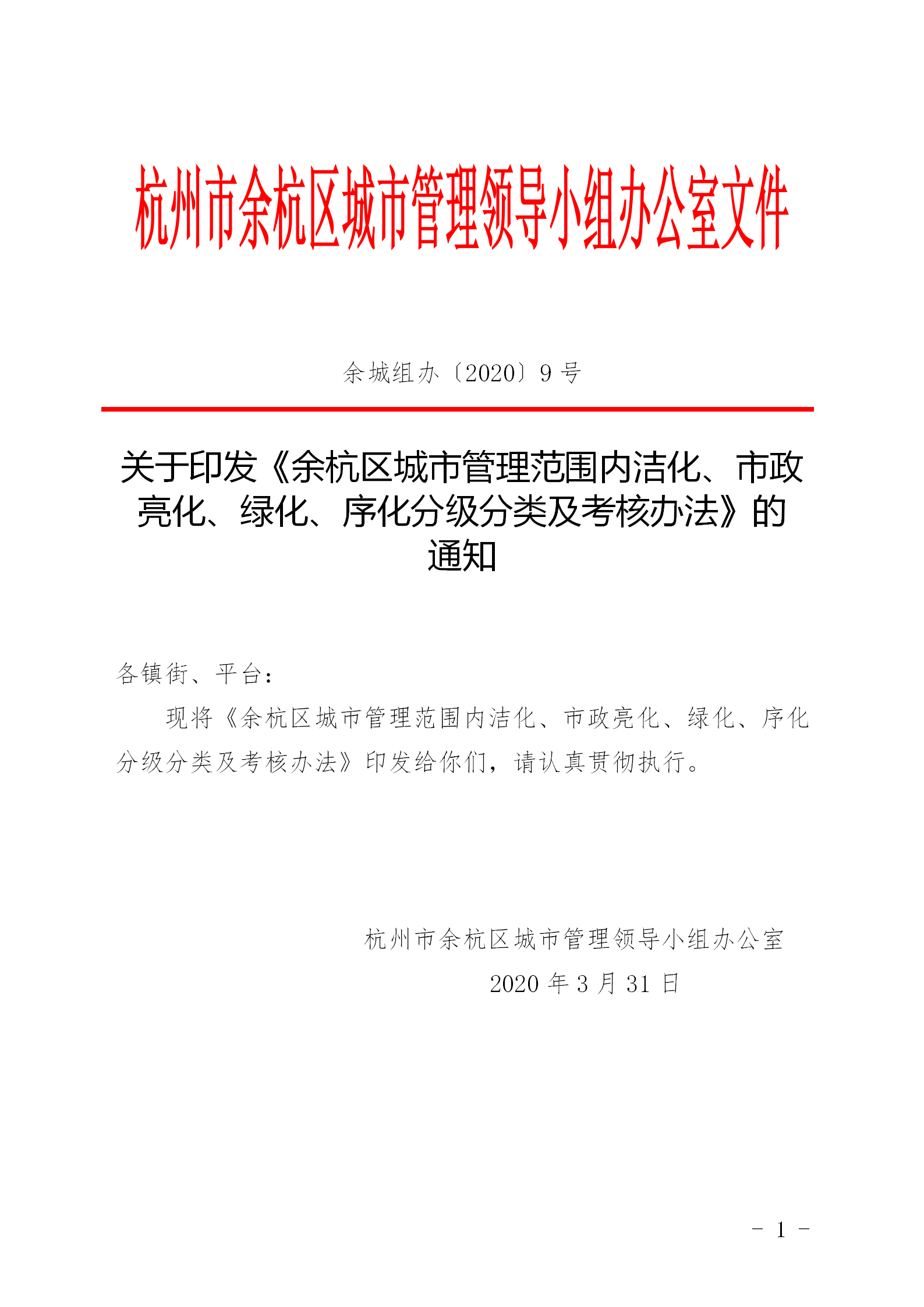 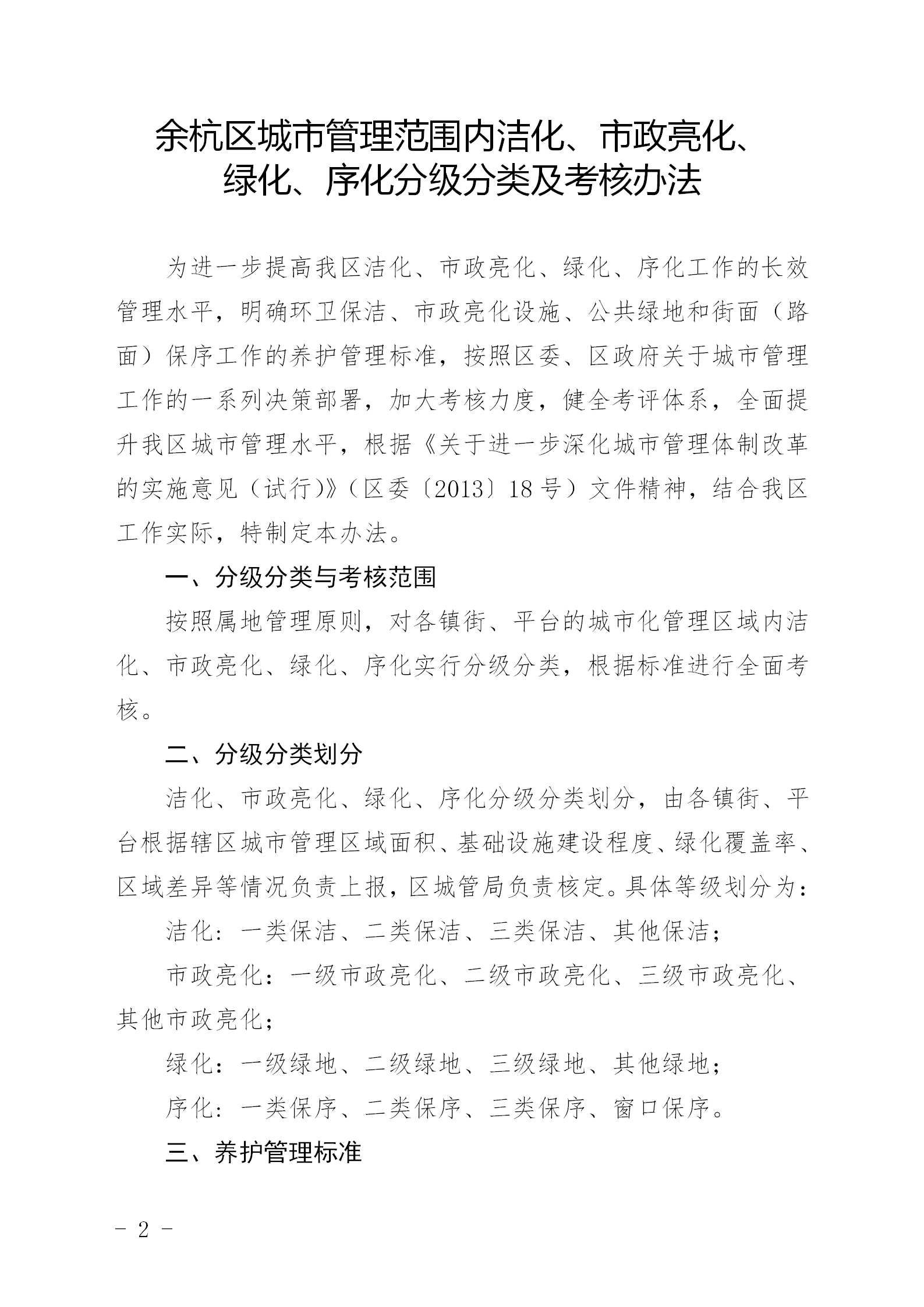 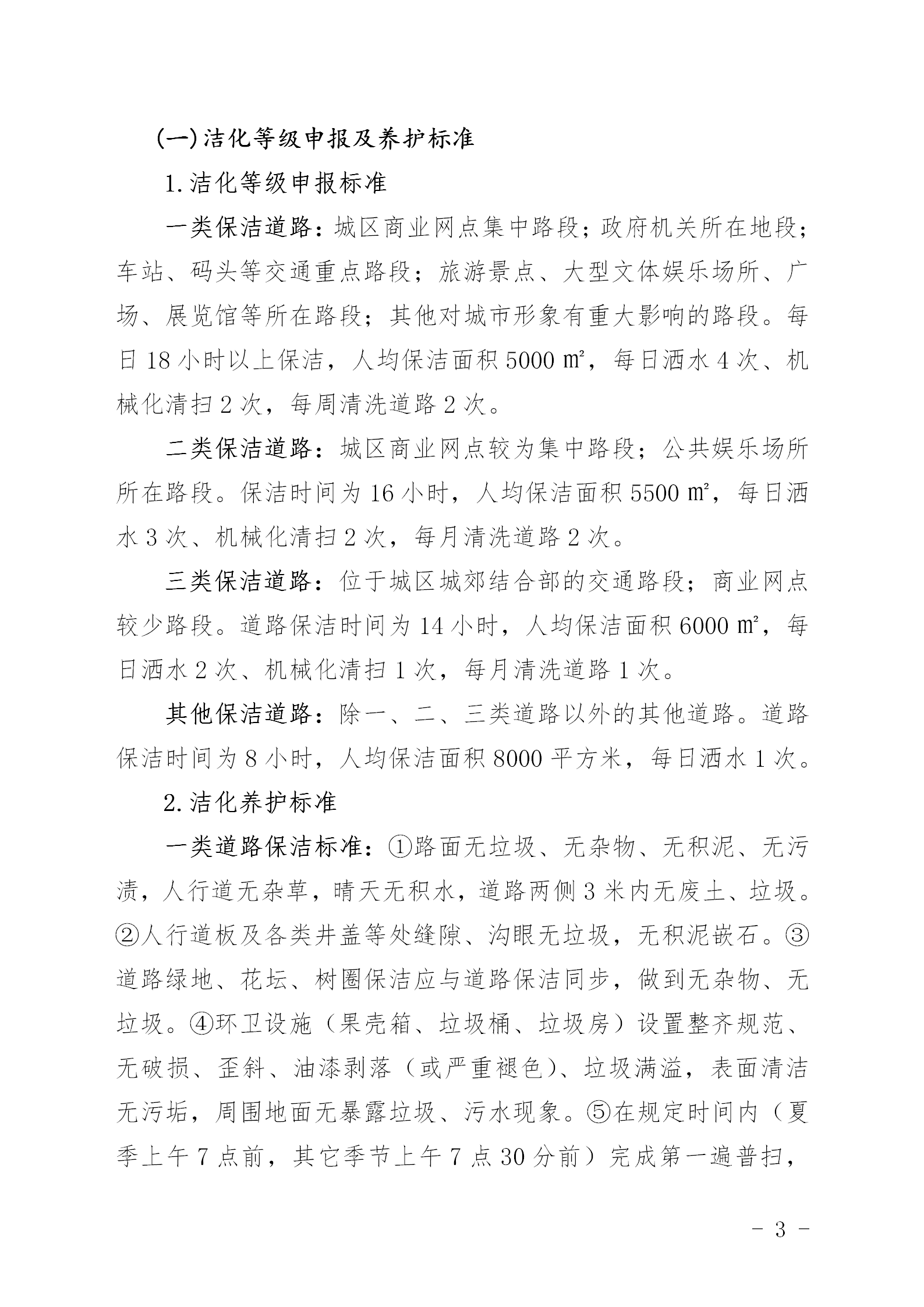 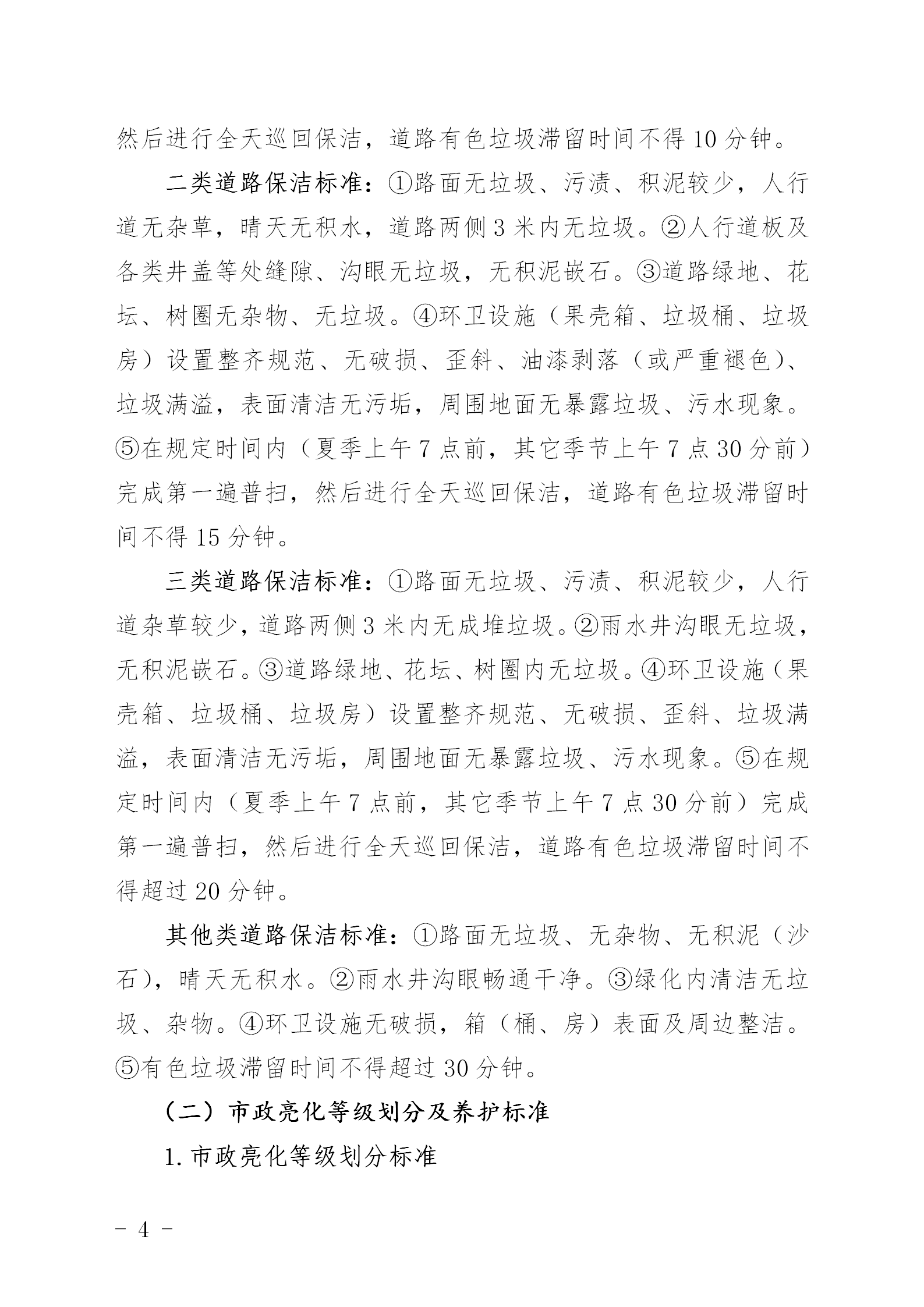 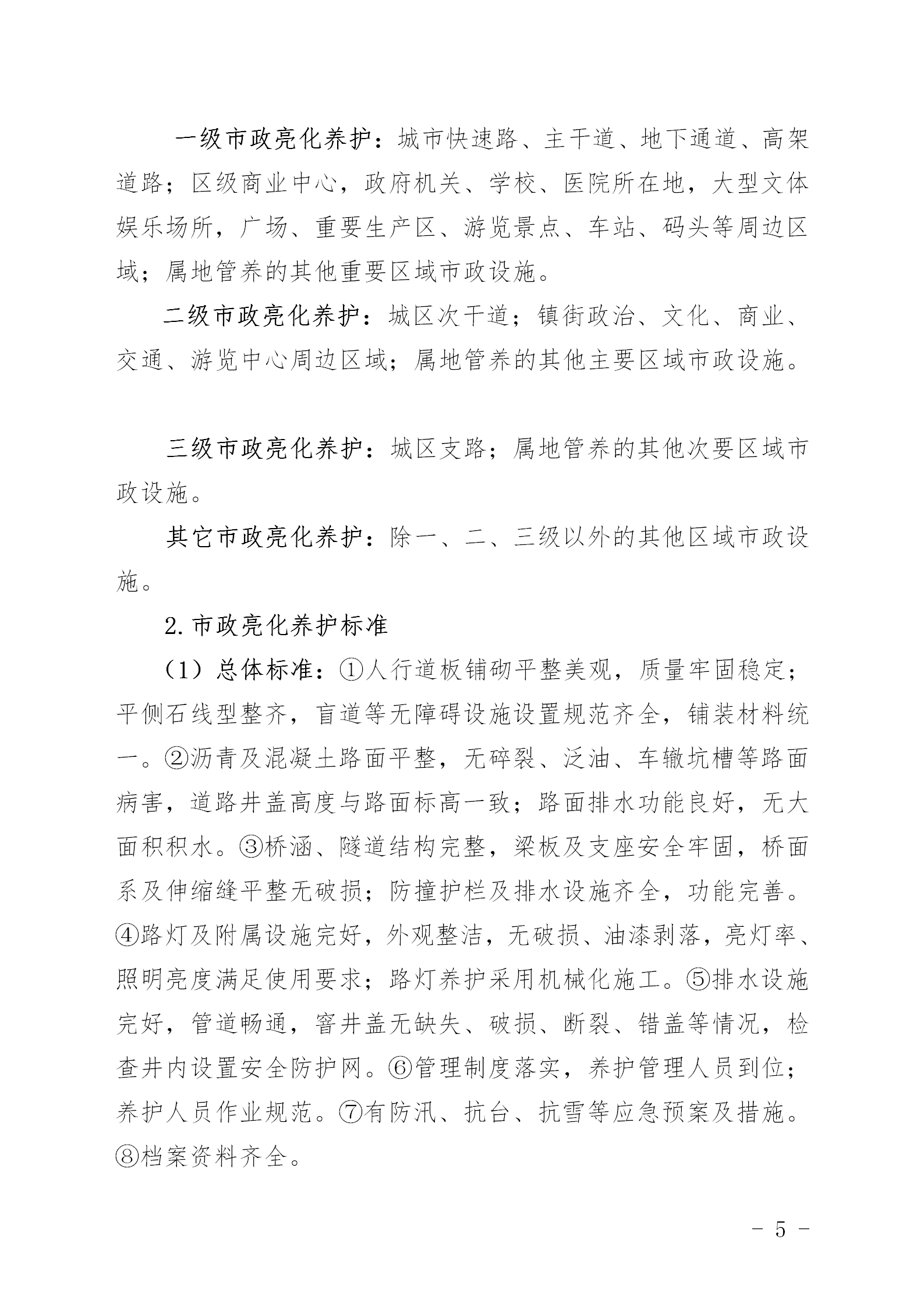 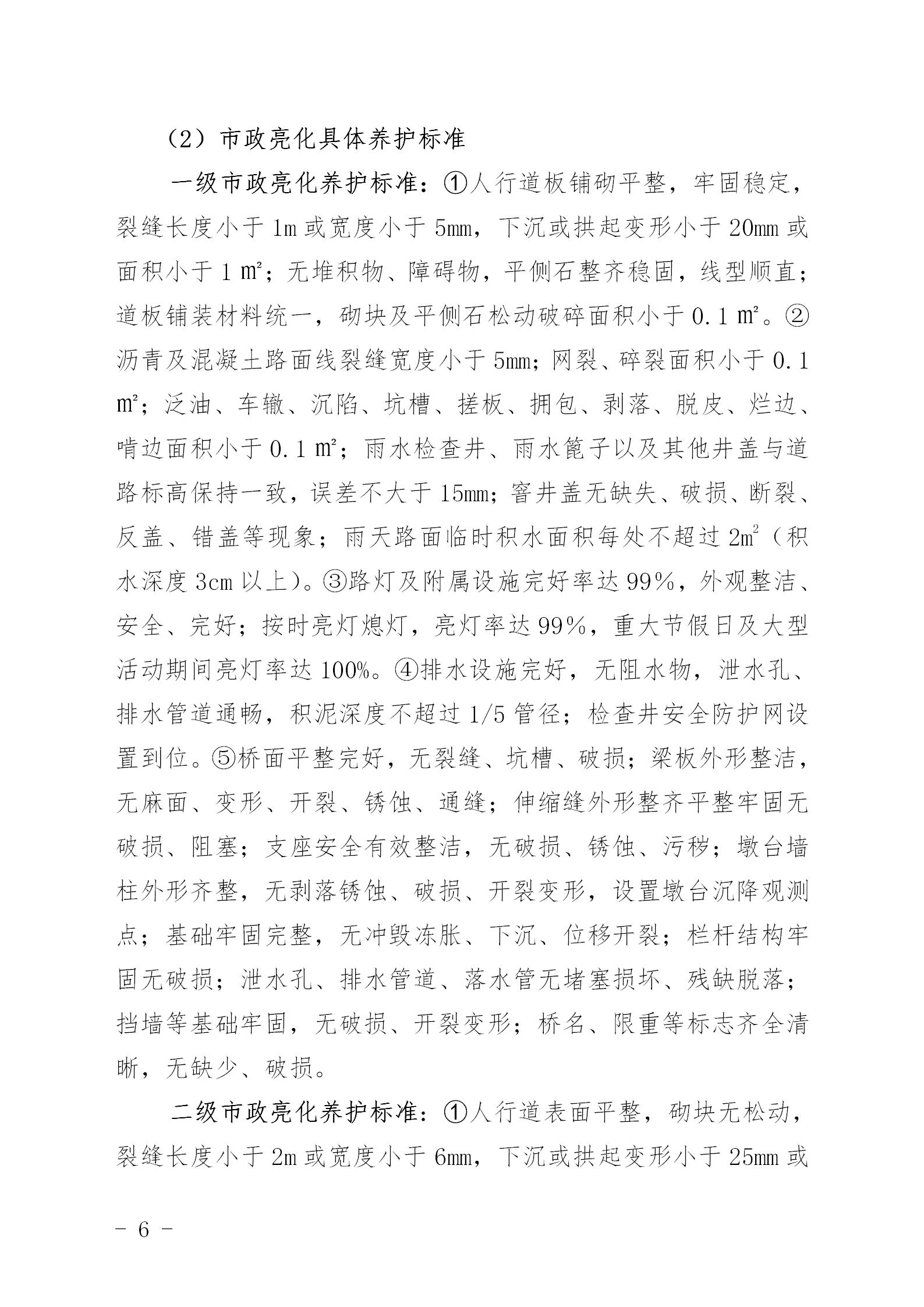 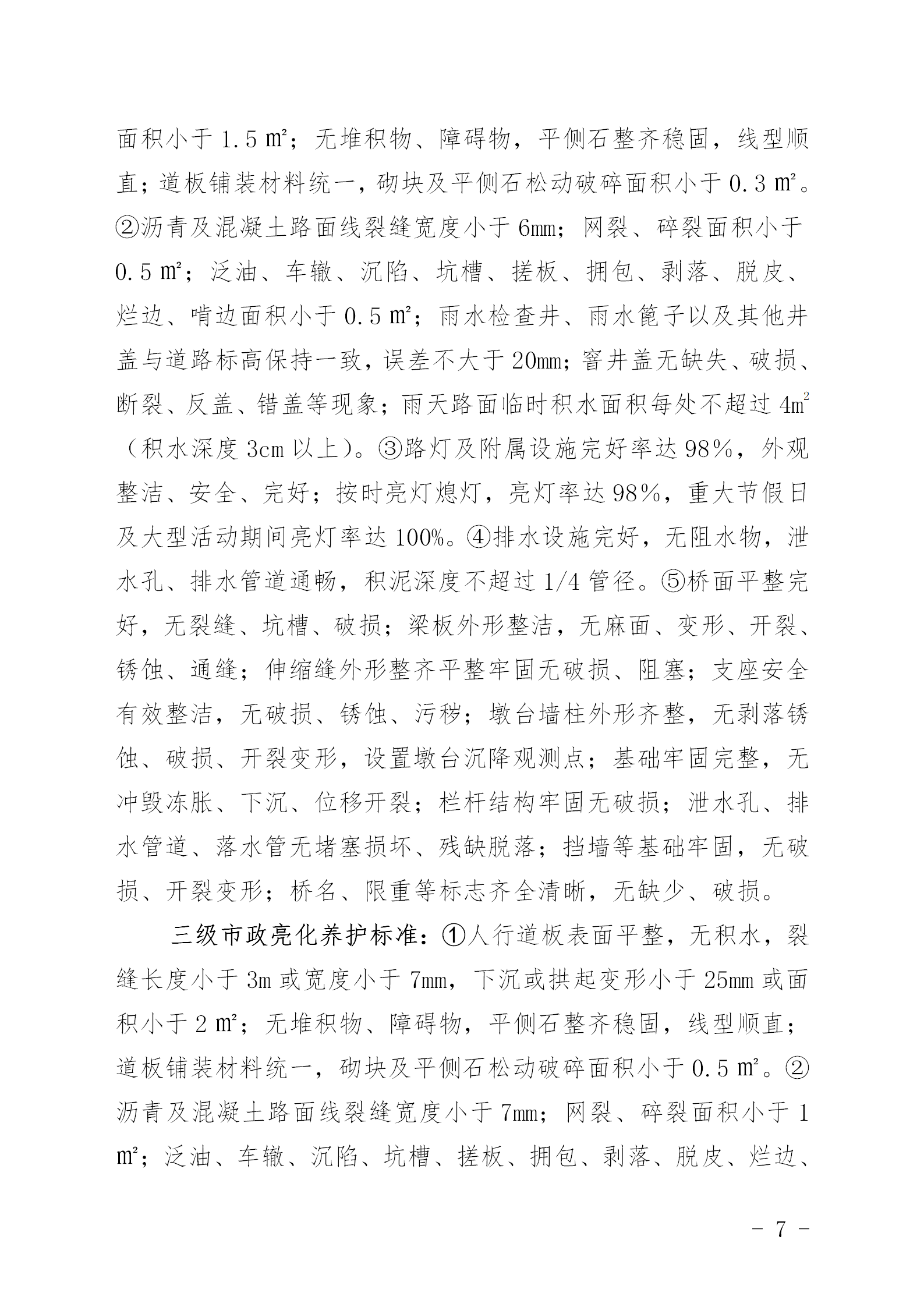 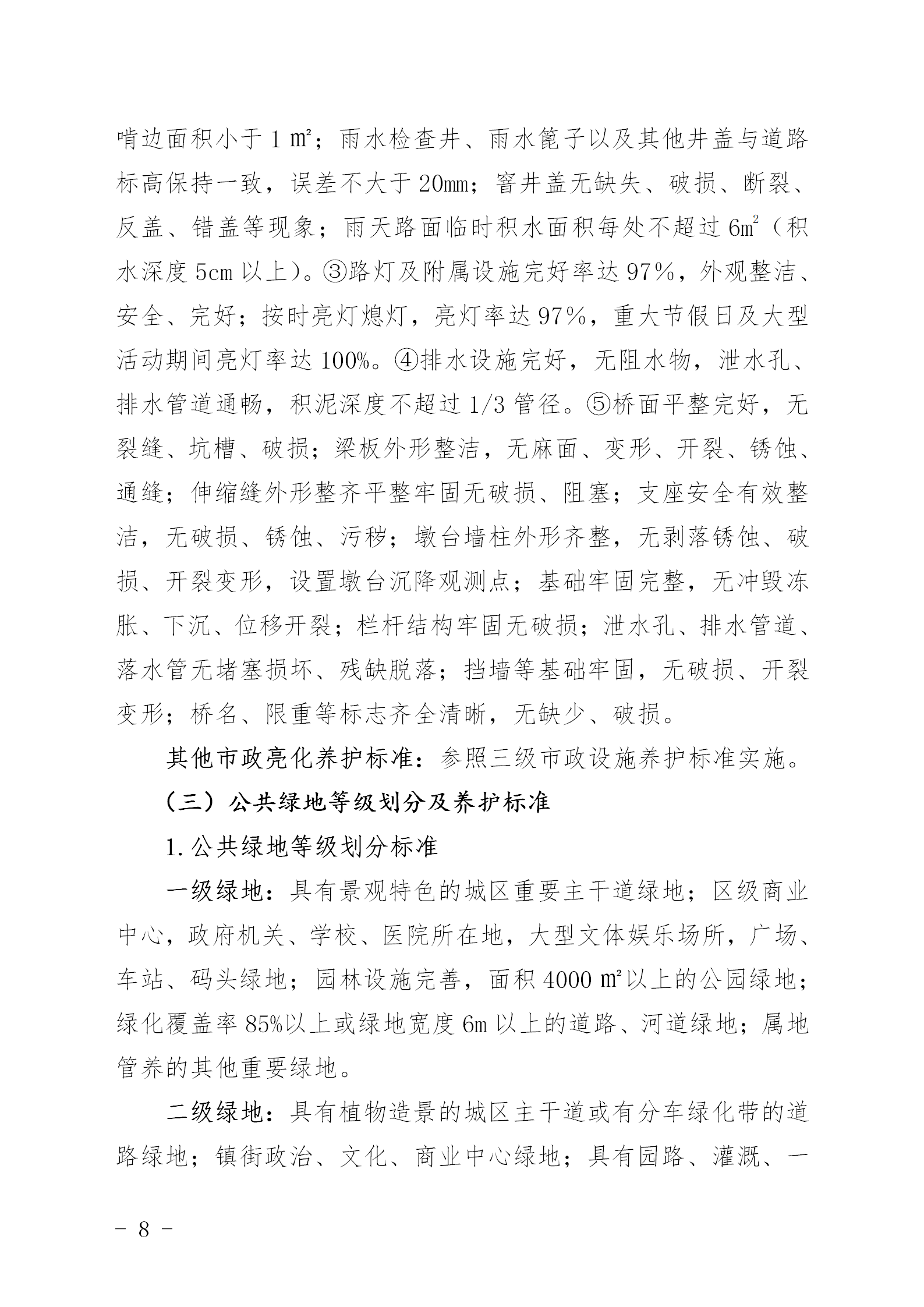 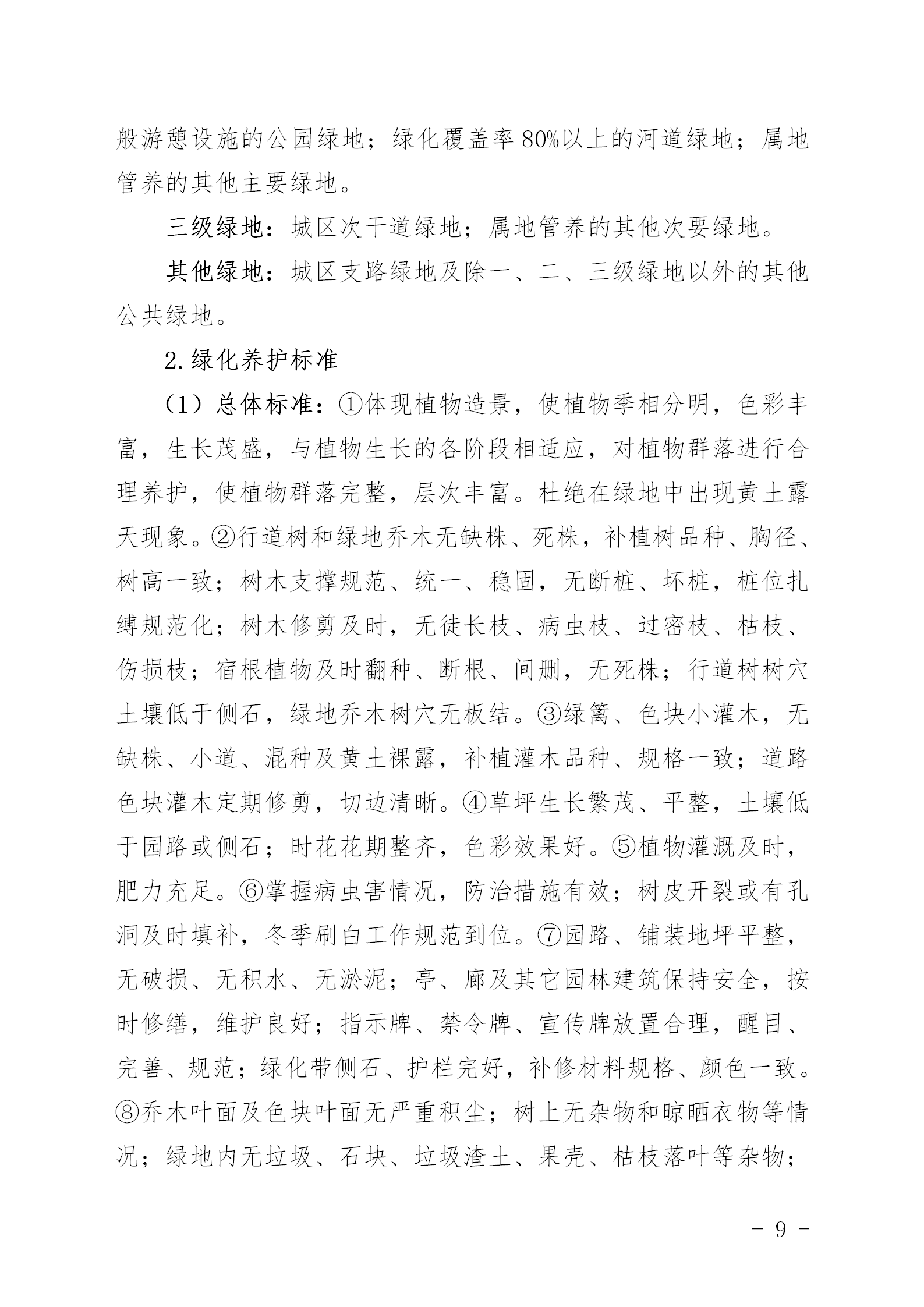 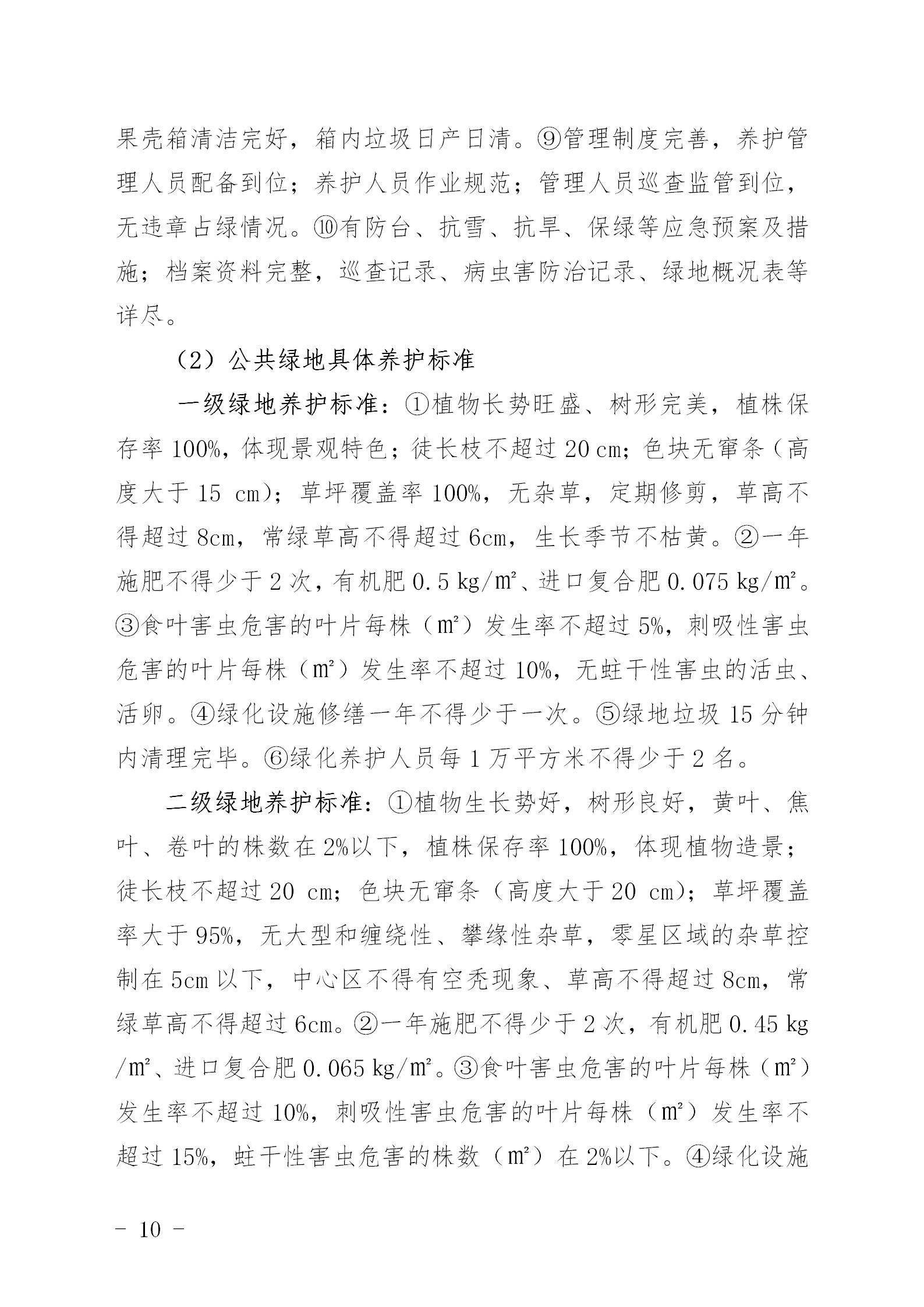 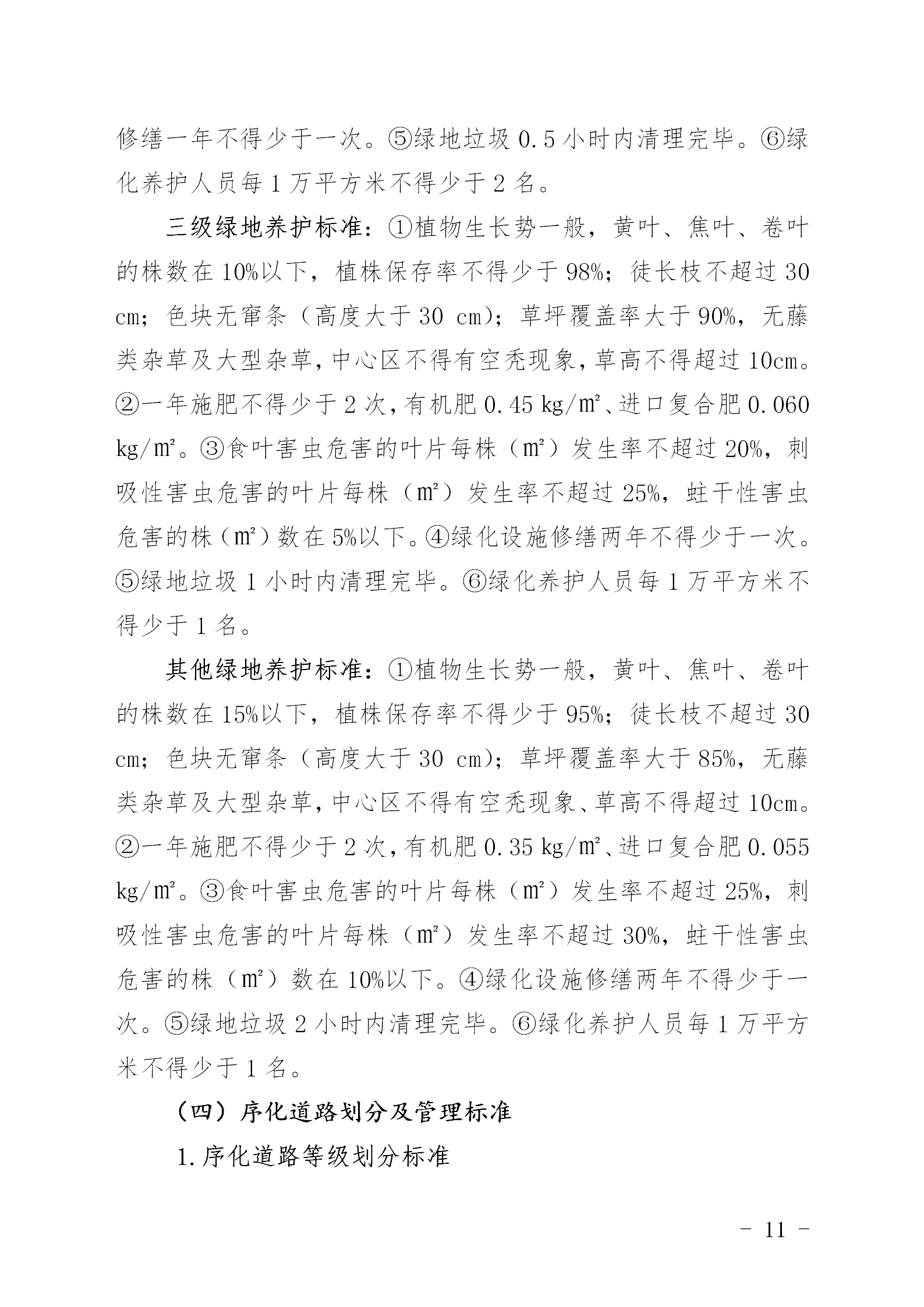 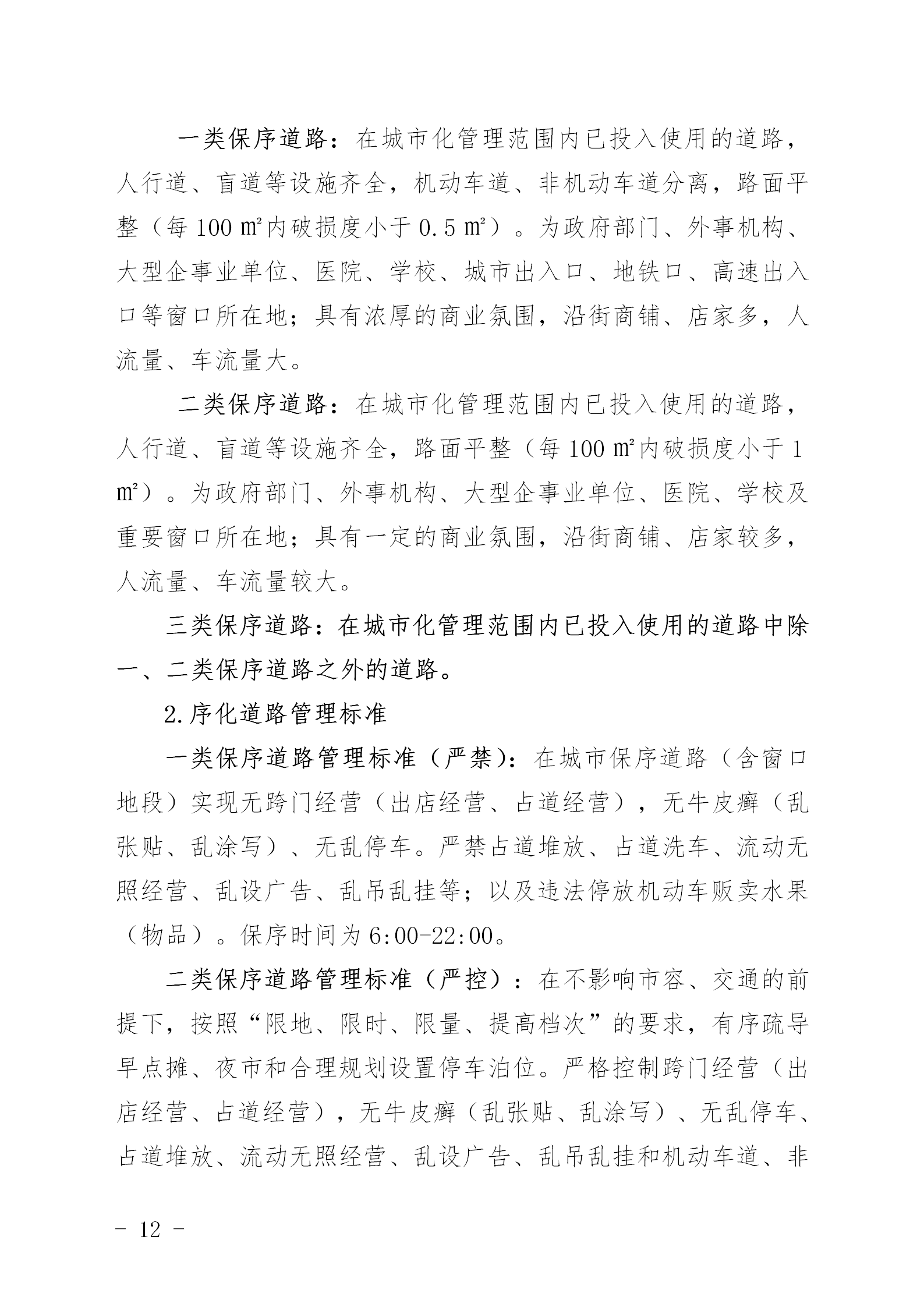 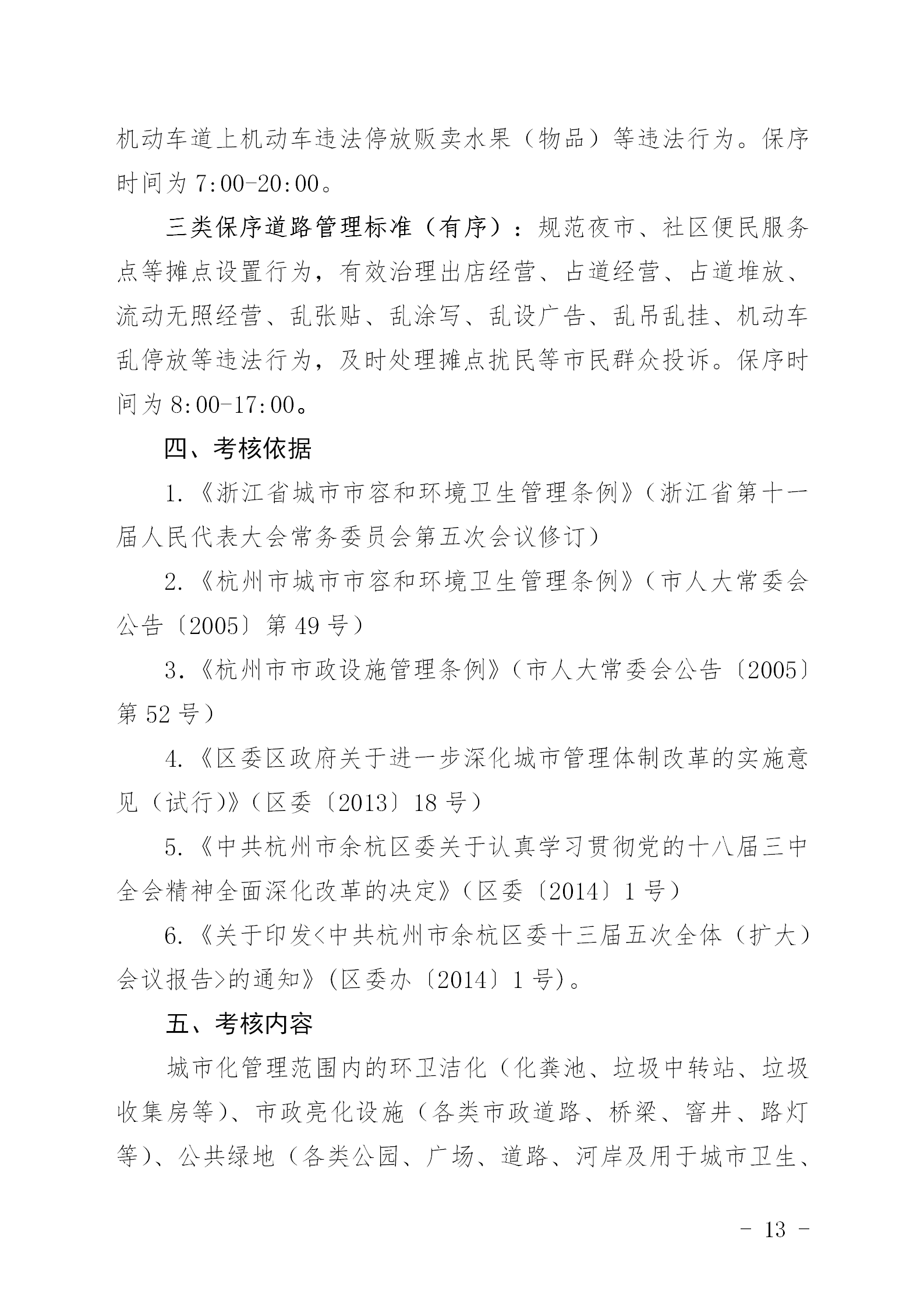 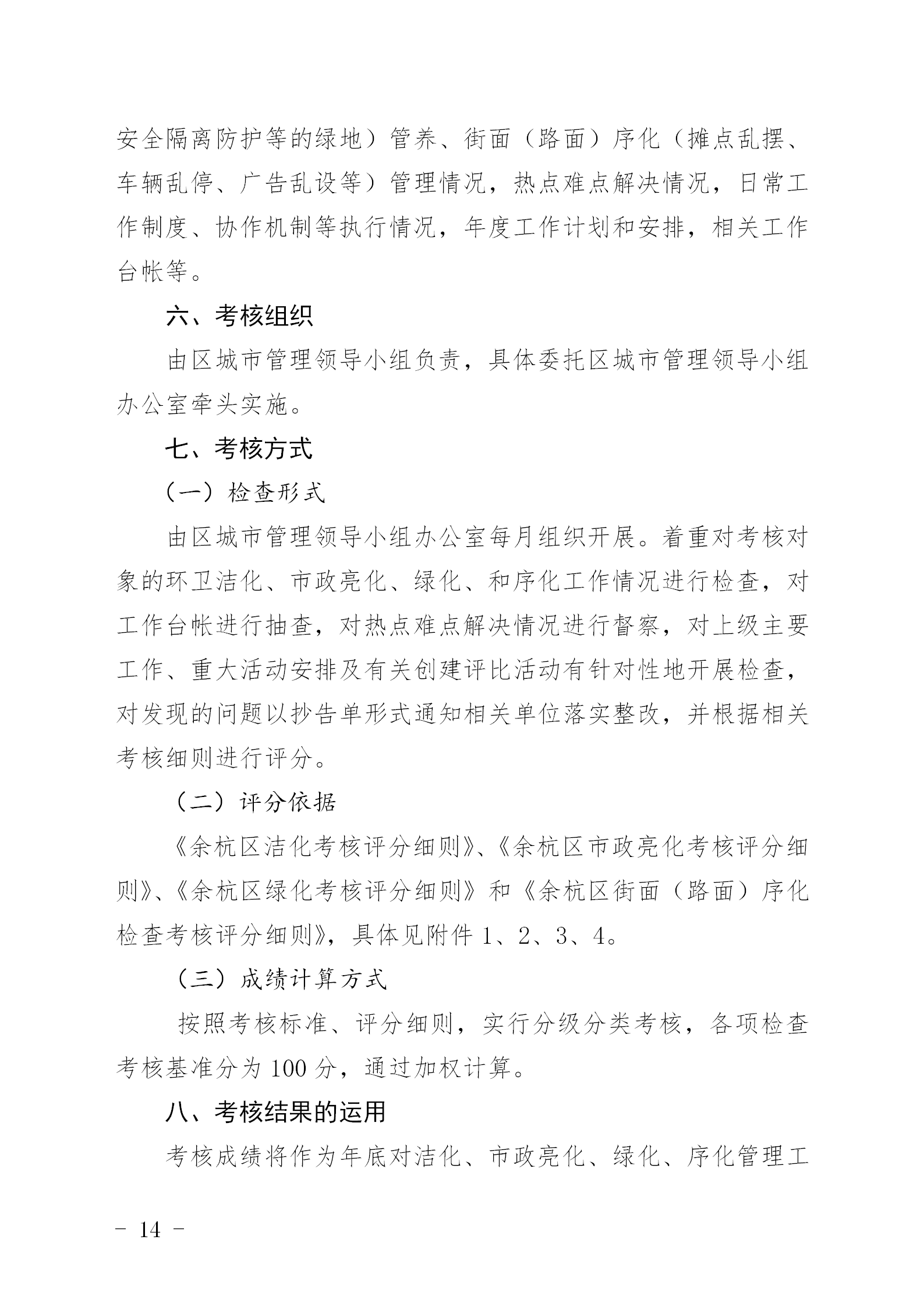 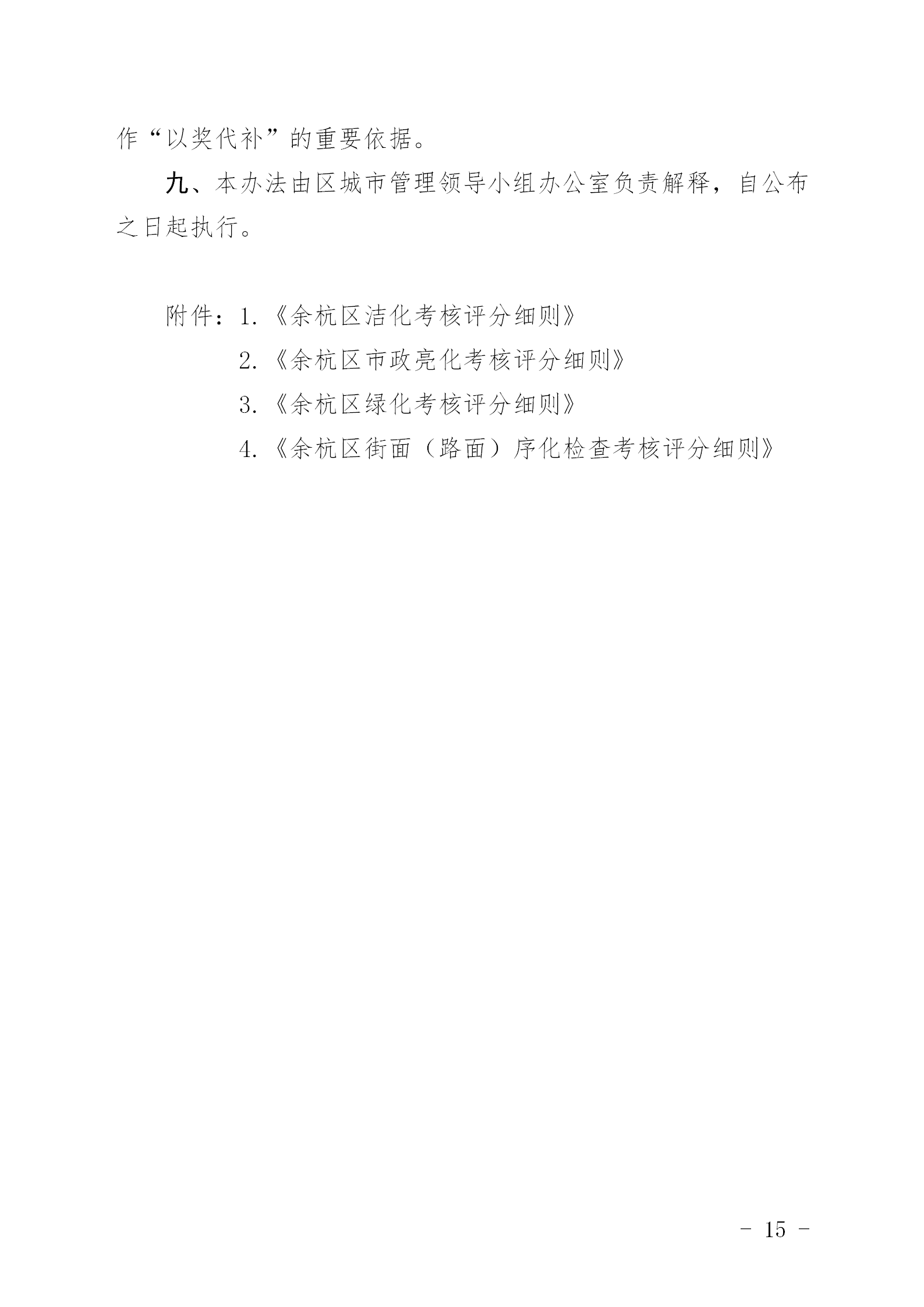 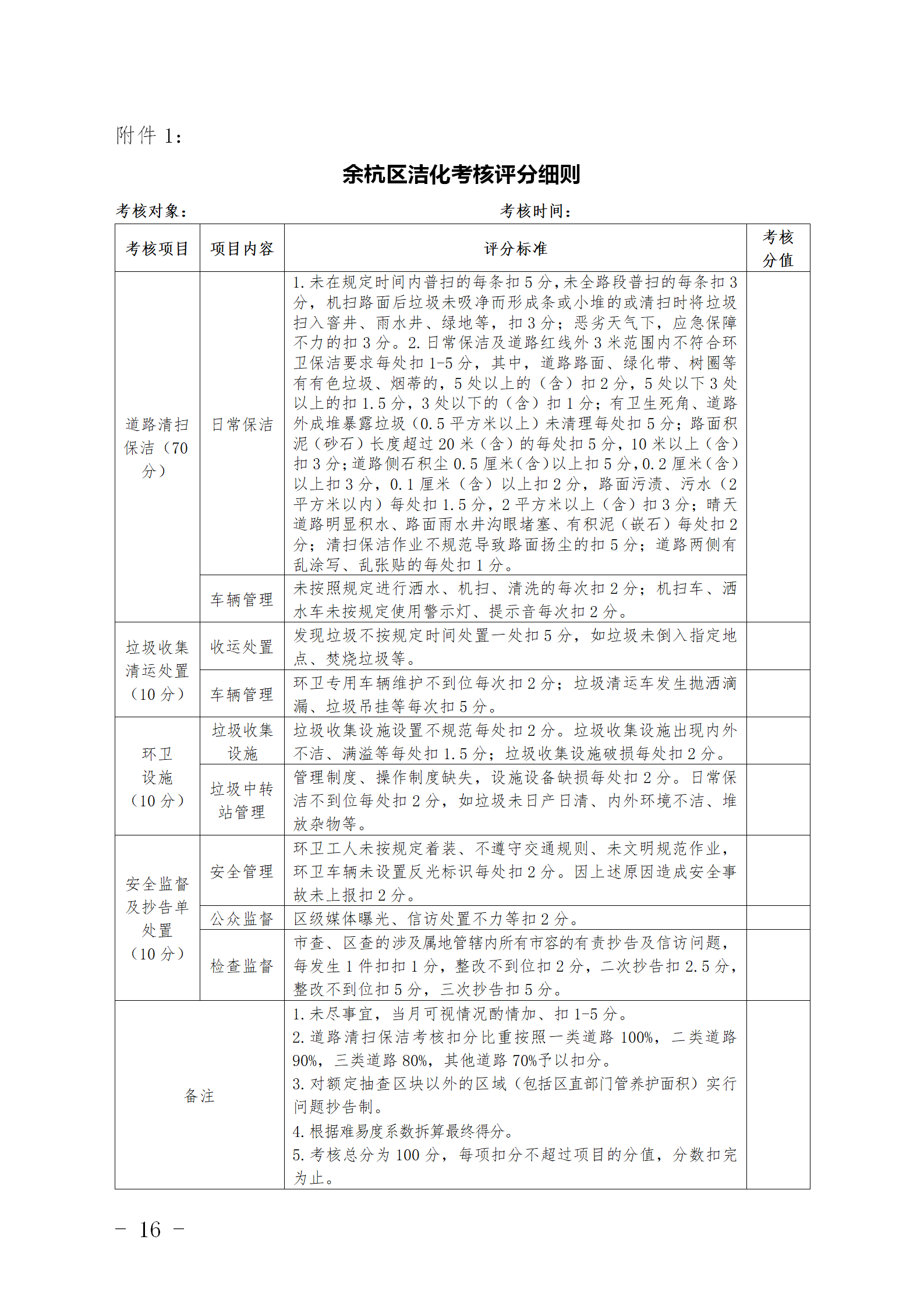 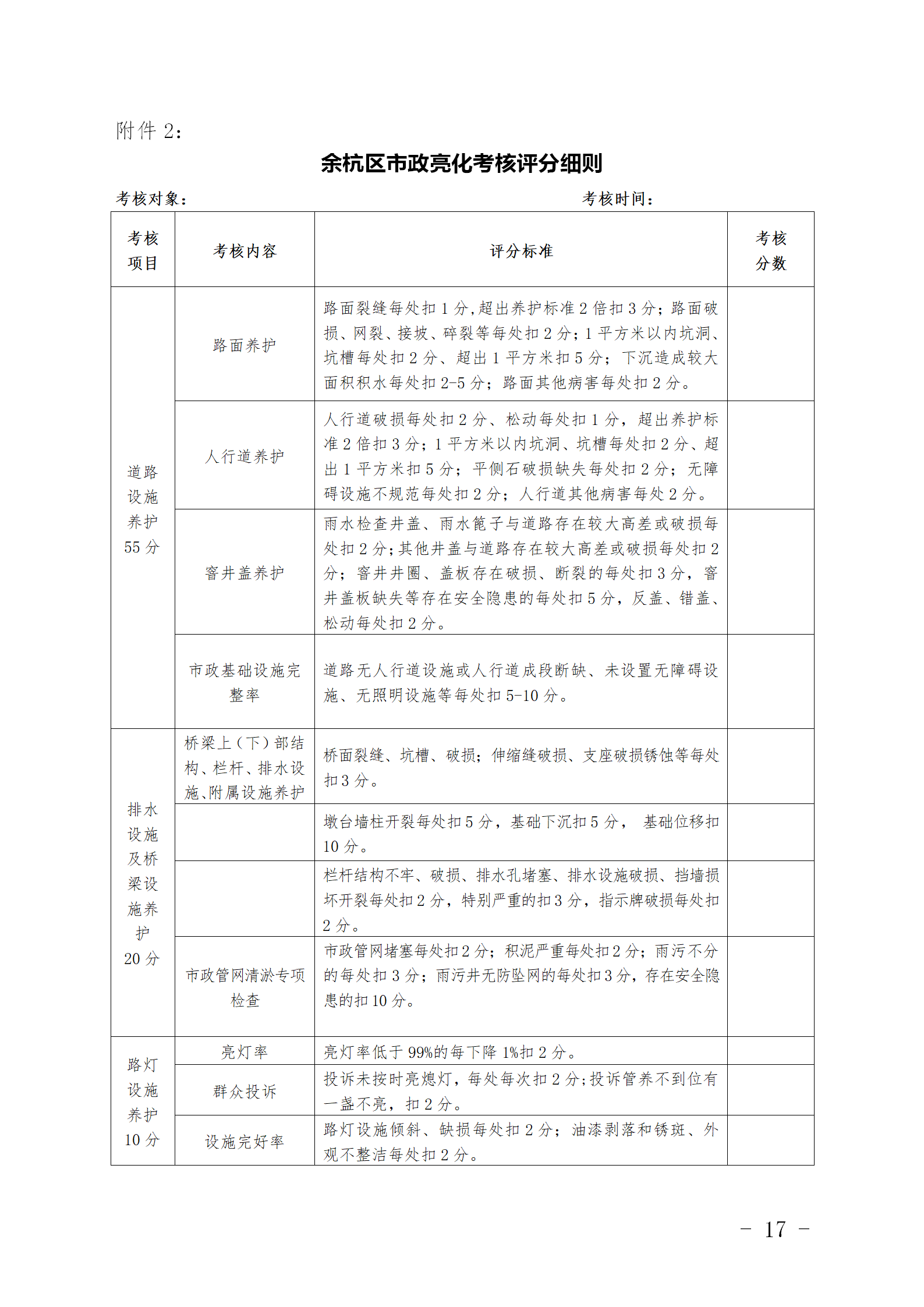 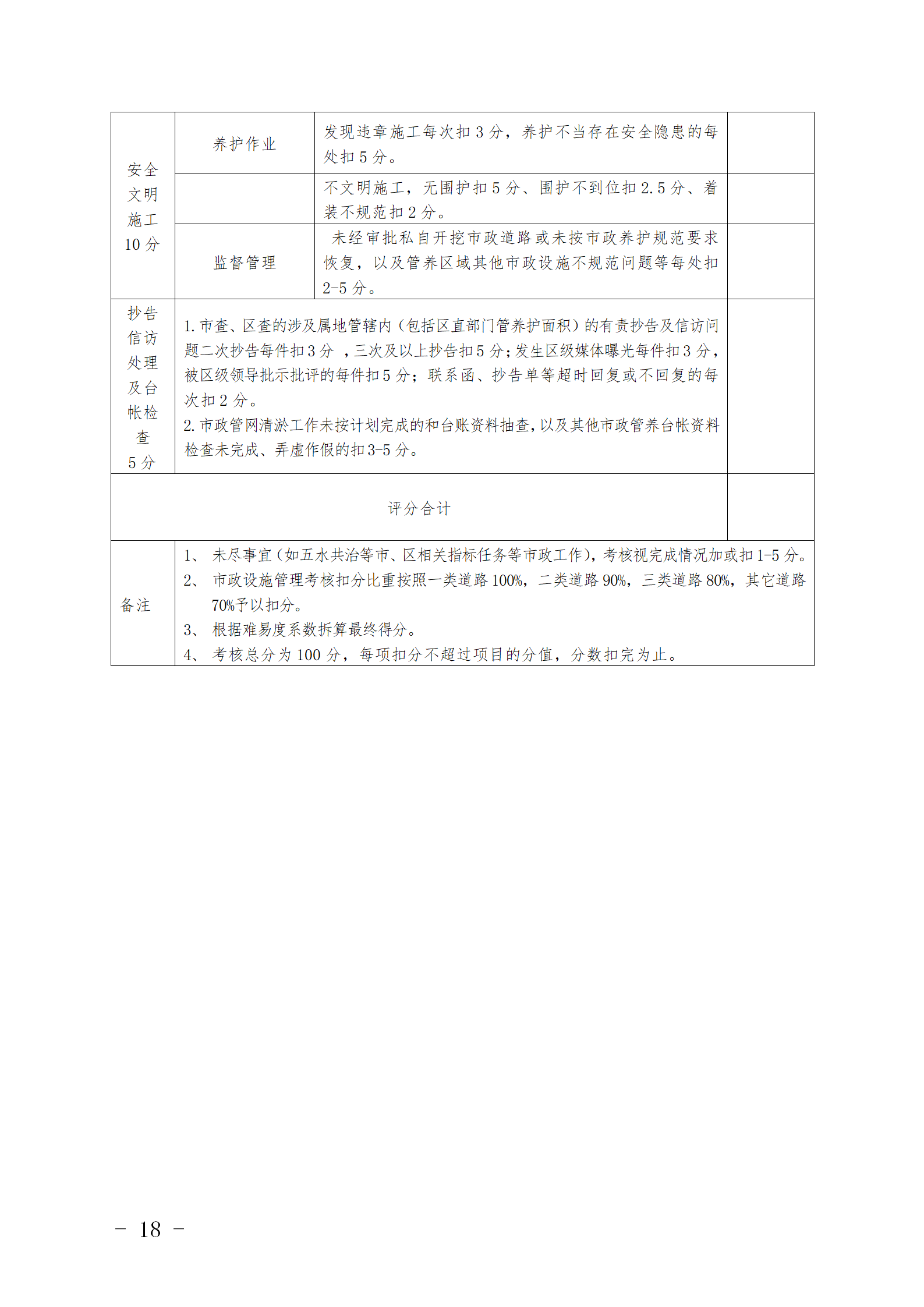 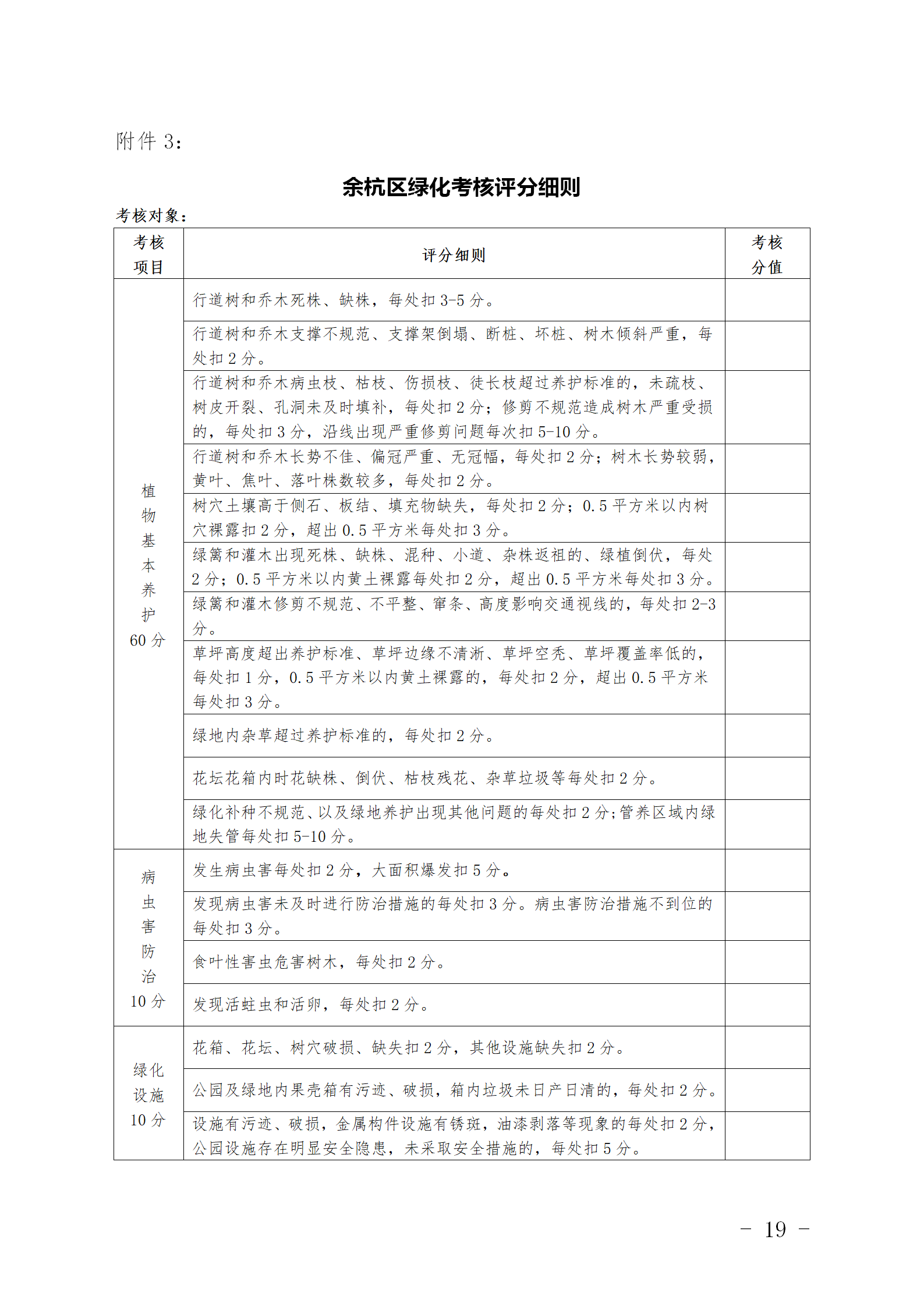 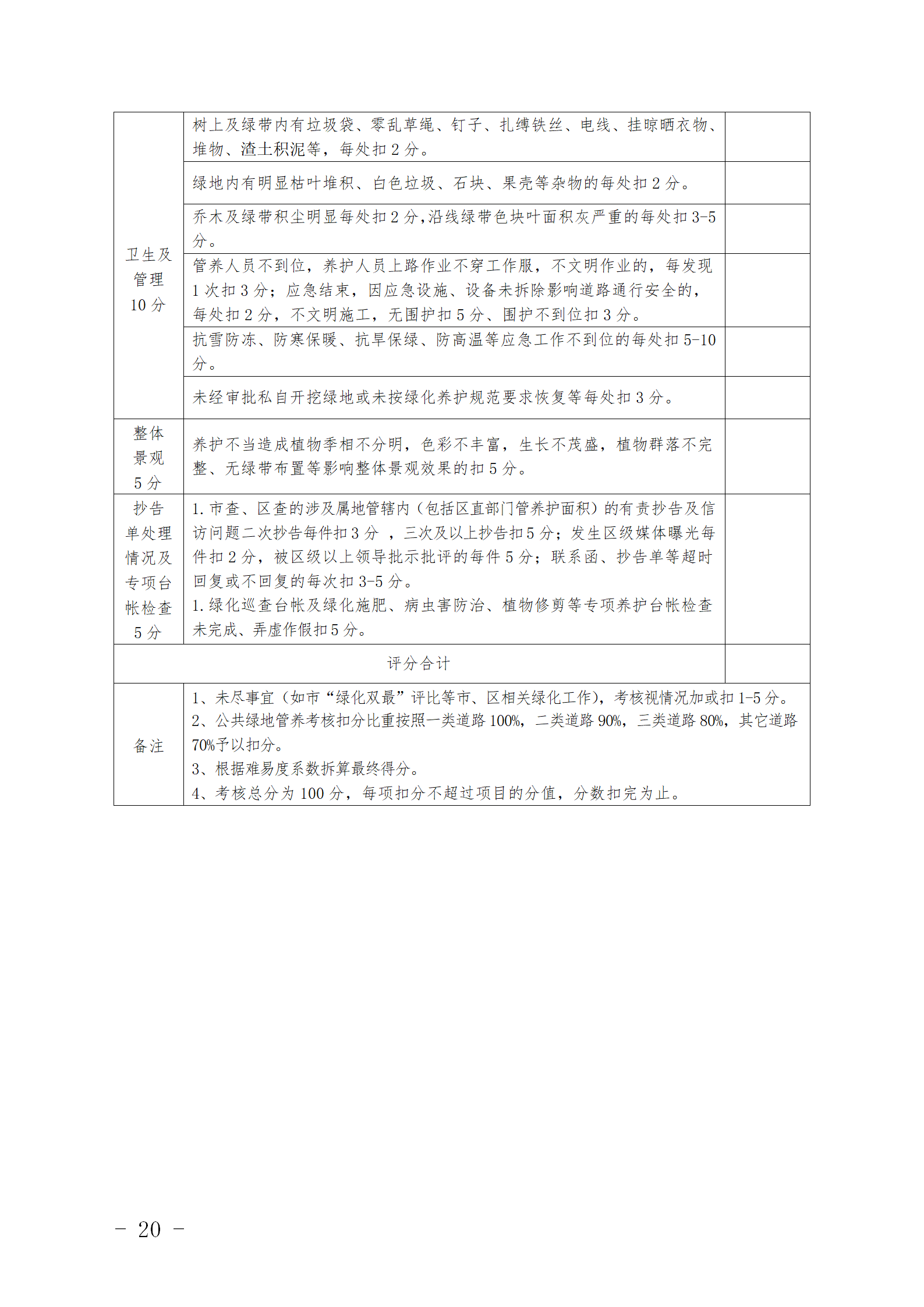 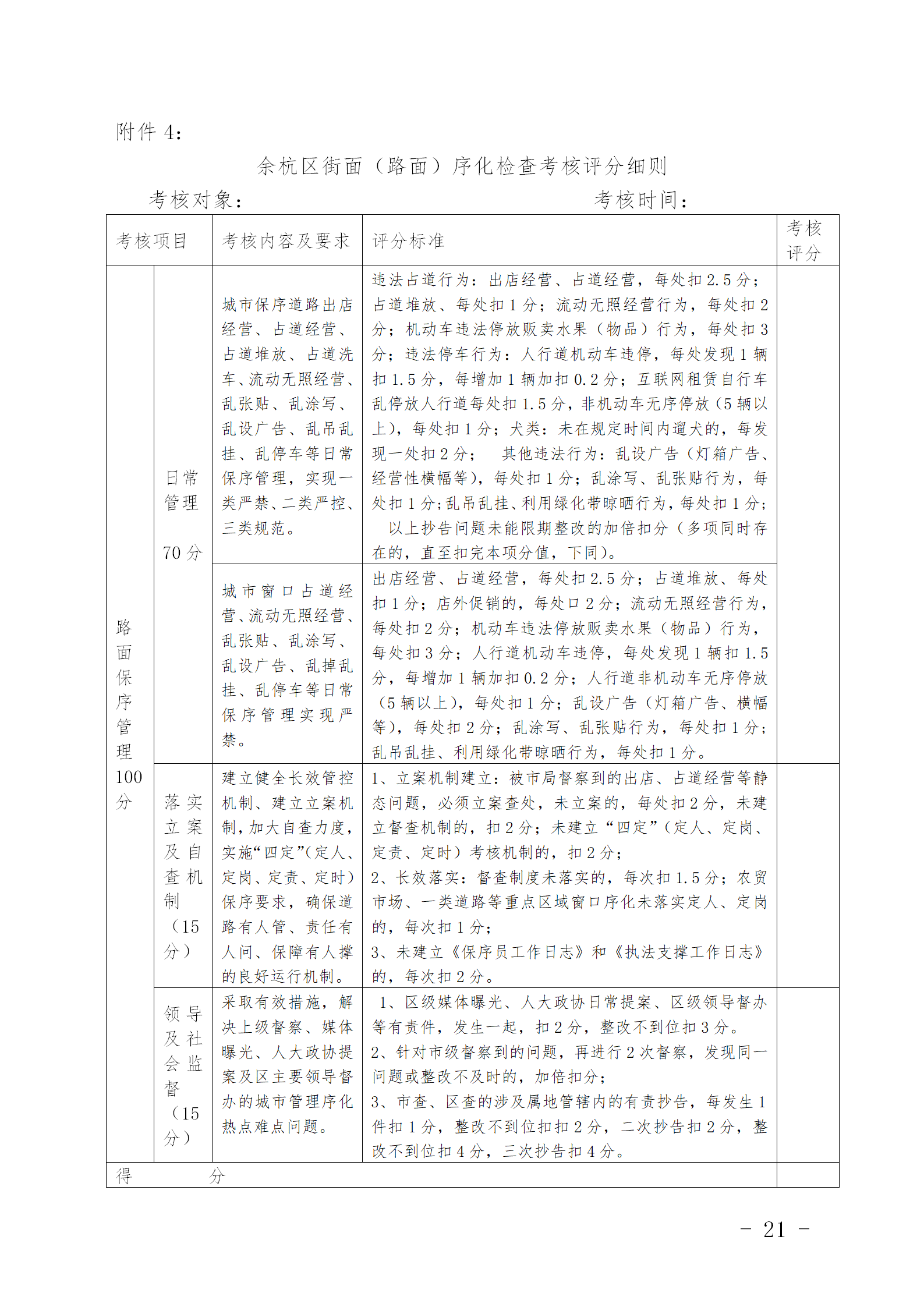 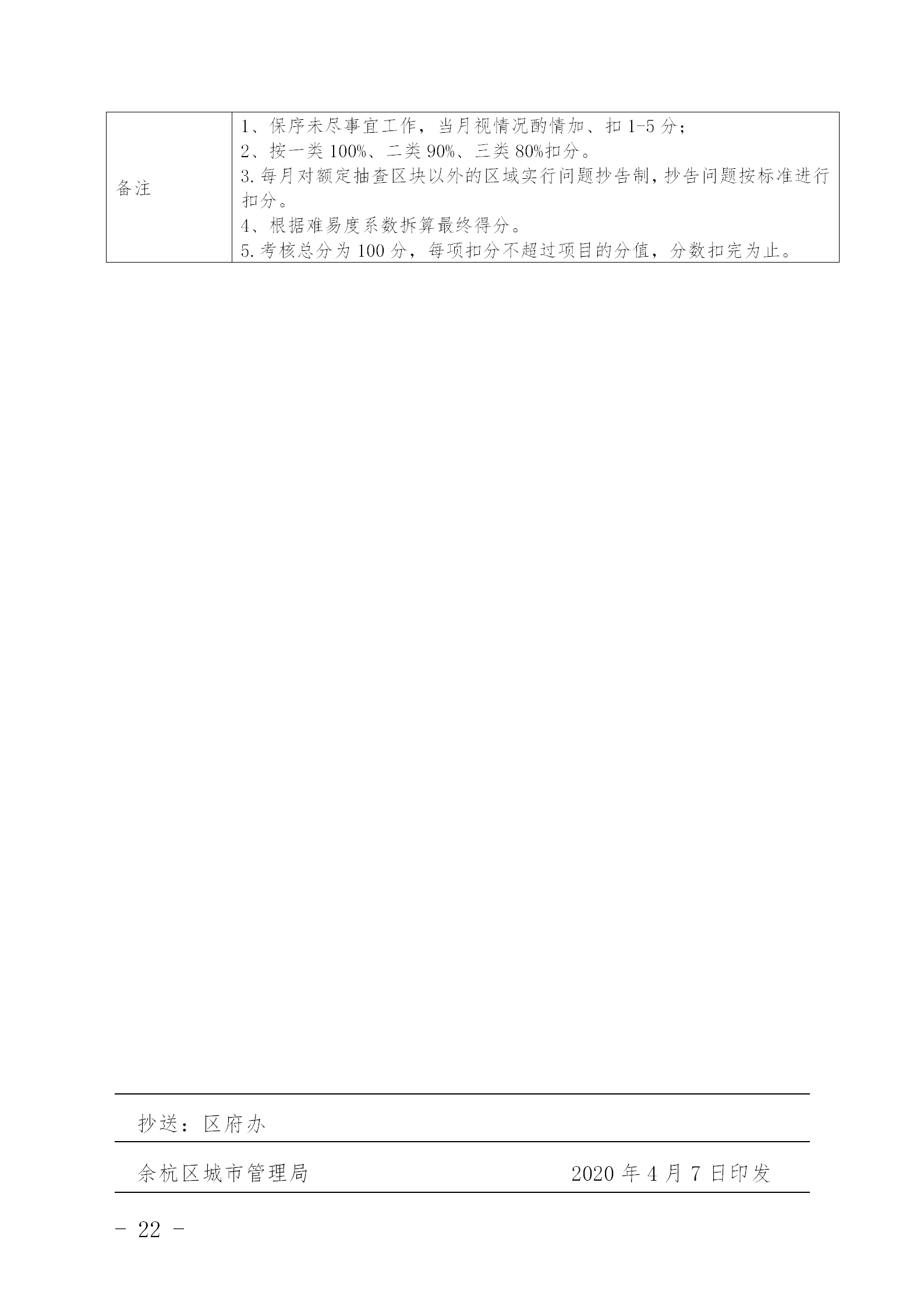 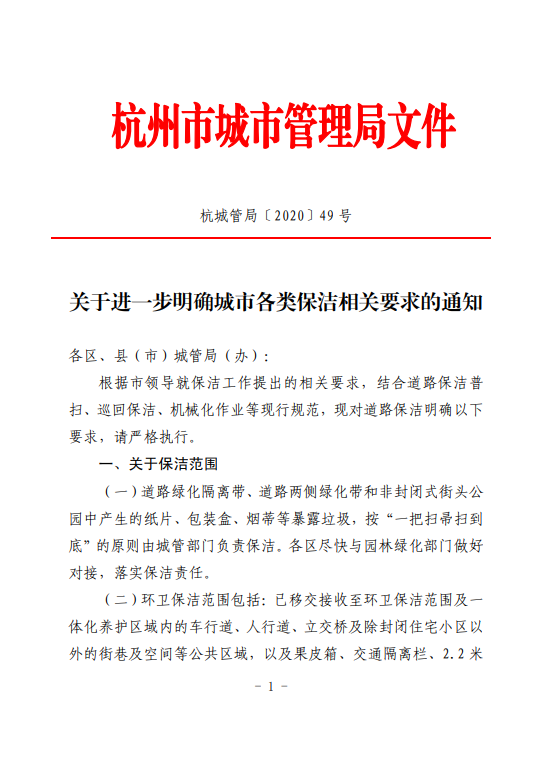 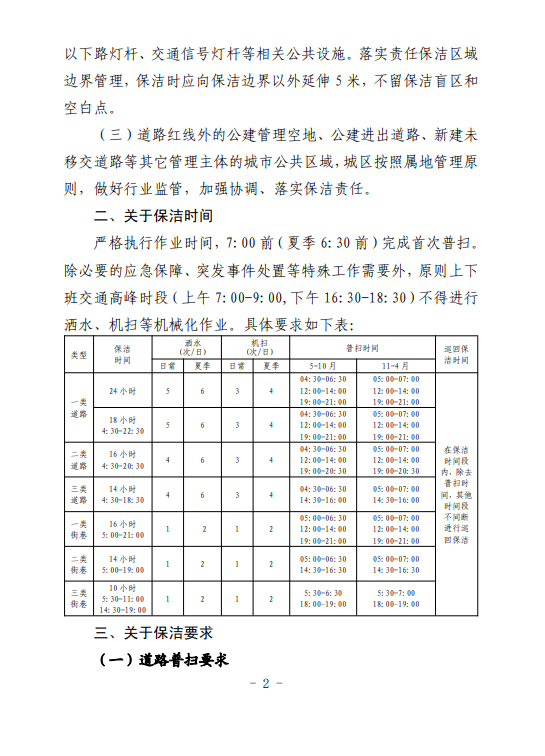 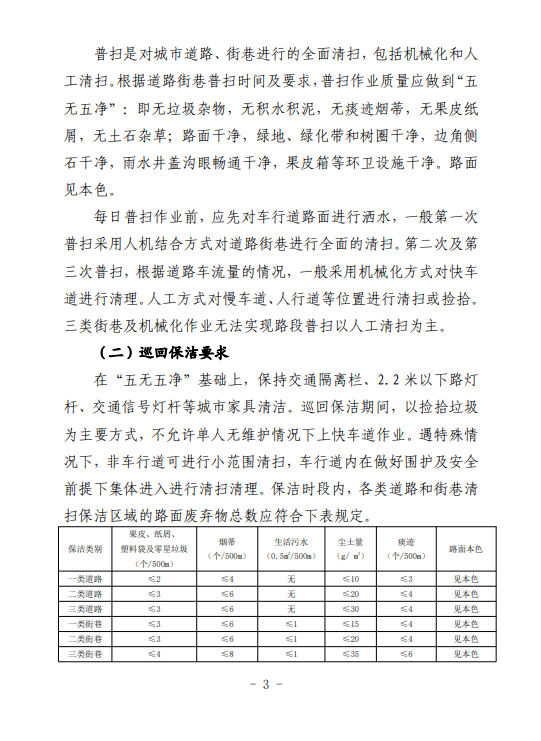 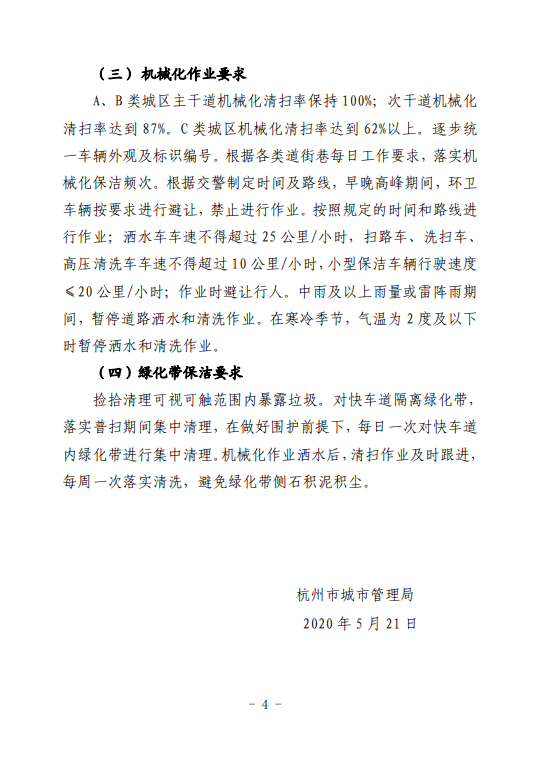 条款内容规定1                               项目说明一、项目名称：崇贤街道集镇范围绿化、保洁养护三标。二、 采购内容：崇贤街道集镇范围绿化、保洁养护三标，具体内容和相关要求详见“第三部分——项目技术规范和服务要求”。三、项目实施地点：根据招标文件约定执行，主要范围为沾驾桥路以西（含沾驾桥路）、下塘路以东辖区范围内绿化、保洁日常管养。四、服务内容及要求：详见“第三部分——项目技术规范和服务要求”。五、服务期：服务期限为一年，详见“第三部分——项目技术规范和服务要求”。       六、采购预算：650万元，参照崇贤城区现有养护费用标准，投标人针对本项目的投标报价不得超过采购预算金额，否则其投标无效。2合同名称：《崇贤街道集镇范围绿化、保洁养护三标采购合同》。3投标有效期：自投标截止日起90天。4投标保证金数额：无。5招标服务费：本项目的招标代理费用由中标人支付，代理费用付款按《招标代理服务收费管理暂行办法》的通知（余计价格[2002]1980号）文件直接支付给分散采购招标代理单位，投标人在报价时应综合考虑该笔费用，但不单列进投标总价。6投标文件的组成：完整的《投标文件》由“资格文件”、“报价文件”和“商务技术文件”三个部分组成。7投标文件的编制：供应商应先安装“政采云电子交易客户端”，并按照本招标文件和“政府采购云平台”的要求，通过“政采云电子交易客户端”编制并加密投标文件。8投标文件的签章：投标单位公章电子签章，其中CA签章上目前没有法人或授权代表签字信息，需要投标人主动联系浙江汇信科技有限公司400-888-4636咨询进行办理，或在投标文件中涉及到签字的位置线下签好字然后扫描或者拍照做成PDF的格式上传至投标响应文件内。招标文件中盖章或签字处均可在线加盖电子公章和法人章。9投标文件的形式：☑电子投标文件（包括“电子加密投标文件”和“备份投标文件”，在投标文件编制完成后同时生成）；（1）“电子加密投标文件”是指通过“政采云电子交易客户端”完成投标文件编制后生成并加密的数据电文形式的投标文件。（2）“备份投标文件”是指与“电子加密投标文件”同时生成的数据电文形式的电子文件（备份标书），其他方式编制的备份投标文件视为无效备份投标文件。10投标文件份数：（1）“电子加密投标文件”：在线上传递交、一份。（2）“备份投标文件”：密封包装后（建议顺丰邮寄形式）投标截止时间前递交、一份（邮寄地址：杭州市余杭区南苑街道华元欢乐城-华元大厦20层2022办公室，刘瑶收，13857413671）。（3）投标单位中标后提供一式三份纸质投标文件和电子投标文件与纸质投标文件内容一致的承诺书给采购代理机构留底以作项目验收存档使用。格式详见附件。11投标文件的上传和递交：（1）“电子加密投标文件”的上传、递交：a.投标供应商应在投标截止时间前将“电子加密投标文件”成功上传递交至“政府采购云平台”，否则投标无效。b.“电子加密投标文件”成功上传递交后，供应商可自行打印投标文件接收回执。（2）“备份投标文件”的密封包装、递交：a.投标供应商在“政府采购云平台”完成“电子加密投标文件”的上传递交后，还可以（建议顺丰邮寄形式）在投标截止时间前递交以介质（U盘）存储的 “备份投标文件”（一份）；建议顺丰邮寄形式快递至招标代理公司地址（地址详见招标采购文件）；解密CA必须是上传并制作电子投标文件CA锁。b.“备份投标文件”应当密封包装，并在包装上标注投标项目名称、投标单位名称并加盖公章。没有密封包装或者逾期邮寄送达至投标地点的“备份投标文件”将不予接收；c.通过“政府采购云平台”成功上传递交的“电子加密投标文件”已按时解密的，“备份投标文件”自动失效。投标截止时间前，投标供应商仅递交了“备份投标文件”而未将“电子加密投标文件”成功上传至“政府采购云平台”的，投标无效。12电子加密投标文件的解密和异常情况处理：（1）开标后，采购组织机构将向各投标供应商发出“电子加密投标文件”的解密通知，各投标供应商代表应当在接到解密通知后45分钟内自行完成“电子加密投标文件”的在线解密。（2）通过“政府采购云平台”成功上传递交的“电子加密投标文件”无法按时解密，投标供应商如按规定递交了“备份投标文件”的，以“备份投标文件”为依据（由采购组织机构按“政府采购云平台”操作规范将“备份投标文件”上传至“政府采购云平台”，上传成功后，“电子加密投标文件”自动失效），否则视为投标文件撤回。（3）投标截止时间前，投标供应商仅递交了“备份投标文件”而未将电子加密投标文件上传至“政府采购云平台”的，投标无效。13投标截止时间：详见招标公告。14投标地点：详见招标公告。15开标时间和地点：同投标截止时间与地点。16带“▲”条款系指实质性要求条款。171、投标截止后，在投标有效期内，投标人不能撤销投标文件。投标人强行撤销投标文件的，应按预算金额的2%赔偿对招标代理机构造成的损失。2、中标后，投标人拒绝签订合同的，招标人可以按照评审报告推荐的中标候选人名单排序，确定下一候选人为中标供应商，也可以重新开展政府采购活动。投标人中标后拒绝签订合同的，应按预算金额的2%对招标人进行赔偿；赔偿金额不足以弥补招标人损失的，投标人应继续承担超过部分的损失。3、存在下列行为的，招标代理机构将其失信行为上报政府采购主管部门，由主管部门按有关规定对其违法失信行为记录进行公开：（1）中标或者成交后，拒绝签订政府采购合同的；（2）投标有效期内撤销投标文件的。18为支持和促进中小企业发展，进一步发挥政府采购政策功能，杭州市财政局与省银保监局、市金融办、市经信局共同出台了《杭州市政府采购支持中小企业信用融资管理办法》，供应商若有融资意向，详见《政府采购支持中小企业信用融资相关事项通知》，或登陆杭州市政府采购网“中小企业信用融资”模块，查看信用融资政策文件及各相关银行服务方案或在余杭区公共资源交易网（http://www.yhggzy.com.cn/）余杭区中小企业信用融资模块查询。19潜在供应商需在浙江政府采购网http://www.ccgp-zhejiang.gov.cn/进行免费注册，具体详见浙江政府采购网供应商注册要求。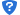 20根据杭财采监〔2020〕7号、余财采〔2020〕13号，落实政府采购扶持政策，加大对中小微企业支持力度，鼓励和支持提高小微企业价格扣除比例。对于非专门面向中小企业的项目和专门面向中小企业的项目，对小微企业产品的价格分别给予10%和8%的扣除。（1）本项目对符合财政扶持政策的中小企业（小型、微型）、监狱企业、残疾人福利性单位给予价格优惠扶持，价格优惠扶持见《评标办法》。（2）本次采购为非专门面向中小企业预留采购份额的采购项目。其报价给予 10%的扣除，用扣除后的价格参加评审。（3）本采购文件所称中小企业，是指在中华人民共和国境内依法设立，依据国务院批准的中小企业划分标准确定的中型企业、小型企业和微型企业，但与大企业的负责人为同一人， 或者与大企业存在直接控股、管理关系的除外。（4）本次采购标的为绿化、保洁养护 ，对应的中小企业划分标准所属行业是其他未列明行业；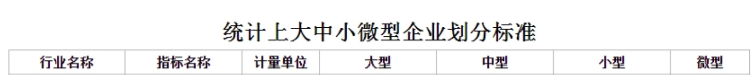 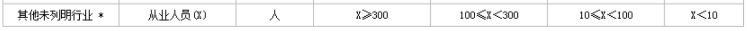 注：大型、中型和小型企业须同时满足所列指标的下限，否则下划一档；微型企业只须满足所列指标中的一项；(5)符合小微企业划分标准的个体工商户，视同小微企业。(6)小微企业参加政府采购活动，应当出具《中小企业声明函》，否则其报价不予扣除。(7)监狱企业和残疾人福利性单位视同小型、微型企业， 按《财政部 司法部关于政府采购支持监狱企业发展有关问题的通知》(财库〔2014〕68 号)、《财政部 民政部  中国残疾人联合会关于促进残疾人就业政府采购政策的通知》（财库〔2017〕141 号）的规定执行。21节能产品、环境标志产品的强制采购政策根据财政部、国家发展和改革委员会、生态环境部等部门公布的政府采购节能产品、环境标志产品品目清单的规定，依据品目清单和认证证书实施政府优先采购和强制采购。采购人拟采购的产品属于品目清单范围内的强制采购品目的，供应商提供的产品应具有国家确定的认证机构出具的、处于有效期之内的节能产品、环境标志产品认证证书，并在响应文件中提供该产品节能产品、环境标志产品认证证书，否则无效。（注：本项目执行最新政府采购节能产品、环境标志产品品目清单。）节能产品、环境标志产品的优先采购政策根据财政部、国家发展和改革委员会、生态环境部等部门公布的政府采购节能产品、环境标志产品品目清单的规定、依据品目清单和认证证书实施政府优先采购和强制采购。采购人拟采购的产品属于品目清单范围内的优先采购品目的，供应商提供的产品应具有国家确定的认证机构出具的、处于有效期之内的节能产品、环境标志产品认证证书，并在响应文件中提供该产品节能产品、环境标志产品认证证书，（注：本项目执行最新政府采购节能产品、环境标志产品品目清单。）22根据《关于在政府采购活动中查询及使用信用记录有关问题的通知》财库[2016]125号的规定：（1）采购人或采购代理机构将对本项目供应商的信用记录进行查询。查询渠道为信用中国网站（www.creditchina.gov.cn）、中国政府采购网（www.ccgp.gov.cn）；（2）截止时点：提交投标文件（响应文件）截止时间前3年内；（3）查询记录和证据的留存：信用信息查询记录和证据以网页截图等方式留存。（4）使用规则：被列入失信被执行人、重大税收违法案件当事人名单、政府采购严重违法失信行为记录名单及其它不符合《中华人民共和国政府采购法》第二十二条规定条件的，其投标将被拒绝。（5）联合体成员任意一方存在不良信用记录的，视同联合体存在不良信用记录。类别类别评审内容分值范围一、技术分1.1投标人同时具有有效的环境管理体系认证、职业健康安全管理体系认证及质量管理体系认证认证证书的，有一项得2分，最多得5分。（投标文件中提供证书扫描件或复印件及证书网页查询结果截图加盖公章，否则不得分。）1.1投标人同时具有有效的环境管理体系认证、职业健康安全管理体系认证及质量管理体系认证认证证书的，有一项得2分，最多得5分。（投标文件中提供证书扫描件或复印件及证书网页查询结果截图加盖公章，否则不得分。）0-5分一、技术分1.2投标人技术人员力量情况：须提供以下相关人员（人员不能重复，若有重复只能按一人次计）：①项目负责人具有园林绿化专业工程师中级及以上职称或市政相关专业工程师及以上职称的得5分，其他管理人员具有园林绿化初级及以上职称3名（含）以上的得3分，其他不得分；本项满分8分。②市级及以上园林管理部门或培训机构颁发的植保员证书，2名（含）以上的得5分，1名植保员的得2分，没有不得分；本项满分5分。③市级及以上园林管理部门或培训机构颁发的绿化工证书，3名（含）以上的得5分，绿化工1-2人的得1分，没有不得分；本项满分5分。④电工上岗证人员1名（含）以上及专职安全员1名（含）以上的得2分，没有不得分；本项满分2分。（投标文件中提供相应证书和本单位社保缴纳证明复印件或扫描件，否则不得分）1.2投标人技术人员力量情况：须提供以下相关人员（人员不能重复，若有重复只能按一人次计）：①项目负责人具有园林绿化专业工程师中级及以上职称或市政相关专业工程师及以上职称的得5分，其他管理人员具有园林绿化初级及以上职称3名（含）以上的得3分，其他不得分；本项满分8分。②市级及以上园林管理部门或培训机构颁发的植保员证书，2名（含）以上的得5分，1名植保员的得2分，没有不得分；本项满分5分。③市级及以上园林管理部门或培训机构颁发的绿化工证书，3名（含）以上的得5分，绿化工1-2人的得1分，没有不得分；本项满分5分。④电工上岗证人员1名（含）以上及专职安全员1名（含）以上的得2分，没有不得分；本项满分2分。（投标文件中提供相应证书和本单位社保缴纳证明复印件或扫描件，否则不得分）0-20分一、技术分1.3投标人作业设备拥有情况：①自备总质量18吨及以上清洗车2辆；总质量18吨及以上抑尘车1辆；总质量15吨及以上洗扫车2辆；养护工程车1辆；铲车1辆；巡查车1辆；电动人行道多功能专用冲洗车3辆；电动巡回保洁车1辆的，密闭式4轮8桶分类收运车（音乐线车）2辆；上述设备投标单位自有得16分，少一辆本项不得分。②割灌机4台及以上；绿篱机3台及以上；高压喷雾机3台及以上；柴油或者汽油泵2台及以上；草坪机1台；打药机2台；上述设备投标单位自有得6分，少一项不得分，租赁不得分。有效证明材料为：投标文件中提供车辆行驶证及购车发票复印件，否则不得分。按国家规定无需办理行驶证的设备需在投标文件中提供购买发票复印件，否则不得分。车辆设备须为投标单位购入自有，方可得分。1.3投标人作业设备拥有情况：①自备总质量18吨及以上清洗车2辆；总质量18吨及以上抑尘车1辆；总质量15吨及以上洗扫车2辆；养护工程车1辆；铲车1辆；巡查车1辆；电动人行道多功能专用冲洗车3辆；电动巡回保洁车1辆的，密闭式4轮8桶分类收运车（音乐线车）2辆；上述设备投标单位自有得16分，少一辆本项不得分。②割灌机4台及以上；绿篱机3台及以上；高压喷雾机3台及以上；柴油或者汽油泵2台及以上；草坪机1台；打药机2台；上述设备投标单位自有得6分，少一项不得分，租赁不得分。有效证明材料为：投标文件中提供车辆行驶证及购车发票复印件，否则不得分。按国家规定无需办理行驶证的设备需在投标文件中提供购买发票复印件，否则不得分。车辆设备须为投标单位购入自有，方可得分。0-22分1.4道路保洁绿化养护方案符合本项目预定要求，针对性、操作性强，计划安排科学合理，根据投标内容进行打分。（1）有良好的养护管理组织的打分0-3分。（2）根据道路保洁，绿地、保洁养护管理制度的打分0-3分。（3）根据进场作业方案的打分0-3分。（4）根据道路保洁，绿地、保洁养护、时花种植技术措施的打分0-3分。（5）根据主要工作流程的打分0-3分。（6）根据道路保洁，绿地、保洁养护规范和标准的打分0-3分。（7）根据质量保证体系和质量保证措施的打分0-3分。（8）根据安全保证体系和安全保证措施的打分0-3分。（9）对突发事故、自然灾害处理及配合重大活动的应急预案进行打分0-3分。（10）档案管理制度打分0-3分。（11）合理化建议打分0-3分。1.4道路保洁绿化养护方案符合本项目预定要求，针对性、操作性强，计划安排科学合理，根据投标内容进行打分。（1）有良好的养护管理组织的打分0-3分。（2）根据道路保洁，绿地、保洁养护管理制度的打分0-3分。（3）根据进场作业方案的打分0-3分。（4）根据道路保洁，绿地、保洁养护、时花种植技术措施的打分0-3分。（5）根据主要工作流程的打分0-3分。（6）根据道路保洁，绿地、保洁养护规范和标准的打分0-3分。（7）根据质量保证体系和质量保证措施的打分0-3分。（8）根据安全保证体系和安全保证措施的打分0-3分。（9）对突发事故、自然灾害处理及配合重大活动的应急预案进行打分0-3分。（10）档案管理制度打分0-3分。（11）合理化建议打分0-3分。0-33分二、商务分投标人类似项目实施业绩：2018年1月1日(以合同签订时间为准)以来，投标单位所承担的类似养护业绩（至少包括道路保洁或绿化养护），有一个业绩得1分，本项满分5分。注：投标文件提供合同复印件或扫描件加盖公章，否则不得分。投标人类似项目实施业绩：2018年1月1日(以合同签订时间为准)以来，投标单位所承担的类似养护业绩（至少包括道路保洁或绿化养护），有一个业绩得1分，本项满分5分。注：投标文件提供合同复印件或扫描件加盖公章，否则不得分。0-5分序号类别道路名称起止点总长(m)总面积(㎡)1二类拱康路运河路至杭州界24001082802三类龙腾街西段丽水北路至拱康路400180003三类下塘路崇杭街-绕城高速20038384三类里洋路余杭区界-横九路284.02399405三类丽水北路余杭区界-前村街293.46599.086三类康杨路四维一期二期中间1923352.97三类东里浜路拱康路以西段4229748.158三类沾驾桥路绕城桥下至横十路7732237310三类崇杭街里洋路至沾驾桥路12155224511三类前村街下塘路-沾驾桥路16022586212/牛皮癣含标段范围内所有道路、围墙、设施等区域的“乱涂”、“乱张贴”等牛皮癣日常清理//13/公交站台19座日常维护及清洗/14/音乐线/2条/15/小区退让人行道/3143116/交通、绿化护栏标段内所有交通、绿化护栏清洁//序号道路名称起止点等级绿化带面积道路长度（米）车行道宽度（米）人行道宽度（米）绿化带宽度（米）保洁总面积(㎡)11号路金龙鱼至拱康路三类无420125无714022号路三家村界至拱康路三类无58084无696033号路1号路至2号路三类无30084无36004拱康路2期运河路至通钢国际（红绿灯）三类11200143023148643505U型路北段三类无819//7296U型路南段三类无7910//7907U型路东段三类无1027//71481号路到底西延三类无33512.5//4187.59运河桥下水泥路港区南门口绕回到对面工地口子门口三类无////660010/公交站台3个///////序号绿地名称四至范围等级进场日期绿化总面积（m2)路灯(盏）2021月数备注序号绿地名称四至范围等级进场日期绿化总面积（m2)路灯(盏）2021月数备注1崇杭街三标段沾驾桥路至里洋里三级已移交7491012包含红线外绿化2沾驾桥路绕城至崇文街三级已移交604.00123丽水北路前村街至杭州界三级已移交2160.00124里洋路前村街至杭州界三级已移交320.00125下塘路前村街至杭州界三级已移交260.00126前村街西宁杭高铁至里洋路三级已移交680.00127东里浜路、康杨路拱康路至康杨路、东里浜路至杭州界三级已移交620.00128宁杭高铁两侧绿化宁杭高铁沾桥港至崇杭街三级已移交42421.00129沾桥港西侧沾桥港西岸三级已移交26394.0371210绕城四维段里洋路至宁杭高铁段三级已移交58706.0191211杨家浜港南岸绿化杨家浜港南岸拱康路至杭州界段三级已移交10750.001212沾桥港东岸绿化沾桥港东岸，前村街至九曲港段三级已移交20390.0401213前村街（三标段）沾驾桥路至上跨处三级已移交200.001214新拱康路运河路至崇杭街三级已移交9742.001215红线外绿化///980.001216沾桥港西侧拆迁处绿化原拆迁户至前村街三级已移交5530.0812已实际移交数据为准17拱康两侧绿化南崇杭街至疏港大道三级已移交63700.014912已实际移交数据为准18河道一期绕城南侧绿化宁杭高铁至沾桥港三级已移交24124.03412已实际移交数据为准19沾桥港绕城以北段观音桥至小城镇三级已移交7170.001220拱康路两侧绿化北运河路以北段三级2021.1136200.01563以实际移交数据为准21宁杭高铁两侧绿化北前村街至崇杭街三级2020.133240.0764以实际移交数据为准22横九路上跨拱康路/三级2018.12664.0012以实际移交数据为准23拱康路杭锅段/三级1120001224沾桥外立面/三级23000325环境品质二期一区块/三级2021.11384500326时花/76012序号绿地名称范围等级进场日期绿化总面积（m2)路灯(盏）2021月数备注1拱康路两侧绿化北运河路以北段三级2021.636200.0 0122宁杭高铁两侧绿化北前村街至崇杭街三级2021年10月38790.0 012因工程未竣工，已移交数据为准3沾桥外立面三级2021.1123000124环境品质二期一区块三级2021.1138450012类型保洁时间洒水(次/日)洒水(次/日)机扫(次/日)机扫(次/日)普扫时间普扫时间巡回保洁时间类型保洁时间日常夏季日常夏季5-10月11-4月巡回保洁时间一类道路24小时563404:30-06:3012:00-14:0019:00-21:0005:00-07:0012:00-14:0019:00-21:00在保洁时间段内，除去普扫时间，其他时间段不间断进行巡回保洁一类道路18小时4:30-22:30563404:30-06:3012:00-14:0019:00-21:0005:00-07:0012:00-14:0019:00-21:00在保洁时间段内，除去普扫时间，其他时间段不间断进行巡回保洁二类道路16小时4:30-20:30463404:30-06:3012:00-14:0019:00-20:3005:00-07:0012:00-14:0019:00-20:30在保洁时间段内，除去普扫时间，其他时间段不间断进行巡回保洁三类道路14小时4:30-18:30463404:30-06:3014:30-16:0005:00-07:0014:30-16:00在保洁时间段内，除去普扫时间，其他时间段不间断进行巡回保洁一类街巷16小时5:00-21:00121205:00-06:3012:00-14:0019:00-21:0005:00-07:0012:00-14:0019:00-21:00在保洁时间段内，除去普扫时间，其他时间段不间断进行巡回保洁二类街巷14小时5:00-19:00121205:00-06:3014:30-16:3005:00-07:0014:30-16:30在保洁时间段内，除去普扫时间，其他时间段不间断进行巡回保洁三类街巷10小时5:30-11:0014:30-19:0012125:30-6:3018:00-19:005:30-7:0018:00-19:00在保洁时间段内，除去普扫时间，其他时间段不间断进行巡回保洁保洁类别果皮、纸屑、塑料袋及零星垃圾（个/500m）烟蒂（个/500m）生活污水（0.5m2/500m）尘土量（g/ m2）痰迹（个/500m）路面本色一类道路≤2≤4无≤10≤3见本色二类道路≤3≤6无≤20≤4见本色三类道路≤3≤6无≤30≤4见本色一类街巷≤3≤6≤1≤15≤4见本色二类街巷≤3≤6≤1≤20≤4见本色三类街巷≤4≤8≤1≤35≤6见本色序号人员配备工种数量数量资格要求保洁养护人员保洁养护人员保洁养护人员保洁养护人员保洁养护人员1保洁养护项目负责人1人1人中级及以上职称，年龄55周岁以下；3保洁员59人59人年龄60周岁以下；4音乐线辅助清运人员2人2人年龄60周岁以下；5驾驶员10人10人年龄55周岁以下；7巡查员3人3人年龄60周岁以下；绿化养护人员绿化养护人员绿化养护人员绿化养护人员绿化养护人员8绿化养护项目负责人1人1人园林绿化专业中级及以上职称，年龄55周岁以下；9绿化修剪员15人15人年龄60周岁以下；10普通绿化养护员15人15人年龄60周岁以下；11市政、路灯等巡查维修人员2名2名电工维修上岗证书，年龄60周岁以下；注：遇有重大活动或雪灾、水灾等抗灾活动必须再增加应急工人不少于20人的应急小队，投标时提供承诺书。注：遇有重大活动或雪灾、水灾等抗灾活动必须再增加应急工人不少于20人的应急小队，投标时提供承诺书。注：遇有重大活动或雪灾、水灾等抗灾活动必须再增加应急工人不少于20人的应急小队，投标时提供承诺书。注：遇有重大活动或雪灾、水灾等抗灾活动必须再增加应急工人不少于20人的应急小队，投标时提供承诺书。注：遇有重大活动或雪灾、水灾等抗灾活动必须再增加应急工人不少于20人的应急小队，投标时提供承诺书。总合计总合计108人不含应急小队20人。不含应急小队20人。序号设备设施名称数量备注1清洗车2总质量18吨及以上；2抑尘车1总质量18吨及以上；3洗扫车2总质量15吨及以上；4养护工程车15铲车16巡查车17密闭式8桶车（音乐线车辆）2注：其他巡查等相关车辆自备。注：其他巡查等相关车辆自备。注：其他巡查等相关车辆自备。注：其他巡查等相关车辆自备。考核项目项目内容评分标准考核分值日常重点管理（20分）日常管理环卫人数数量不到、脱岗、聊天等每处扣5分（根据养护单位提供人员分布名单）；日常机械设备未正常到岗每发现一处扣5分（含病假、事假、车辆维修等）；自查自改巡查，且须留痕（如日常台账、日常工作安排等），每月查一次，少一份扣5分；4、应急响应未达到指定相关人员，少一人扣5分，未达到应急工作要求则一次扣5分；道路清扫保洁（60分分）日常保洁道路未落实普扫的每次扣3分（夏季6:30前，其它季节上午7点前）；巡回保洁落实不到位的每次扣3分；恶劣天气下，应急保障不力的扣3分。日常保洁及道路红线外5米范围内不符合环卫保洁要求每处扣1-5分;清扫保洁作业不规范导致路面扬尘的扣5分；出现各类牛皮癣每处0.5分；城市家具（休闲椅、花钵、花坛等）、公交站台、隔离设施表面有污垢，周边地面不洁等每处扣3分；6.未能及时提供相应保洁台账的每次扣1分；7.其他问题按情节轻重酌情扣分。 道路清扫保洁（60分分）车辆管理未按照规定进行洒水、机扫、清洗频次及质量每次扣5分；机扫车、洒水车未按规定使用警示灯、提示音每次扣2分；车辆未按规定安装GPS的每车次扣5分（包含音乐线）；环卫专用车辆维护不到位每次扣2分；道路清扫保洁（60分分）收运处置发现垃圾不按规定时间处置一处扣5分，如垃圾未倒入指定地点、焚烧垃圾、垃圾扫入窨井绿化带等。道路清扫保洁（60分分）音乐线管理未按规定要求配置车辆设备或人员的每次扣5分；音乐线车辆发生抛洒滴漏、垃圾吊挂、等每次扣3分；音乐线工作中有有责投诉的每次扣2分；未按定时定点停靠上门收集商铺垃圾一次扣3分，未分类收集清运至指定场所一次扣5分音乐线，每天上午、下午、晚上必须各一次对商铺全覆盖清运，少一次扣5分；音乐线需装载称重系统进行称重并记录，未安装的扣5分，称重记录少一次扣2分；保持车辆外观整洁，车内垃圾桶必须按规定设置且无破损、缺盖、分类标识清晰，不按规定一次扣2分；按时反馈音乐线各类日常台账记录（如日常收运记录、称重记录、工作照片、分类质量检查记录等）道路清扫保洁（60分分）垃圾收集设施垃圾收集设施（果壳箱）出现内外不洁、满溢等每处扣3分。安全监督及抄告单处置（20分）安全管理环卫工人未按规定着装、不遵守交通规则、未文明规范作业等每处扣5分，环卫车辆未设置反光标识每处扣2分；因上述原因造成安全事故未上报扣5分；安全监督及抄告单处置（20分）公众监督区级媒体曝光、通报批评、信访处置不力等扣3分。安全监督及抄告单处置（20分）检查监督市查、区查、数字城管的涉及属地管辖内所有市容的有责抄告、交办及信访问题，每发生1件扣1分，逾时或整改不到位扣2分，二次抄告扣3分，整改不到位扣5分，三次抄告扣5分。“城市环境大整治、城市面貌大提升”工作中，出现A类问题每次扣1分，B类问题每次扣2分，C类问题每次扣3分。附加奖惩项交办督办有责领导交办件：每发生一件区级主要领导交办件扣7分，其他区级领导扣3分;每发生一件市级主要领导交办件扣20分。专项评比最干净城市道路加40分/条，最不干净的扣50分/条；红榜的管养单位加20分，进入黑榜的则扣30分在管养单位排名中，进入前三名的加10分，进入后三名的则扣20分。评分合计备注备注1.每月对额定抽查区块以外的区域实行问题抄告制，抄告问题按标准进行扣分;2.考核总分为100分，每项扣分不超过项目的分值，分数扣完为止（不含附加扣分项）;3.总分成绩100分,每分扣300元，每周考核1次，每月考核4次，最终累计到季度款结算。附加扣分项（或奖励）同样以每分300元的奖惩为计算，届时一起纳入考核款项。项目项目分项编号分项标准评分细则扣分人员管理及卫生（20分）人员管理及卫生（20分）1.1落实巡检制度，通过智慧河道平台做好巡检记录、自查自改记录。落实管理制度，养护管理人员到位；养护作业人员必须穿着工作服，做到文明作业。（5分）绿地管理养护人员不在岗的，发现少1人扣2分，直至扣完该项目分（20分）为止；养护人员上路作业不穿工作服，不文明、规范作业的，扣1分；甲方要求更换工作人员未及时更换的，每次扣5分。巡检频次不达标的，每发现一次扣1分；每个巡查周期的巡查轨迹未覆盖整体区域的，每发现1次扣2分；未按要求在智慧平台上报送巡查记录、自查自改记录、各类养护报表，每发现一次扣1分，养护报表不完整的每项扣1分；重大问题（驳坎坍塌、人员伤亡、严重安全隐患等）未第一时间发现、第一时间报告的每件扣5分；自查自纠工作未落实的，每个问题扣2分。公园内秩序管理不到位的每处扣1分，有未经审批的大型演出等聚集活动的，每次扣5分，直至扣完该项目分（20分）未止。人员管理及卫生（20分）人员管理及卫生（20分）1.2树干无钉子、铁丝等破坏树木生长的现象。秩序良好，绿地内无乱堆乱放、晾晒衣物现象（2分）每发现一处扣1分。人员管理及卫生（20分）人员管理及卫生（20分）1.3绿地及附属设施整洁，地面卫生，无垃圾杂物，墙面无涂刻、无招贴，叶片无积尘。（5分）地面不洁的，每处扣1分；叶片有明显积尘，扣1分； 绿地内有白色垃圾、果壳、石块的每处扣1分；当天修剪的残枝、残叶未及时清运的，发现一处扣1分；墙面有涂刻、招贴的，每处扣1分。园路未冲洗，每处扣1分；河岸垃圾堆积每处面积超1平方米的，每处扣3分；河岸垃圾堆积超过5平方米或垃圾随处可见的，每处扣5分；焚烧垃圾，每处扣5分；绿化废弃物乱堆放，每处扣5分；各类设施发现多处牛皮癣，扣1分；园路、绿地等停放共享单车不规范，扣2分。（5分）人员管理及卫生（20分）人员管理及卫生（20分）1.4果壳箱不满溢，垃圾日产日清，无卫生死角，厕所无明显异味。（4分）绿地内垃圾较多的，一次扣2分；有卫生死角的，扣除本分项全部分数（4分）；厕所卫生状况差、有明显异味的，每次扣1分。人员管理及卫生（20分）人员管理及卫生（20分）1.5无违章占绿、无违法建设。（附加扣分）一旦发现违章占绿或违法建设情况，未及时查处，扣除该项目10分。人员管理及卫生（20分）人员管理及卫生（20分）1.6有防台措施，对危树及时采取修枝、加固或申报更换等措施，遇灾害性天气及时组织进行抢扶。（4分）未对危树及时采取有效措施并因此造成事故的,扣除本分项全部分数（4分）;遇灾害性天气未及时进行抢扶的,扣除本分项全部分数（4分）。植物养护（35分）植物养护（35分）2.1根据设计意图体现植物造景，养护精细，生长茂盛，景观良好。(4分)因养护不当造成植物生长不良、影响景观的，每处扣1分。植物养护（35分）植物养护（35分）2.2乔木树冠完整、茂盛，树干挺直；叶片在正常条件下不黄叶，不焦叶，不卷叶，不落叶；无徒长枝、病虫枝、过密枝、枯枝、伤损枝、碰线枝；及时抹芽，对树木要控制倾斜度，并逐渐扶正。（8分）树形差、长势差，每株扣1分；有明显徒长枝、病虫枝、枯枝、伤损枝、碰线枝的，每处扣0.5分；主干及一级枝有不定芽，每株扣0.5分;树木倾斜明显，而不采取扶正措施的,每株扣1分；修剪后伤口未处理的，每处扣0.5分。植物养护（35分）植物养护（35分）2.3修剪及时，无窜枝，控制好绿篱高度，植物高度不得影响交通视线。宿根植物、草本花卉、木本花卉及时修剪。（8分）绿篱未及时修剪，有窜枝，每处扣1分；绿篱植物高度过高的，每处扣1分。宿根植物、花卉未及时修剪的，每处扣1分。色带内有混种、杂株、返祖现象的，每处扣1分。植物养护（35分）植物养护（35分）2.4时花花坛按设计精心养护，做到四季有花，图案美观，布置效果良好；花坛种植株行距适宜，不露底土。无缺株倒伏，无枯枝残花，无杂草垃圾。（5分）花卉布置形式不合理、造型欠整齐美观的，每处扣0.5分；花卉植株生长不健壮，每处扣0.5分；花卉株行距不适宜，每处扣1分；有缺株倒伏、枯枝残花，杂草的每处扣0.5分。植物养护（35分）植物养护（35分）2.5绿地无裸露，可种植地被植物或草坪；绿地内无枯枝残叶、无杂草。（5分）发现泥土露天的，每平方米扣1分，不足1平方米按1平方米计算。绿带内枯枝残叶未及时清理、有明显杂草的，每处扣1分；植物养护（35分）植物养护（35分）2.6草坪生长茂盛，无空秃，无明显杂草，草坪边缘线清晰（及时切边），草高不超过8厘米。常绿草草坪要求草种纯正，草高不超过6厘米。（5分）常绿草草种不纯正，每处扣0.5分；草坪边缘线不清晰的，每处扣0.5分；草坪高度不符要求的，每处扣0.5分。植物保存率（10分）植物保存率（10分）3.1行道树保存率100%,绿化带保存率98%以上。无死株、无缺株.花灌木色块完整、整齐，无空洞、黄土裸露现象。（10分）行道树、大中型灌木有死株、缺株的，每株扣1分;小灌木明显缺、死株的，每处扣1分。有黄土裸露的，每处扣2分。设施维护（20分）4.14.1树穴有侧石，无树穴土壤高于侧石、板结、填充物缺失、黄土裸露等现象。（2分）树穴无侧石，侧石缺失的每株扣0.5分。有树穴土壤高于侧石、板结、填充物缺失、黄土裸露等现象的，每处扣0.5分。设施维护（20分）4.24.2树木支撑规范、统一，无断桩、坏桩，桩位扎缚规范化。（2分）树木支撑不规范的，每株扣0.5分。设施维护（20分）4.34.3附属设施、辅助设施（包括遮光网、栏杆、浇灌设施、栽植容器、园灯、指标牌等）必须安全、完好、美观。（4分）发现附属设施、辅助设施不符合要求的，每处扣0.5分。有安全隐患的，每处扣4分。设施维护（20分）4.44.4园路、铺装地坪平整，无大面积破损、缺失、无积水、无淤泥。（4分）园路、铺装破损、缺失、积水面积在1平方米以内的，每处扣0.5分；面积在1-5平方米的，每处扣1分；面积在5平方米以上的，每处扣2分；有安全隐患的，每处扣4分。绿化花坛贴面砖破损，每处扣1分；设施维护（20分）4.54.5亭、廊及其它园林建筑保持安全，及时修缮，维护良好。（5分）园林构筑物破损失修、金属物锈蚀、漆面剥落的，每处扣1分；沿河（管理范围内）桥梁破损，每处扣2分；挡墙破损，每处扣1分；克顶破损，每处扣1分；护栏破损，每处扣2分；设施严重破损（空洞、塌陷、沉降、倾斜、移位、纵贯缝等），未做安全围护或者警示措施的，每处扣5分；缺警示标牌，每处扣1分。设施表面有涂刻、招贴的，每处扣1分；每年未及时油漆桐油扣5分。设施维护（20分）4.64.6供水、供电、排水、喷灌、照明等管网设施维护良好。（3分）不符要求的，每处扣1分；景观灯不亮的，每盏扣0.5分；一片区域和一条景观灯都不亮的，每处扣3分；有安全隐患的，每处扣3分。土肥标准（5分）55土壤疏松，根据植物生长特性及时施肥，每年施肥二次； （5分）没有施肥记录或不按标准施肥的，扣除本分项全部分数（5分）。病虫害防治（10分）66提倡综合防治，以防为主。病虫害危害应控制在以不影响观赏效果的范围之内。（10分）乔木有明显病虫害的，每发现一株扣0.5分。绿化带有明显病虫害的，每处扣1分。管理及卫生（20分）7.17.1树干无钉子、铁丝等破坏树木生长的现象。秩序良好，绿地内无乱堆乱放、晾晒衣物现象（2分）每发现一处扣1分。管理及卫生（20分）7.27.2绿地及附属设施整洁，地面卫生，无垃圾杂物，墙面无涂刻、无招贴，叶片无积尘。（5分）地面不洁的，每处扣1分；叶片有明显积尘，扣1分； 绿地内有白色垃圾、果壳、石块的每处扣1分；当天修剪的残枝、残叶未及时清运的，发现一处扣1分；墙面有涂刻、招贴的，每处扣1分。园路未冲洗，每处扣1分；河岸垃圾堆积每处面积超1平方米的，每处扣3分；河岸垃圾堆积超过5平方米或垃圾随处可见的，每处扣5分；焚烧垃圾，每处扣5分；绿化废弃物乱堆放，每处扣5分；各类设施发现多处牛皮癣，扣1分；园路、绿地等停放共享单车不规范，扣2分。（5分）管理及卫生（20分）7.37.3果壳箱不满溢，垃圾日产日清，无卫生死角，厕所无明显异味。（4分）绿地内垃圾较多的，一次扣2分；有卫生死角的，扣除本分项全部分数（4分）；厕所卫生状况差、有明显异味的，每次扣1分。管理及卫生（20分）7.47.4落实巡检制度，通过智慧河道平台做好巡检记录、自查自改记录。落实管理制度，养护管理人员到位；养护作业人员必须穿着工作服，做到文明作业。（5分）绿地管理养护人员不到位，发现少1人扣2分，扣完该项目分（20分）为止；养护人员上路作业不穿工作服，不文明、规范作业的，扣1分；甲方要求更换工作人员未及时更换的，每次扣5分。巡检频次不达标的，每发现一次扣1分；每个巡查周期的巡查轨迹未覆盖整体区域的，每发现1次扣2分；未按要求在智慧平台上报送巡查记录、自查自改记录、各类养护报表，每发现一次扣1分，养护报表不完整的每项扣1分；重大问题（驳坎坍塌、人员伤亡、严重安全隐患等）未第一时间发现、第一时间报告的每件扣5分；自查自纠工作未落实的，每个问题扣2分。公园内秩序管理不到位的每处扣1分，有未经审批的大型演出等聚集活动的，每次扣5分，扣完该项目分（20分）未止。管理及卫生（20分）7.57.5无违章占绿、无违法建设。（附加扣分）一旦发现违章占绿或违法建设情况，未及时查处，扣除该项目10分。管理及卫生（20分）7.67.6有防台措施，对危树及时采取修枝、加固或申报更换等措施，遇灾害性天气及时组织进行抢扶。（4分）未对危树及时采取有效措施并因此造成事故的,扣除本分项全部分数（4分）;遇灾害性天气未及时进行抢扶的,扣除本分项全部分数（4分）。检查抄告8.18.1公众监督、信访、媒体曝光。区级媒体曝光、通报批评、信访处置不力等扣3分。检查抄告8.28.2市查、区查检查抄告整改市查、区查、数字城管等的涉及属地管辖内所有市容的各类有责抄告及信访问题，每发生1件扣1分，逾时或整改不到位扣2分，二次抄告扣3分，整改不到位扣5分，三次抄告扣5分。“城市环境大整治、城市面貌大提升”工作中，出现A类问题每次扣1分，B类问题每次扣2分，C类问题每次扣3分。扣分项扣分项扣分项有责领导交办件：每发生一件区级主要领导交办件扣7分，其他区级领导扣3分;每发生一件市级主要领导交办件扣20分。有责领导交办件：每发生一件区级主要领导交办件扣7分，其他区级领导扣3分;每发生一件市级主要领导交办件扣20分。进入红榜的加20分，进入黑榜的则扣30分进入红榜的加20分，进入黑榜的则扣30分评分合计评分合计评分合计备注备注备注1.每月对额定抽查区块以外的区域实行问题抄告制，抄告问题按标准进行扣分;2.考核总分为100分，每项扣分不超过项目的分值，分数扣完为止;附加扣分项单独计算。3.总分成绩100分,每分扣300元，每周考核1次，每月考核4次，最终累计到季度款结算。1.每月对额定抽查区块以外的区域实行问题抄告制，抄告问题按标准进行扣分;2.考核总分为100分，每项扣分不超过项目的分值，分数扣完为止;附加扣分项单独计算。3.总分成绩100分,每分扣300元，每周考核1次，每月考核4次，最终累计到季度款结算。序号考核内容考核细则备注1组织保障在保障防灾抗灾或重大活动，项目负责人未到场指挥应急保障的，扣1500元/次；造成应急保障不力的，扣3000元/次。2组织保障在保障防灾抗灾或重大活动，未组织养护人员及时加强巡查检查，发现问题未及时处理或上报的，扣2000元/次。3力量保障在保障防灾抗灾或重大活动，未合理增派人员、机械车辆力量，造成应急保障不力的，扣2000元/次。4力量保障按要求充足储备物资，未按要求调配并根据实际情况自觉使用的扣1000元。 5负面影响因主观原因处置不得力造成严重后果的当月考核评定不合格。工作成效差影响保障工作，被街道主要领导或区级部门领导批评或被区级及以上媒体负面宣传报道的扣3000元。序号项目内容项目内容投标报价（元）备注1道路保洁费道路保洁人工工资   绿化养护人工工资报价不得低于杭州市最低工资标准（根据《杭州市人民政府关于调整市区最低工资标准的通知》（杭政函〔2017〕161号）精神执行，最低月工资标准。1道路保洁费其他道路保洁费用2绿化养护费绿化养护人工工资   保洁人工工资报价不得低于杭州市最低工资标准（根据《杭州市人民政府关于调整市区最低工资标准的通知》（杭政函〔2017〕161号）精神执行，最低月工资标准。2绿化养护费其他绿化养护费用合计总价（元）合计总价（元）合计总价（元）小写：               元；大写：               元；小写：               元；大写：               元；说明：1.投标报价四舍五入到元。2.乔木林等级的绿化死缺株补植苗木由中标方提供，人工、机械、材料及其他费用等其他一切费用均已在合同价内，不再另行支付。说明：1.投标报价四舍五入到元。2.乔木林等级的绿化死缺株补植苗木由中标方提供，人工、机械、材料及其他费用等其他一切费用均已在合同价内，不再另行支付。说明：1.投标报价四舍五入到元。2.乔木林等级的绿化死缺株补植苗木由中标方提供，人工、机械、材料及其他费用等其他一切费用均已在合同价内，不再另行支付。说明：1.投标报价四舍五入到元。2.乔木林等级的绿化死缺株补植苗木由中标方提供，人工、机械、材料及其他费用等其他一切费用均已在合同价内，不再另行支付。说明：1.投标报价四舍五入到元。2.乔木林等级的绿化死缺株补植苗木由中标方提供，人工、机械、材料及其他费用等其他一切费用均已在合同价内，不再另行支付。序号类别道路名称起止点总长(m)保洁面积(㎡)投标单价（元/㎡）小计（元）备注1二类拱康路运河路至杭州界24001082802三类龙腾街西段丽水北路至拱康路400180003三类下塘路崇杭街-绕城高速20038384三类里洋路余杭区界-横九路284.02399405三类丽水北路余杭区界-前村街293.46599.086三类康杨路四维一期二期中间1923352.97三类东里浜路拱康路以西段4229748.158三类沾驾桥路绕城桥下至横十路7732237310三类崇杭街里洋路至沾驾桥路12155224511三类前村街下塘路-沾驾桥路16022586212/牛皮癣含标段范围内所有道路、围墙、设施等区域的“乱涂”、“乱张贴”等牛皮癣日常清理//单价和小计可按项填写；13/公交站台19座日常维护及清洗/单价按每座填写；14/音乐线/2条/单价按每条填写；15/小区退让人行道//3143116/交通、绿化护栏标段内所有交通、绿化护栏清洁//单价和小计可按项填写。合计合计合计合计合计合计合计序号道路名称起止点等级绿化带面积(㎡)道路长度（米）车行道宽度（米）人行道宽度（米）绿化带宽度（米）保洁面积(㎡)投标单价（元/㎡）小计（元）备注11号路金龙鱼至拱康路三类无420125无714022号路三家村界至拱康路三类无58084无696033号路1号路至2号路三类无30084无36004拱康路2期运河路至通钢国际（红绿灯）三类1120014302314864350绿化小计；4拱康路2期运河路至通钢国际（红绿灯）三类1120014302314864350保洁小计；5U型路北段三类无819//7296U型路南段三类无7910//7907U型路东段三类无1027//71481号路到底西延三类无33512.5//4187.59运河桥下水泥路港区南门口绕回到对面工地口子门口三类无////660010/公交站台3个///////合计合计合计合计合计合计合计合计合计合计合计序号绿地名称四至范围等级进场日期绿化总面积（m2)路灯(盏）2021月数投标单价（元/㎡）小计（元）备注1崇杭街三标段沾驾桥路至里洋里三级已移交7491012包含红线外绿化2沾驾桥路绕城至崇文街三级已移交604.00123丽水北路前村街至杭州界三级已移交2160.00124里洋路前村街至杭州界三级已移交320.00125下塘路前村街至杭州界三级已移交260.00126前村街西宁杭高铁至里洋路三级已移交680.00127东里浜路、康杨路拱康路至康杨路、东里浜路至杭州界三级已移交620.00128宁杭高铁两侧绿化宁杭高铁沾桥港至崇杭街三级已移交42421.00129沾桥港西侧沾桥港西岸三级已移交26394.0371210绕城四维段里洋路至宁杭高铁段三级已移交58706.0191211杨家浜港南岸绿化杨家浜港南岸拱康路至杭州界段三级已移交10750.001212沾桥港东岸绿化沾桥港东岸，前村街至九曲港段三级已移交20390.0401213前村街（三标段）沾驾桥路至上跨处三级已移交200.001214新拱康路运河路至崇杭街三级已移交9742.001215红线外绿化///980.001216沾桥港西侧拆迁处绿化原拆迁户至前村街三级已移交5530.0812已实际移交数据为准17拱康两侧绿化南崇杭街至疏港大道三级已移交63700.014912已实际移交数据为准18河道一期绕城南侧绿化宁杭高铁至沾桥港三级已移交24124.03412已实际移交数据为准19沾桥港绕城以北段观音桥至小城镇三级已移交7170.001220拱康路两侧绿化北运河路以北段三级2021.1136200.01563以实际移交数据为准21宁杭高铁两侧绿化北前村街至崇杭街三级2020.133240.0764以实际移交数据为准22横九路上跨拱康路/三级2018.12664.0012以实际移交数据为准23拱康路杭锅段/三级1120001224沾桥外立面/三级23000325环境品质二期一区块/三级2021.11384500326时花/76012合计合计合计合计合计合计合计合计合计序号绿地名称范围等级进场日期绿化总面积（m2)路灯(盏）2021月数投标单价（元/㎡）小计（元）备注1拱康路两侧绿化北运河路以北段三级2021.636200.0 0122宁杭高铁两侧绿化北前村街至崇杭街三级2021年10月38790.0 012因工程未竣工，已移交数据为准3沾桥外立面三级2021.1123000124环境品质二期一区块三级2021.1138450012合计合计合计合计合计合计合计合计合计招标文件要求投标文件响应偏离说明序号实质性条款招标文件要求投标承诺或说明满足情况1投入人员配置表108人2投入主要设施设备配置表…3……4……5序号评审内容评分标准分值页码一技术分1详见技术文件第几页2…………二商务资信分详见商务资信文件第几页……